О внесении изменений в решение СоветаКукморского муниципального район«О бюджете Кукморского муниципальногорайона на 2022 год и на плановый период 2023 и 2024 годов»      Рассмотрев представленный Руководителем Исполнительного комитета  муниципального района изменения в бюджет Кукморского муниципального района на 2022 год и на плановый период 2023 и 2024 годов, Совет Кукморского муниципального района решил:         1) Статью 1 изложить в следующей редакции:«1. Утвердить основные характеристики бюджета Кукморского муниципального района на 2022 год:1) прогнозируемый общий объем доходов бюджета Кукморского муниципального района  в сумме  1 859 810 699,68 рублей;2) общий объем расходов бюджета Кукморского муниципального района  в сумме 1 905 586 983,26 рублей;3) дефицит (профицит) бюджета Кукморского муниципального района  в сумме 45 776 283,58 рублей.2. Утвердить основные характеристики  бюджета Кукморского муниципального района на 2023 год и на 2024год:1) прогнозируемый общий объем доходов  бюджета Кукморского муниципального района  на 2023 год в сумме 1 615 692 320,00  рублей и на 2024 год            в сумме 1 619 789 520,00 рублей;2) общий объем расходов бюджета Кукморского муниципального района  на 2023 год в сумме 1 615 692 320,00 рублей, в том числе условно утвержденные расходы 14 264 100,00 рублей  и на 2024 год в сумме  1 619 789 520,00 рублей, в том числе условно утвержденные расходы 30 333 000,00 рублей;   3) дефицит (профицит) бюджета Кукморского муниципального района на 2023 год  в сумме 0 рублей, на 2024 год в сумме 0 рублей.3. Установить источники финансирования дефицита бюджета Кукморского муниципального района:на 2022 год согласно приложению №1 к настоящему решению;на 2023 год  и на 2024 год согласно приложению №2  к настоящему решению».1)Изменить  источники финансирования дефицита бюджета Кукморского муниципального района на 2022год согласно приложению №1 к решению.    2) Изменить   прогнозируемые объемы доходов бюджета Кукморского муниципального района на 2022 год согласно приложению №2 к настоящему решению. 3) Изменить распределение бюджетных ассигнований по разделам и подразделам, целевым статьям и видам расходов классификации расходов бюджета на 2022 год согласно приложению №3 к  решению. 4) Изменить ведомственную структуру расходов Кукморского муниципального района  на 2022 год согласно приложению №4 к настоящему решению.5) Изменить межбюджетные трансферты, получаемые  из бюджета Республики Татарстан и бюджетов поселений в 2022 году согласно приложению №5 к настоящему решению.    Глава Района	                                   С.Д.ДимитриевРЕСПУБЛИКА  ТАТАРСТАН           СОВЕТ КУКМОРСКОГОМУНИЦИПАЛЬНОГО РАЙОНАТАТАРСТАН РЕСПУБЛИКАСЫ       КУКМАРА МУНИЦИПАЛЬРАЙОН СОВЕТЫ         РЕШЕНИЕ                            18 ноября  2022 г.                                                                           КАРАР                № 152Приложение №1к решению СоветаКукморского муниципального районаКукморского муниципального районаот 18 ноября 2022 г. №152от 18 ноября 2022 г. №152Источники финансирования  дефицитаИсточники финансирования  дефицитаИсточники финансирования  дефицитабюджета Кукморского муниципального района на 2022 годбюджета Кукморского муниципального района на 2022 годбюджета Кукморского муниципального района на 2022 год(рублей)(рублей)(рублей)Наименование показателякод показателяСуммаИсточники внутреннего финансирования дефицита бюджета01 00 00 00 00 0000 00045 776 283,58Кредитные соглашения и договоры, заключенные от имени Российской Федерации, субъектов Рос-сийской Федерации, муниципальных образований, государственных внебюджетных фондов01 02 00 00 05 0000 0000,00Получение кредитов по кредитным соглашениям и договорам, заключенным от имени Российской Федерации, субъектов Российской Федерации, муниципальных образований, государственных внебюджетных фондов01 02 00 00 05 0000 710Погашение кредитов по кредитным соглашениям и договорам, заключенным от имени Российской Федерации, субъектов Российской Федерации, муниципальных образований, государственных внебюджетных фондов01 02 00 00 05 0000 810Изменение остатков средств на счетах по учету средств бюджета01 05 00 00 00 0000 00045 776 283,58Увеличение остатков средств бюджетов01 05 00 00 00 0000 500-1 859 810 699,68Увеличение прочих остатков средств бюджетов01 05 02 01 05 0000 510-1 859 810 699,68Уменьшение остатков средств бюджетов01 05 00 00 00 0000 6001 905 586 983,26Уменьшение прочих остатков средств бюджетов01 05 02 01 05 0000 6101 905 586 983,26Итого по группе "Источники внутреннего финансирования дефицита бюджета"45 776 283,58ВСЕГО  источников финансирования45 776 283,58             Глава Района                                   С.Д.Димитриев             Глава Района                                   С.Д.ДимитриевПриложение №2к решению СоветаКукморского муниципального районаКукморского муниципального районаот 18 ноября 2022 г. №152от 18 ноября 2022 г. №152Прогнозируемые объемы доходов в бюджет Прогнозируемые объемы доходов в бюджет Прогнозируемые объемы доходов в бюджет  Кукморского муниципального района на 2022 год Кукморского муниципального района на 2022 год Кукморского муниципального района на 2022 год(рублей)НаименованиеКВДсуммаНаименованиеКВДсуммаНаименованиеКВДсуммаДоходы бюджета - ИТОГО1 859 810 699,68НАЛОГОВЫЕ И НЕНАЛОГОВЫЕ ДОХОДЫ000 100 00000 00 0000 000510 447 700,00НАЛОГИ НА ПРИБЫЛЬ, ДОХОДЫ000 101 00000 00 0000 000431 406 200,00Налог на доходы физических лиц000 101 02000 01 0000 110431 406 200,00Налог на доходы физических лиц с доходов, источником которых является налоговый агент, за исключением доходов, в отношении которых исчисление и уплата налога осуществляются в соответствии со статьями 227, 227.1 и 228 Налогового кодекса Российской Федерации000 101 02010 01 0000 110390 000 000,00Налог на доходы физических лиц с доходов, полученных от осуществления деятельности физическими лицами, зарегистрированными в качестве индивидуальных предпринимателей, нотариусов, занимающихся частной практикой, адвокатов, учредивших адвокатские кабинеты, и других лиц, занимающихся частной практикой в соответствии со статьей 227 Налогового кодекса Российской Федерации000 101 02020 01 0000 11030 000 000,00Налог на доходы физических лиц с доходов, полученных физическими лицами в соответствии со статьей 228 Налогового кодекса Российской Федерации000 101 02030 01 0000 1105 000 000,00Налог на доходы физических лиц в части суммы налога, превышающей 650 000 рублей, относящейся к части налоговой базы, превышающей 5 000 000 рублей (за исключением налога на доходы физических лиц с сумм прибыли контролируемой иностранной компании, в том числе фиксированной прибыли контролируемой иностранной компании)000 101 02080 01 0000 1106 406 200,00НАЛОГИ НА ТОВАРЫ (РАБОТЫ, УСЛУГИ), РЕАЛИЗУЕМЫЕ НА ТЕРРИТОРИИ РОССИЙСКОЙ ФЕДЕРАЦИИ000 103 00000 00 0000 00030 400 000,00Акцизы по подакцизным товарам (продукции), производимым на территории Российской Федерации000 103 02000 01 0000 11030 400 000,00Доходы от уплаты акцизов на дизельное топливо, подлежащие распределению между бюджетами субъектов Российской Федерации и местными бюджетами с учетом установленных дифференцированных нормативов отчислений в местные бюджеты000 103 02230 01 0000 11013 000 000,00Доходы от уплаты акцизов на дизельное топливо, подлежащие распределению между бюджетами субъектов Российской Федерации и местными бюджетами с учетом установленных дифференцированных нормативов отчислений в местные бюджеты (по нормативам, установленным федеральным законом о федеральном бюджете в целях формирования дорожных фондов субъектов Российской Федерации)000 103 02231 01 0000 11013 000 000,00Доходы от уплаты акцизов на автомобильный бензин, подлежащие распределению между бюджетами субъектов Российской Федерации и местными бюджетами с учетом установленных дифференцированных нормативов отчислений в местные бюджеты000 103 02250 01 0000 11017 400 000,00Доходы от уплаты акцизов на автомобильный бензин, подлежащие распределению между бюджетами субъектов Российской Федерации и местными бюджетами с учетом установленных дифференцированных нормативов отчислений в местные бюджеты (по нормативам, установленным федеральным законом о федеральном бюджете в целях формирования дорожных фондов субъектов Российской Федерации)000 103 02251 01 0000 11017 400 000,00НАЛОГИ НА СОВОКУПНЫЙ ДОХОД000 105 00000 00 0000 00030 532 500,00Налог, взимаемый в связи с применением упрощенной системы налогообложения000 105 01000 00 0000 11018 721 000,00Налог, взимаемый с налогоплательщиков, выбравших в качестве объекта налогообложения доходы000 105 01010 01 0000 1108 721 000,00Налог, взимаемый с налогоплательщиков, выбравших в качестве объекта налогообложения доходы000 105 01011 01 0000 1108 721 000,00Налог, взимаемый с налогоплательщиков, выбравших в качестве объекта налогообложения доходы, уменьшенные на величину расходов000 105 01020 01 0000 11010 000 000,00Налог, взимаемый с налогоплательщиков, выбравших в качестве объекта налогообложения доходы, уменьшенные на величину расходов (в том числе минимальный налог, зачисляемый в бюджеты субъектов Российской Федерации)000 105 01021 01 0000 11010 000 000,00Единый сельскохозяйственный налог000 105 03000 01 0000 1102 521 500,00Единый сельскохозяйственный налог000 105 03010 01 0000 1102 521 500,00Налог, взимаемый в связи с применением патентной системы налогообложения000 105 04000 02 0000 1109 290 000,00Налог, взимаемый в связи с применением патентной системы налогообложения, зачисляемый в бюджеты муниципальных районов <5>000 105 04020 02 0000 1109 290 000,00ГОСУДАРСТВЕННАЯ ПОШЛИНА000 108 00000 00 0000 0003 343 000,00Государственная пошлина по делам, рассматриваемым в судах общей юрисдикции, мировыми судьями000 108 03000 01 0000 1103 343 000,00Государственная пошлина по делам, рассматриваемым в судах общей юрисдикции, мировыми судьями (за исключением Верховного Суда Российской Федерации)000 108 03010 01 0000 1103 343 000,00ДОХОДЫ ОТ ИСПОЛЬЗОВАНИЯ ИМУЩЕСТВА, НАХОДЯЩЕГОСЯ В ГОСУДАРСТВЕННОЙ И МУНИЦИПАЛЬНОЙ СОБСТВЕННОСТИ000 111 00000 00 0000 0009 267 000,00Доходы, получаемые в виде арендной либо иной платы за передачу в возмездное пользование государственного и муниципального имущества (за исключением имущества бюджетных и автономных учреждений, а также имущества государственных и муниципальных унитарных предприятий, в том числе казенных)000 111 05000 00 0000 1208 843 000,00Доходы, получаемые в виде арендной платы за земельные участки, государственная собственность на которые не разграничена, а также средства от продажи права на заключение договоров аренды указанных земельных участков000 111 05010 00 0000 1208 514 000,00Доходы, получаемые в виде арендной платы за земельные участки, государственная собственность на которые не разграничена и которые расположены в границах сельских поселений и межселенных территорий муниципальных районов, а также средства от продажи права на заключение договоров аренды указанных земельных участков000 111 05013 05 0000 1205 000 000,00Доходы, получаемые в виде арендной платы за земельные участки, государственная собственность на которые не разграничена и которые расположены в границах городских поселений, а также средства от продажи права на заключение договоров аренды указанных земельных участков000 111 05013 13 0000 1203 514 000,00Доходы от сдачи в аренду имущества, находящегося в оперативном управлении органов государственной власти, органов местного самоуправления, органов управления государственными внебюджетными фондами и созданных ими учреждений (за исключением имущества бюджетных и автономных учреждений)000 111 05030 00 0000 120329 000,00Доходы от сдачи в аренду имущества, находящегося в оперативном управлении органов управления муниципальных районов и созданных ими учреждений (за исключением имущества муниципальных бюджетных и автономных учреждений)000 111 05035 05 0000 120329 000,00Платежи от государственных и муниципальных унитарных предприятий000 111 07000 00 0000 1204 000,00Доходы от перечисления части прибыли государственных и муниципальных унитарных предприятий, остающейся после уплаты налогов и обязательных платежей000 111 07010 00 0000 1204 000,00Доходы от перечисления части прибыли, остающейся после уплаты налогов и иных обязательных платежей муниципальных унитарных предприятий, созданных муниципальными районами000 111 07015 05 0000 1204 000,00Прочие доходы от использования имущества и прав, находящихся в государственной и муниципальной собственности (за исключением имущества бюджетных и автономных учреждений, а также имущества государственных и муниципальных унитарных предприятий, в том числе казенных)000 111 09000 00 0000 120420 000,00Прочие поступления от использования имущества, находящегося в государственной и муниципальной собственности (за исключением имущества бюджетных и автономных учреждений, а также имущества государственных и муниципальных унитарных предприятий, в том числе казенных)000 111 09040 00 0000 120420 000,00Прочие поступления от использования имущества, находящегося в собственности муниципальных районов (за исключением имущества муниципальных бюджетных и автономных учреждений, а также имущества муниципальных унитарных предприятий, в том числе казенных)000 111 09045 05 0000 120420 000,00ПЛАТЕЖИ ПРИ ПОЛЬЗОВАНИИ ПРИРОДНЫМИ РЕСУРСАМИ000 112 00000 00 0000 0001 915 000,00Плата за негативное воздействие на окружающую среду000 112 01000 01 0000 1201 915 000,00Плата за выбросы загрязняющих веществ в атмосферный воздух стационарными объектами <7>000 112 01010 01 0000 120250 000,00Плата за размещение отходов производства и потребления000 112 01040 01 0000 1201 665 000,00Плата за размещение отходов производства000 112 01041 01 0000 120765 000,00Плата за размещение твердых коммунальных отходов000 112 01042 01 0000 120900 000,00ДОХОДЫ ОТ ПРОДАЖИ МАТЕРИАЛЬНЫХ И НЕМАТЕРИАЛЬНЫХ АКТИВОВ000 114 00000 00 0000 0003 242 000,00Доходы от реализации имущества, находящегося в государственной и муниципальной собственности (за исключением движимого имущества бюджетных и автономных учреждений, а также имущества государственных и муниципальных унитарных предприятий, в том числе казенных)000 114 02000 00 0000 000519 000,00Доходы от реализации имущества, находящегося в собственности муниципальных районов (за исключением движимого имущества муниципальных бюджетных и автономных учреждений, а также имущества муниципальных унитарных предприятий, в том числе казенных), в части реализации основных средств по указанному имуществу000 114 02050 05 0000 410519 000,00Доходы от реализации иного имущества, находящегося в собственности муниципальных районов (за исключением имущества муниципальных бюджетных и автономных учреждений, а также имущества муниципальных унитарных предприятий, в том числе казенных), в части реализации основных средств по указанному имуществу000 114 02053 05 0000 410519 000,00Доходы от продажи земельных участков, находящихся в государственной и муниципальной собственности000 114 06000 00 0000 4302 723 000,00Доходы от продажи земельных участков, государственная собственность на которые не разграничена000 114 06010 00 0000 4302 723 000,00Доходы от продажи земельных участков, государственная собственность на которые не разграничена и которые расположены в границах сельских поселений и межселенных территорий муниципальных районов000 114 06013 05 0000 4302 000 000,00Доходы от продажи земельных участков, государственная собственность на которые не разграничена и которые расположены в границах городских поселений000 114 06013 13 0000 430723 000,00ШТРАФЫ, САНКЦИИ, ВОЗМЕЩЕНИЕ УЩЕРБА000 116 00000 00 0000 000342 000,00Административные штрафы, установленные Кодексом Российской Федерации об административных правонарушениях000 116 01000 01 0000 140305 000,00Административные штрафы, установленные главой 8 Кодекса Российской Федерации об административных правонарушениях, за административные правонарушения в области охраны окружающей среды и природопользования000 116 01080 01 0000 140280 000,00Административные штрафы, установленные главой 8 Кодекса Российской Федерации об административных правонарушениях, за административные правонарушения в области охраны окружающей среды и природопользования, налагаемые должностными лицами органов исполнительной власти субъектов Российской Федерации, учреждениями субъектов Российской Федерации000 116 01082 01 0000 140280 000,00Административные штрафы, установленные главой 20 Кодекса Российской Федерации об административных правонарушениях, за административные правонарушения, посягающие на общественный порядок и общественную безопасность000 116 01200 01 0000 14025 000,00Административные штрафы, установленные главой 20 Кодекса Российской Федерации об административных правонарушениях, за административные правонарушения, посягающие на общественный порядок и общественную безопасность, налагаемые мировыми судьями, комиссиями по делам несовершеннолетних и защите их прав000 116 01203 01 0000 14025 000,00Штрафы, неустойки, пени, уплаченные в соответствии с законом или договором в случае неисполнения или ненадлежащего исполнения обязательств перед государственным (муниципальным) органом, органом управления государственным внебюджетным фондом, казенным учреждением, Центральным банком Российской Федерации, иной организацией, действующей от имени Российской Федерации000 116 07000 00 0000 14017 000,00Иные штрафы, неустойки, пени, уплаченные в соответствии с законом или договором в случае неисполнения или ненадлежащего исполнения обязательств перед государственным (муниципальным) органом, казенным учреждением, Центральным банком Российской Федерации, государственной корпорацией000 116 07090 00 0000 14017 000,00Иные штрафы, неустойки, пени, уплаченные в соответствии с законом или договором в случае неисполнения или ненадлежащего исполнения обязательств перед муниципальным органом, (муниципальным казенным учреждением) муниципального района000 116 07090 05 0000 14017 000,00Платежи, уплачиваемые в целях возмещения вреда000 116 11000 01 0000 14020 000,00Платежи по искам о возмещении вреда, причиненного окружающей среде, а также платежи, уплачиваемые при добровольном возмещении вреда, причиненного окружающей среде (за исключением вреда, причиненного окружающей среде на особо охраняемых природных территориях, а также вреда, причиненного водным объектам), подлежащие зачислению в бюджет муниципального образования000 116 11050 01 0000 14020 000,00БЕЗВОЗМЕЗДНЫЕ ПОСТУПЛЕНИЯ000 200 00000 00 0000 0001 349 362 999,68БЕЗВОЗМЕЗДНЫЕ ПОСТУПЛЕНИЯ ОТ ДРУГИХ БЮДЖЕТОВ БЮДЖЕТНОЙ СИСТЕМЫ РОССИЙСКОЙ ФЕДЕРАЦИИ000 202 00000 00 0000 0001 305 293 656,08Субсидии бюджетам бюджетной системы Российской Федерации (межбюджетные субсидии)000 202 20000 00 0000 150610 573 687,60Субсидии бюджетам муниципальных образований на обеспечение мероприятий по переселению граждан из аварийного жилищного фонда, в том числе переселению граждан из аварийного жилищного фонда с учетом необходимости развития малоэтажного жилищного строительства, за счет средств, поступивших от государственной корпорации - Фонда содействия реформированию жилищно-коммунального хозяйства000 202 20299 00 0000 15011 517 584,40Субсидии бюджетам муниципальных районов на обеспечение мероприятий по переселению граждан из аварийного жилищного фонда, в том числе переселению граждан из аварийного жилищного фонда с учетом необходимости развития малоэтажного жилищного строительства, за счет средств, поступивших от государственной корпорации - Фонда содействия реформированию жилищно-коммунального хозяйства000 202 20299 05 0000 15011 517 584,40Субсидии бюджетам муниципальных образований на обеспечение мероприятий по переселению граждан из аварийного жилищного фонда, в том числе переселению граждан из аварийного жилищного фонда с учетом необходимости развития малоэтажного жилищного строительства, за счет средств бюджетов000 202 20302 00 0000 1502 559 463,20Субсидии бюджетам муниципальных районов на обеспечение мероприятий по переселению граждан из аварийного жилищного фонда, в том числе переселению граждан из аварийного жилищного фонда с учетом необходимости развития малоэтажного жилищного строительства, за счет средств бюджетов000 202 20302 05 0000 1502 559 463,20Субсидии бюджетам на организацию бесплатного горячего питания обучающихся, получающих начальное общее образование в государственных и муниципальных образовательных организациях000 202 25304 00 0000 15018 207 500,00Субсидии бюджетам муниципальных районов на организацию бесплатного горячего питания обучающихся, получающих начальное общее образование в государственных и муниципальных образовательных организациях000 202 25304 05 0000 15018 207 500,00Субсидии бюджетам на обеспечение комплексного развития сельских территорий000 202 25576 00 0000 1504 000 000,00Субсидии бюджетам муниципальных районов на обеспечение комплексного развития сельских территорий000 202 25576 05 0000 1504 000 000,00Субсидии бюджетам на софинансирование капитальных вложений в объекты государственной (муниципальной) собственности в рамках обеспечения комплексного развития сельских территорий000 202 27576 00 0000 15021 267 840,00Субсидии бюджетам муниципальных районов на софинансирование капитальных вложений в объекты государственной (муниципальной) собственности в рамках обеспечения комплексного развития сельских территорий000 202 27576 05 0000 15021 267 840,00Прочие субсидии000 202 29999 00 0000 150553 021 300,00Прочие субсидии бюджетам муниципальных районов000 202 29999 05 0000 150553 021 300,00Субвенции бюджетам бюджетной системы Российской Федерации000 202 30000 00 0000 150501 216 530,00Субвенции местным бюджетам на выполнение передаваемых полномочий субъектов Российской Федерации000 202 30024 00 0000 150443 476 330,00Субвенции бюджетам муниципальных районов на выполнение передаваемых полномочий субъектов Российской Федерации000 202 30024 05 0000 150443 476 330,00Субвенции бюджетам на содержание ребенка в семье опекуна и приемной семье, а также вознаграждение, причитающееся приемному родителю000 202 30027 00 0000 15016 618 600,00Субвенции бюджетам муниципальных районов на содержание ребенка в семье опекуна и приемной семье, а также вознаграждение, причитающееся приемному родителю000 202 30027 05 0000 15016 618 600,00Субвенции бюджетам на осуществление первичного воинского учета органами местного самоуправления поселений, муниципальных и городских округов000 202 35118 00 0000 1503 524 500,00Субвенции бюджетам муниципальных районов на осуществление первичного воинского учета органами местного самоуправления поселений, муниципальных и городских округов000 202 35118 05 0000 1503 524 500,00Субвенции бюджетам на осуществление полномочий по составлению (изменению) списков кандидатов в присяжные заседатели федеральных судов общей юрисдикции в Российской Федерации000 202 35120 00 0000 150246 500,00Субвенции бюджетам муниципальных районов на осуществление полномочий по составлению (изменению) списков кандидатов в присяжные заседатели федеральных судов общей юрисдикции в Российской Федерации000 202 35120 05 0000 150246 500,00Субвенции бюджетам муниципальных образований на ежемесячное денежное вознаграждение за классное руководство педагогическим работникам государственных и муниципальных общеобразовательных организаций000 202 35303 00 0000 15035 544 600,00Субвенции бюджетам муниципальных районов на ежемесячное денежное вознаграждение за классное руководство педагогическим работникам государственных и муниципальных общеобразовательных организаций000 202 35303 05 0000 15035 544 600,00Субвенции бюджетам на государственную регистрацию актов гражданского состояния000 202 35930 00 0000 1501 806 000,00Субвенции бюджетам муниципальных районов на государственную регистрацию актов гражданского состояния000 202 35930 05 0000 1501 806 000,00Иные межбюджетные трансферты000 202 40000 00 0000 150193 503 438,48Межбюджетные трансферты, передаваемые бюджетам муниципальных образований на осуществление части полномочий по решению вопросов местного значения в соответствии с заключенными соглашениями000 202 40014 00 0000 1508 712 100,00Межбюджетные трансферты, передаваемые бюджетам муниципальных районов из бюджетов поселений на осуществление части полномочий по решению вопросов местного значения в соответствии с заключенными соглашениями000 202 40014 05 0000 1508 712 100,00Прочие межбюджетные трансферты, передаваемые бюджетам000 202 49999 00 0000 150184 791 338,48Прочие межбюджетные трансферты, передаваемые бюджетам муниципальных районов000 202 49999 05 0000 150184 791 338,48БЕЗВОЗМЕЗДНЫЕ ПОСТУПЛЕНИЯ ОТ ГОСУДАРСТВЕННЫХ (МУНИЦИПАЛЬНЫХ) ОРГАНИЗАЦИЙ000 203 00000 00 0000 000822 458,00Безвозмездные поступления от государственных (муниципальных) организаций в бюджеты муниципальных районов000 203 05000 05 0000 150822 458,00Прочие безвозмездные поступления от государственных (муниципальных) организаций в бюджеты муниципальных районов000 203 05099 05 0000 150822 458,00БЕЗВОЗМЕЗДНЫЕ ПОСТУПЛЕНИЯ ОТ НЕГОСУДАРСТВЕННЫХ ОРГАНИЗАЦИЙ000 204 00000 00 0000 000407 000,00Безвозмездные поступления от негосударственных организаций в бюджеты муниципальных районов000 204 05000 05 0000 150407 000,00Прочие безвозмездные поступления от негосударственных организаций в бюджеты муниципальных районов000 204 05099 05 0000 150407 000,00ДОХОДЫ БЮДЖЕТОВ БЮДЖЕТНОЙ СИСТЕМЫ РОССИЙСКОЙ ФЕДЕРАЦИИ ОТ ВОЗВРАТА ОСТАТКОВ СУБСИДИЙ, СУБВЕНЦИЙ И ИНЫХ МЕЖБЮДЖЕТНЫХ ТРАНСФЕРТОВ, ИМЕЮЩИХ ЦЕЛЕВОЕ НАЗНАЧЕНИЕ, ПРОШЛЫХ ЛЕТ000 218 00000 00 0000 00042 839 885,60Доходы бюджетов бюджетной системы Российской Федерации от возврата бюджетами бюджетной системы Российской Федерации остатков субсидий, субвенций и иных межбюджетных трансфертов, имеющих целевое назначение, прошлых лет, а также от возврата организациями остатков субсидий прошлых лет000 218 00000 00 0000 15042 839 885,60Доходы бюджетов муниципальных районов от возврата бюджетами бюджетной системы Российской Федерации остатков субсидий, субвенций и иных межбюджетных трансфертов, имеющих целевое назначение, прошлых лет, а также от возврата организациями остатков субсидий прошлых лет000 218 00000 05 0000 15042 839 885,60Доходы бюджетов муниципальных районов от возврата организациями остатков субсидий прошлых лет000 218 05000 05 0000 15042 839 885,60Доходы бюджетов муниципальных районов от возврата бюджетными учреждениями остатков субсидий прошлых лет000 218 05010 05 0000 15042 839 885,60             Глава Района                                   С.Д.Димитриев             Глава Района                                   С.Д.ДимитриевПриложение №3Приложение №3к решению Советак решению СоветаКукморского муниципального районаКукморского муниципального районаКукморского муниципального районаКукморского муниципального районаот 18 ноября 2022 г. №152от 18 ноября 2022 г. №152от 18 ноября 2022 г. №152от 18 ноября 2022 г. №152Распределение бюджетных ассигнований по разделам и подразделам,Распределение бюджетных ассигнований по разделам и подразделам,Распределение бюджетных ассигнований по разделам и подразделам,Распределение бюджетных ассигнований по разделам и подразделам,Распределение бюджетных ассигнований по разделам и подразделам,          целевым статьям и видам расходов классификации расходов бюджетов          целевым статьям и видам расходов классификации расходов бюджетов          целевым статьям и видам расходов классификации расходов бюджетов          целевым статьям и видам расходов классификации расходов бюджетов          целевым статьям и видам расходов классификации расходов бюджетовбюджета Кукморского муниципального района на 2022 годбюджета Кукморского муниципального района на 2022 годбюджета Кукморского муниципального района на 2022 годбюджета Кукморского муниципального района на 2022 годбюджета Кукморского муниципального района на 2022 год(рублей)НаименованиеРЗ, ПРЦСРВРСуммаНаименованиеРЗ, ПРЦСРВРСуммаИтого1 905 586 983,26ОБЩЕГОСУДАРСТВЕННЫЕ ВОПРОСЫ0100106 501 418,72Функционирование высшего должностного лица субъекта Российской Федерации и муниципального образования01022 391 838,00Непрограммные направления расходов010299000000002 391 838,00Глава муниципального образования010299000020302 391 838,00Фонд оплаты труда государственных (муниципальных) органов010299000020301211 845 233,00Взносы по обязательному социальному страхованию на выплаты денежного содержания и иные выплаты работникам государственных (муниципальных) органов01029900002030129546 605,00Функционирование законодательных (представительных) органов государственной власти и представительных органов муниципальных образований010319 538 523,23Непрограммные направления расходов0103990000000019 538 523,23Центральный аппарат0103990000204019 538 523,23Фонд оплаты труда государственных (муниципальных) органов010399000020401217 080 467,52Иные выплаты персоналу государственных (муниципальных) органов, за исключением фонда оплаты труда01039900002040122260 150,48Взносы по обязательному социальному страхованию на выплаты денежного содержания и иные выплаты работникам государственных (муниципальных) органов010399000020401292 032 513,88Прочая закупка товаров, работ и услуг для обеспечения государственных (муниципальных) нужд010399000020402449 426 931,76Закупка энергетических ресурсов01039900002040247564 474,80Уплата прочих налогов, сборов01039900002040852161 981,44Уплата иных платежей0103990000204085312 003,35Функционирование Правительства Российской Федерации, высших исполнительных органов государственной власти субъектов Российской Федерации, местных администраций010437 926 809,21Муниципальная программа «Развитие образования Кукморского муниципального района Республики Татарстан на 2021-2023 годы»01040200000000354 600,00Подпрограмма «Развитие общего образования на 2021-2023 годы»01040220000000354 600,00Основное мероприятие «Обеспечение государственных гарантий реализации прав на получение общедоступного и бесплатного дошкольного, начального общего, основного общего, среднего общего образования в муниципальных общеобразовательных организациях, обеспечение дополнительного образования детей в муниципальных общеобразовательных организациях»01040220800000354 600,00Реализация государственных полномочий в области образования (аппарат управления)01040220825302354 600,00Фонд оплаты труда государственных (муниципальных) органов01040220825302121264 811,37Взносы по обязательному социальному страхованию на выплаты денежного содержания и иные выплаты работникам государственных (муниципальных) органов0104022082530212989 788,63Государственная программа "Развитие юстиции в Республике Татарстан"010424000000004 400,00Подпрограмма "Реализация государственной политики в сфере юстиции в Республике Татарстан"010424100000004 400,00Основное мероприятие "Осуществление политики в сфере юстиции в пределах полномочий Республики Татарстан"010424101000004 400,00Субвенции на реализацию полномочий по сбору информации от поселений, входящих в МР, необходимой для ведения регистра муниципальных нормативных правовых актов РТ010424101253904 400,00Фонд оплаты труда государственных (муниципальных) органов010424101253901213 379,42Взносы по обязательному социальному страхованию на выплаты денежного содержания и иные выплаты работникам государственных (муниципальных) органов010424101253901291 020,58Непрограммные направления расходов0104990000000037 567 809,21Центральный аппарат0104990000204037 213 209,21Фонд оплаты труда государственных (муниципальных) органов0104990000204012117 883 286,43Иные выплаты персоналу государственных (муниципальных) органов, за исключением фонда оплаты труда01049900002040122286 078,51Взносы по обязательному социальному страхованию на выплаты денежного содержания и иные выплаты работникам государственных (муниципальных) органов010499000020401295 426 302,56Прочая закупка товаров, работ и услуг для обеспечения государственных (муниципальных) нужд0104990000204024411 478 261,51Закупка энергетических ресурсов010499000020402472 036 484,14Уплата прочих налогов, сборов0104990000204085296 578,80Уплата иных платежей010499000020408536 217,26Реализация государственных полномочий в области молодежной политики01049900025240354 600,00Фонд оплаты труда государственных (муниципальных) органов01049900025240121264 811,37Взносы по обязательному социальному страхованию на выплаты денежного содержания и иные выплаты работникам государственных (муниципальных) органов0104990002524012989 788,63Судебная система0105246 500,00Непрограммные направления расходов01059900000000246 500,00Составление (изменение) списков кандидатов в присяжные заседатели федеральных судов общей юрисдикции в Российской Федерации за счет средств федерального бюджета01059900051200246 500,00Прочая закупка товаров, работ и услуг для обеспечения государственных (муниципальных) нужд01059900051200244246 500,00Обеспечение деятельности финансовых, налоговых и таможенных органов и органов финансового (финансово-бюджетного) надзора01068 701 612,78Муниципальная программа «Управление муниципальными финансами Кукморского муниципального района Республики Татарстан на 2021 – 2023 годы»010618000000007 618 090,38Основное мероприятие "Обеспечение долгосрочной сбалансированности и устойчивости бюджетной системы"010618001000007 618 090,38Центральный аппарат010618001020407 618 090,38Фонд оплаты труда государственных (муниципальных) органов010618001020401215 078 257,60Иные выплаты персоналу государственных (муниципальных) органов, за исключением фонда оплаты труда0106180010204012210 840,00Взносы по обязательному социальному страхованию на выплаты денежного содержания и иные выплаты работникам государственных (муниципальных) органов010618001020401291 533 633,78Прочая закупка товаров, работ и услуг для обеспечения государственных (муниципальных) нужд01061800102040244990 109,00Уплата прочих налогов, сборов010618001020408525 250,00Непрограммные направления расходов010699000000001 083 522,40Центральный аппарат010699000020401 083 522,40Фонд оплаты труда государственных (муниципальных) органов01069900002040121796 000,00Иные выплаты персоналу государственных (муниципальных) органов, за исключением фонда оплаты труда010699000020401229 700,00Взносы по обязательному социальному страхованию на выплаты денежного содержания и иные выплаты работникам государственных (муниципальных) органов01069900002040129267 522,40Прочая закупка товаров, работ и услуг для обеспечения государственных (муниципальных) нужд010699000020402447 000,00Уплата иных платежей010699000020408533 300,00Обеспечение проведения выборов и референдумов010790 000,00Непрограммные направления расходов0107990000000090 000,00Проведение выборов0107990000201090 000,00Специальные расходы0107990000201088090 000,00Другие общегосударственные вопросы011337 606 135,50Муниципальная программа «Социальная поддержка граждан Кукморского муниципального района Республики Татарстан»011303000000001 107 700,00Подпрограмма "Улучшение социально-экономического положения семей"011303500000001 107 700,00Основное мероприятие "Создание благоприятных условий для устройства детей-сирот и детей, оставшихся без попечения родителей, на воспитание в семью"011303503000001 107 700,00Реализация государственных полномочий в области опеки и попечительства011303503253301 107 700,00Фонд оплаты труда учреждений01130350325330111804 570,91Взносы по обязательному социальному страхованию на выплаты по оплате труда работников и иные выплаты работникам учреждений01130350325330119278 129,09Прочая закупка товаров, работ и услуг для обеспечения государственных (муниципальных) нужд0113035032533024425 000,00Муниципальная программа «Обеспечение общественного порядка и противодействие преступности в Кукморском муниципальном районе на 2021– 2023 годы»0113060000000055 000,00Подпрограмма «Профилактика терроризма и экстремизма в Кукморском муниципальном районе»0113063000000055 000,00Основное мероприятие "Профилактика терроризма и экстремизма"0113063010000055 000,00Реализация программных мероприятий0630113063011099155 000,00Иные выплаты, за исключением фонда оплаты труда учреждений, лицам, привлекаемым согласно законодательству для выполнения отдельных полномочий0113063011099111315 000,00Прочая закупка товаров, работ и услуг для обеспечения государственных (муниципальных) нужд0113063011099124440 000,00Муниципальная программа «Развитие культуры Кукморского муниципального района Республики Татарстан на 2021 - 2023 годы»011308000000001 784 635,48Подпрограмма "Развитие архивного дела"011308Е00000001 784 635,48Основное мероприятие "Реализация государственной политики в области архивного дела"011308Е01000001 784 635,48Обеспечение хранения, учета, комплектования и использования документов архивного фонда Республики Татарстан и других архивных документов011308Е01440201 784 635,48Фонд оплаты труда учреждений011308Е01440201111 088 000,00Иные выплаты персоналу учреждений, за исключением фонда оплаты труда011308Е01440201121 516,00Взносы по обязательному социальному страхованию на выплаты по оплате труда работников и иные выплаты работникам учреждений011308Е0144020119347 000,00Прочая закупка товаров, работ и услуг для обеспечения государственных (муниципальных) нужд011308Е0144020244339 119,48Закупка энергетических ресурсов011308Е01440202479 000,00Муниципальная программа «Управление муниципальным имуществом Кукморского муниципального района Республики Татарстан на 2021 – 2023 годы»011316000000004 043 803,62Основное мероприятие "Обеспечение эффективного распоряжения и использования государственного имущества и земельных участков"011316001000004 043 803,62Центральный аппарат011316001020404 043 803,62Фонд оплаты труда государственных (муниципальных) органов011316001020401211 675 669,68Иные выплаты персоналу государственных (муниципальных) органов, за исключением фонда оплаты труда011316001020401227 920,00Взносы по обязательному социальному страхованию на выплаты денежного содержания и иные выплаты работникам государственных (муниципальных) органов01131600102040129505 354,24Прочая закупка товаров, работ и услуг для обеспечения государственных (муниципальных) нужд011316001020402441 799 722,59Исполнение судебных актов Российской Федерации и мировых соглашений по возмещению причиненного вреда0113160010204083137 169,20Уплата прочих налогов, сборов0113160010204085217 967,91Муниципальная программа «Управление муниципальными финансами Кукморского муниципального района Республики Татарстан на 2021 – 2023 годы»0113180000000020 508 710,99Основное мероприятие "Обеспечение долгосрочной сбалансированности и устойчивости бюджетной системы"0113180010000020 508 710,99Реализация программных мероприятий0113180012990020 508 710,99Фонд оплаты труда учреждений0113180012990011114 900 826,95Иные выплаты персоналу учреждений, за исключением фонда оплаты труда01131800129900112102 014,00Взносы по обязательному социальному страхованию на выплаты по оплате труда работников и иные выплаты работникам учреждений011318001299001194 448 456,54Прочая закупка товаров, работ и услуг для обеспечения государственных (муниципальных) нужд01131800129900244870 413,50Закупка энергетических ресурсов01131800129900247187 000,00Программа по реализации государственной национальной политики в Кукморском муниципальном районе0113200000000080 000,00Основное мероприятие «Реализация государственной национальной политики в Республике Татарстан, цивилизованное развитие представителей народов, проживающих на территории Республики Татарстан, сохранение межэтнического и межконфессионального мира и согласия, упрочение общероссийской гражданской идентичности (российской нации), успешная социокультурная адаптация и интеграция мигрантов»0113200010000080 000,00Реализация программных мероприятий2000113200011099180 000,00Иные выплаты, за исключением фонда оплаты труда учреждений, лицам, привлекаемым согласно законодательству для выполнения отдельных полномочий0113200011099111380 000,00Муниципальная программа «Реализация антикоррупционной политики в Кукморском муниципальном районе Республики Татарстан»011327000000005 000,00Основное мероприятие "Выявление и устранение причин коррупции, противодействие условиям, способствующим ее проявлениям, формирование в обществе нетерпимого отношения к коррупции"011327001000005 000,00Реализация программных мероприятий270011327001109915 000,00Иные выплаты, за исключением фонда оплаты труда учреждений, лицам, привлекаемым согласно законодательству для выполнения отдельных полномочий011327001109911135 000,00Непрограммные направления расходов0113990000000010 021 285,41Уплата налога на имущество организаций и земельного налога01139900002950683 512,00Уплата налога на имущество организаций и земельного налога01139900002950851683 512,00Мероприятия, направленные на развитие системы территориального общественного самоуправления Республики Татарстан011399000251801 328 000,00Иные межбюджетные трансферты011399000251805401 328 000,00Реализация государственных полномочий по образованию и организации деятельности комиссий по делам несовершеннолетних и защите их прав01139900025260730 600,00Фонд оплаты труда учреждений01139900025260111509 232,32Взносы по обязательному социальному страхованию на выплаты по оплате труда работников и иные выплаты работникам учреждений01139900025260119180 667,68Прочая закупка товаров, работ и услуг для обеспечения государственных (муниципальных) нужд0113990002526024440 700,00Реализация государственных полномочий по образованию и организации деятельности административных комиссий01139900025270370 000,00Фонд оплаты труда учреждений01139900025270111281 801,37Взносы по обязательному социальному страхованию на выплаты по оплате труда работников и иные выплаты работникам учреждений0113990002527011988 198,63Реализация государственных полномочий в области архивного дела0113990002534069 800,00Прочая закупка товаров, работ и услуг для обеспечения государственных (муниципальных) нужд0113990002534024469 800,00Реализация государственных полномочий по определению перечня должностных лиц, уполномоченных составлять протоколы об административных правонарушениях01139900025350530,00Фонд оплаты труда учреждений01139900025350111530,00Реализация государственных полномочий по распоряжению земельными участками, государственная собственность на которые не разграничена011399000254001 400,00Фонд оплаты труда государственных (муниципальных) органов011399000254001211 080,00Взносы по обязательному социальному страхованию на выплаты денежного содержания и иные выплаты работникам государственных (муниципальных) органов01139900025400129320,00Государственная регистрация актов гражданского состояния за счет средств федерального бюджета011399000593001 806 000,00Фонд оплаты труда государственных (муниципальных) органов01139900059300121916 200,00Взносы по обязательному социальному страхованию на выплаты денежного содержания и иные выплаты работникам государственных (муниципальных) органов01139900059300129323 750,00Прочая закупка товаров, работ и услуг для обеспечения государственных (муниципальных) нужд01139900059300244491 050,00Закупка энергетических ресурсов0113990005930024775 000,00Обеспечение деятельности подведомственных учреждений011399000929904 929 322,20Иные выплаты, за исключением фонда оплаты труда учреждений, лицам, привлекаемым согласно законодательству для выполнения отдельных полномочий01139900092990113184 000,00Прочая закупка товаров, работ и услуг для обеспечения государственных (муниципальных) нужд011399000929902444 745 322,20Диспансеризация муниципальных служащих01139900097080102 121,21Прочая закупка товаров, работ и услуг для обеспечения государственных (муниципальных) нужд01139900097080244102 121,21НАЦИОНАЛЬНАЯ ОБОРОНА02003 524 500,00Мобилизационная и вневойсковая подготовка02033 524 500,00Непрограммные направления расходов020399000000003 524 500,00Осуществление первичного воинского учета на территориях, где отсутствуют военные комиссариаты за счет средств федерального бюджета020399000511803 524 500,00Субвенции020399000511805303 524 500,00НАЦИОНАЛЬНАЯ БЕЗОПАСНОСТЬ И ПРАВООХРАНИТЕЛЬНАЯ ДЕЯТЕЛЬНОСТЬ03003 439 614,40Гражданская оборона030933 614,40Муниципальная программа «Защита населения и территорий от чрезвычайных ситуаций, обеспечение пожарной безопасности и безопасности людей на водных объектах в Кукморском муниципальном районе Республики Татарстан на 2021 - 2023 годы»0309070000000033 614,40Подпрограмма "Построение и развитие аппаратно-программного комплекса "Безопасный город" в Республике Татарстан на 2016 - 2020 годы"0309073000000033 614,40Основное мероприятие "Построение и развитие аппаратно-программного комплекса "Безопасный город" в Республике Татарстан на 2016 - 2020 годы"0309073010000033 614,40Подготовка населения и организаций к действиям в чрезвычайной ситуации в мирное и военное время0309073012292033 614,40Прочая закупка товаров, работ и услуг для обеспечения государственных (муниципальных) нужд0309073012292024433 614,40Защита населения и территории от чрезвычайных ситуаций природного и техногенного характера, пожарная безопасность03102 830 700,00Муниципальная программа «Защита населения и территорий от чрезвычайных ситуаций, обеспечение пожарной безопасности и безопасности людей на водных объектах в Кукморском муниципальном районе Республики Татарстан на 2021 - 2023 годы»031007000000002 830 700,00Мероприятия по предупреждению и ликвидации последствий чрезвычайных ситуаций и стихийных бедствий03100700007420100 000,00Прочая закупка товаров, работ и услуг для обеспечения государственных (муниципальных) нужд03100700007420244100 000,00Управление организацией и проведением мероприятий в области гражданской обороны и защиты в чрезвычайных ситуациях031007000226702 730 700,00Фонд оплаты труда учреждений031007000226701111 374 000,00Взносы по обязательному социальному страхованию на выплаты по оплате труда работников и иные выплаты работникам учреждений03100700022670119442 000,00Прочая закупка товаров, работ и услуг для обеспечения государственных (муниципальных) нужд03100700022670244914 700,00Другие вопросы в области национальной безопасности и правоохранительной деятельности0314575 300,00Муниципальная программа «Обеспечение общественного порядка и противодействие преступности в Кукморском муниципальном районе на 2021– 2023 годы»03140600000000575 300,00Подпрограмма "Организация деятельности по профилактике правонарушений и преступлений в Республике Татарстан"03140610000000575 300,00Основное мероприятие "Совершенствование деятельности по профилактике правонарушений и преступлений"03140610100000575 300,00Реализация программных мероприятий03140610110991575 300,00Фонд оплаты труда учреждений03140610110991111334 000,00Взносы по обязательному социальному страхованию на выплаты по оплате труда работников и иные выплаты работникам учреждений03140610110991119101 000,00Прочая закупка товаров, работ и услуг для обеспечения государственных (муниципальных) нужд03140610110991244140 300,00НАЦИОНАЛЬНАЯ ЭКОНОМИКА040043 771 503,84Сельское хозяйство и рыболовство04052 363 737,59Государственная программа "Развитие сельского хозяйства и регулирование рынков сельскохозяйственной продукции, сырья и продовольствия в Республике Татарстан"040514000000002 363 737,59Подпрограмма "Развитие подотрасли животноводства, переработки и реализации продукции животноводства"040514200000002 363 737,59Основное мероприятие "Обеспечение проведения противоэпизоотических мероприятий"040514205000003 037,59Мероприятия по ветеринарно-санитарному оздоровлению040514205632003 037,59Прочая закупка товаров, работ и услуг для обеспечения государственных (муниципальных) нужд040514205632002443 037,59Основное мероприятие «Предупреждение болезней животных и защита населения от болезней, общих для человека и животных»040514209000002 360 700,00Субвенции на реализацию госполномочий в сфере организации проведения мероприятий по предупреждению и ликвидации болезней животных и их лечению040514209253602 360 700,00Прочая закупка товаров, работ и услуг для обеспечения государственных (муниципальных) нужд040514209253602442 360 700,00Транспорт04085 894 859,00Непрограммные направления расходов040899000000005 894 859,00Отдельные мероприятия в области других видов транспорта04089900003170266 359,00Субсидии на возмещение недополученных доходов и (или) возмещение фактически понесенных затрат в связи с производством (реализацией) товаров, выполнением работ, оказанием услуг04089900003170811266 359,00Организация пассажирских перевозок по межмуниципальным маршрутам в пределах муниципального района040899000031805 628 500,00Субсидии на возмещение недополученных доходов и (или) возмещение фактически понесенных затрат в связи с производством (реализацией) товаров, выполнением работ, оказанием услуг040899000031808115 628 500,00Дорожное хозяйство (дорожные фонды)040932 512 907,25Муниципальная программа «Обеспечение качественным жильем и услугами жилищно-коммунального хозяйства населения, благоустройства территории Кукморского муниципального района Республики Татарстан»0409040000000034 900,00Подпрограмма «Благоустройство территории Кукморского муниципального района»0409049000000034 900,00Основное мероприятие "Благоустройство"0409049020000034 900,00Содержание дорог0409049027802034 900,00Прочая закупка товаров, работ и услуг для обеспечения государственных (муниципальных) нужд0409049027802024434 900,00Подпрограмма «Совершенствование, развитие и сохранение сети автомобильных дорог»0409Д10000000032 478 007,25Строительство, реконструкция и ремонт (текущий и капитальный) автомобильных дорог за счет муниципального Дорожного фонда0409Д10000365032 478 007,25Прочая закупка товаров, работ и услуг для обеспечения государственных (муниципальных) нужд0409Д10000365024432 478 007,25Другие вопросы в области национальной экономики04123 000 000,00Непрограммные направления расходов041299000000003 000 000,00Средства на возмещение затрат организаций потребительской кооперации041299000790103 000 000,00Субсидии на возмещение недополученных доходов и (или) возмещение фактически понесенных затрат в связи с производством (реализацией) товаров, выполнением работ, оказанием услуг041299000790108113 000 000,00ЖИЛИЩНО-КОММУНАЛЬНОЕ ХОЗЯЙСТВО050044 268 404,09Жилищное хозяйство050140 218 519,66Муниципальная программа «Обеспечение качественным жильем и услугами жилищно-коммунального хозяйства населения, благоустройства территории Кукморского муниципального района Республики Татарстан»0501040000000018 684 831,66Подпрограмма "Реализация мероприятий Республиканской адресной программы по переселению граждан из аварийного жилищного фонда"0501044000000014 219 247,60Федеральный проект «Обеспечение устойчивого сокращения непригодного для проживания жилищного фонда»0501044F30000014 219 247,60Субсидии бюджетам муниципальных районов и городских округов на переселение граждан из аварийного жилищного фонда в рамках Федерального закона «О Фонде содействия реформированию жилищно-коммунального хозяйства», за счет средств, поступивших от Фонда содействия реформированию жилищно-коммунального хозяйства0501044F36748311 517 584,40Прочая закупка товаров, работ и услуг для обеспечения государственных (муниципальных) нужд0501044F36748324411 517 584,40Субсидии бюджетам муниципальных районов и городских округов на переселение граждан из аварийного жилищного фонда в рамках Федерального закона «О Фонде содействия реформированию жилищно-коммунального хозяйства», за счет средств бюджета Республики Татарстан0501044F3674842 559 463,20Прочая закупка товаров, работ и услуг для обеспечения государственных (муниципальных) нужд0501044F3674842442 559 463,20Софинансируемые расходы на субсидии бюджетам муниципальных районов и городских округов на переселение граждан из аварийного жилищного фонда в рамках Федерального закона «О Фонде содействия реформированию жилищно-коммунального хозяйства», за счет средств местного бюджета0501044F367485142 200,00Прочая закупка товаров, работ и услуг для обеспечения государственных (муниципальных) нужд0501044F367485244142 200,00Подпрограмма «Реализация мероприятий муниципальной программы капитального ремонта общего имущества в многоквартирных домах, расположенных на территории Кукморского муниципального района Республики Татарстан в 2018 - 2020 годах»050104500000004 388 000,00Основное мероприятие "Организация своевременного проведения капитального ремонта общего имущества в многоквартирных домах"050104501000004 388 000,00Обеспечение мероприятий по капитальному ремонту многоквартирных домов и переселению граждан из аварийного жилищного фонда за счет средств бюджета Республики Татарстан и бюджета Кукморского муниципального района050104501960104 388 000,00Субсидии (гранты в форме субсидий) на финансовое обеспечение затрат в связи с производством (реализацией) товаров, выполнением работ, оказанием услуг, порядком (правилами) предоставления которых установлено требование о последующем подтверждении их использования в соответствии с условиями и (или) целями предоставления050104501960106324 388 000,00Подпрограмма «Реализация муниципальной политики в сфере архитектуры, градо-строительства, строительства, промышленности строительных материалов, в жилищной сфере и коммунальном хозяйстве»0501048000000077 584,06Основное мероприятие "Другие мероприятия в области жилищно-коммунального хозяйства "0501048040000077 584,06Мероприятия в области жилищно-коммунального хозяйства0501048047604077 584,06Прочая закупка товаров, работ и услуг для обеспечения государственных (муниципальных) нужд0501048047604024477 584,06Государственная программа "Развитие сельского хозяйства и регулирование рынков сельскохозяйственной продукции, сырья и продовольствия в Республике Татарстан"0501140000000021 533 688,00Подпрограмма "Устойчивое развитие сельских территорий"0501147000000021 533 688,00Основное мероприятие «Строительство жилья, предоставляемого по договору найма жилого помещения»0501147050000021 533 688,00Софинансируемые расходы на реализацию мероприятий по комплексному развитию сельских территорий050114705L576021 533 688,00Бюджетные инвестиции в объекты капитального строительства государственной (муниципальной) собственности050114705L576041421 533 688,00Благоустройство05034 049 884,43Муниципальная программа «Обеспечение качественным жильем и услугами жилищно-коммунального хозяйства населения, благоустройства территории Кукморского муниципального района Республики Татарстан»050304000000009 884,43Подпрограмма «Благоустройство территории Кукморского муниципального района»050304900000009 884,43Основное мероприятие "Благоустройство"050304902000009 884,43Организация и содержаение мест захоронения050304902780409 884,43Прочая закупка товаров, работ и услуг для обеспечения государственных (муниципальных) нужд050304902780402449 884,43Государственная программа "Развитие сельского хозяйства и регулирование рынков сельскохозяйственной продукции, сырья и продовольствия в Республике Татарстан"050314000000004 040 000,00Подпрограмма "Устойчивое развитие сельских территорий"050314700000004 040 000,00Основное мероприятие «Реализация мероприятий по благоустройству сельских территорий»050314704000004 040 000,00Софинансируемые расходы на реализацию мероприятий по комплексному развитию сельских территорий050314704L57604 040 000,00Субсидии, за исключением субсидий на софинансирование капитальных вложений в объекты государственной (муниципальной) собственности050314704L57605214 040 000,00ОХРАНА ОКРУЖАЮЩЕЙ СРЕДЫ0600715 000,00Охрана объектов растительного и животного мира и среды их обитания0603715 000,00Муниципальная программа «Охрана окружающей среды, воспроизводство и использование природных ресурсов Кукморского муниципального района Республики Татарстан на 2021 – 2023 год»06030900000000715 000,00Подпрограмма "Регулирование качества окружающей среды Кукморского муниципального района на 2021 – 2023год"06030910000000715 000,00Основное мероприятие "Обеспечение охраны окружающей среды"06030910100000715 000,00Мероприятия по регулированию качества окружающей среды06030910119100715 000,00Прочая закупка товаров, работ и услуг для обеспечения государственных (муниципальных) нужд06030910119100244715 000,00ОБРАЗОВАНИЕ07001 207 968 891,98Дошкольное образование0701240 637 740,70Муниципальная программа «Развитие образования Кукморского муниципального района Республики Татарстан на 2021-2023 годы»07010200000000239 827 740,70Подпрограмма «Развитие дошкольного образования на 2021-2023 годы»07010210000000239 827 740,70Основное мероприятие "Обеспечение государственных гарантий реализации прав на получение общедоступного и бесплатного дошкольного образования в муниципальных дошкольных образовательных организациях"0701021010000074 629 913,00Реализация государственных полномочий на обеспечение государственных гарантий реализации прав на получение общедоступного и бесплатного дошкольного образования в муниципальных дошкольных образовательных организациях0701021012537074 629 913,00Субсидии бюджетным учреждениям на финансовое обеспечение государственного (муниципального) задания на оказание государственных (муниципальных) услуг (выполнение работ)0701021012537061174 629 913,00Основное мероприятие "Реализация дошкольного образования в образовательных организациях"07010210300000165 155 960,94Развитие дошкольных образовательных учреждений0701021034200034 446 928,03Субсидии бюджетным учреждениям на финансовое обеспечение государственного (муниципального) задания на оказание государственных (муниципальных) услуг (выполнение работ)0701021034200061133 753 668,29Субсидии бюджетным учреждениям на иные цели07010210342000612693 259,74Развитие дошкольных образовательных учреждений, источником софинансирования которых являются в т.ч. субсидии на образование070102103S0050130 709 032,91Субсидии бюджетным учреждениям на финансовое обеспечение государственного (муниципального) задания на оказание государственных (муниципальных) услуг (выполнение работ)070102103S0050611130 709 032,91Основное мероприятие "Укрепление кадрового потенциала и привлечение молодых специалистов в дошкольных образовательных организациях"0701021040000041 866,76Мероприятия в области образования, направленные на поддержку молодых специалистов в дошкольных образовательных организациях0701021044362541 866,76Субсидии бюджетным учреждениям на финансовое обеспечение государственного (муниципального) задания на оказание государственных (муниципальных) услуг (выполнение работ)0701021044362561141 866,76Муниципальная программа «Обеспечение общественного порядка и противодействие преступности в Кукморском муниципальном районе на 2021– 2023 годы»07010600000000810 000,00Подпрограмма «Профилактика терроризма и экстремизма в Кукморском муниципальном районе»07010630000000810 000,00Основное мероприятие "Профилактика терроризма и экстремизма"07010630100000810 000,00Реализация программных мероприятий06307010630110991465 000,00Субсидии бюджетным учреждениям на финансовое обеспечение государственного (муниципального) задания на оказание государственных (муниципальных) услуг (выполнение работ)07010630110991611465 000,00Реализация программных мероприятий063070106301S0050345 000,00Субсидии бюджетным учреждениям на финансовое обеспечение государственного (муниципального) задания на оказание государственных (муниципальных) услуг (выполнение работ)070106301S0050611345 000,00Общее образование0702843 668 922,52Муниципальная программа «Развитие образования Кукморского муниципального района Республики Татарстан на 2021-2023 годы»07020200000000842 019 522,52Подпрограмма «Развитие дошкольного образования на 2021-2023 годы»0702021000000062 963 516,90Основное мероприятие "Обеспечение государственных гарантий реализации прав на получение общедоступного и бесплатного дошкольного образования в муниципальных дошкольных образовательных организациях"0702021010000025 955 787,00Реализация государственных полномочий на обеспечение государственных гарантий реализации прав на получение общедоступного и бесплатного дошкольного образования в муниципальных дошкольных образовательных организациях0702021012537025 955 787,00Субсидии бюджетным учреждениям на финансовое обеспечение государственного (муниципального) задания на оказание государственных (муниципальных) услуг (выполнение работ)0702021012537061125 955 787,00Основное мероприятие "Реализация дошкольного образования в образовательных организациях"0702021030000037 007 729,90Развитие дошкольных образовательных учреждений070202103420004 204 976,51Субсидии бюджетным учреждениям на финансовое обеспечение государственного (муниципального) задания на оказание государственных (муниципальных) услуг (выполнение работ)070202103420006114 204 976,51Развитие дошкольных образовательных учреждений, источником софинансирования которых являются в т.ч. субсидии на образование070202103S005032 802 753,39Субсидии бюджетным учреждениям на финансовое обеспечение государственного (муниципального) задания на оказание государственных (муниципальных) услуг (выполнение работ)070202103S005061132 802 753,39Подпрограмма «Развитие общего образования на 2021-2023 годы»07020220000000779 056 005,62Основное мероприятие "Укрепление кадрового потенциала и привлечение молодых специалистов в образовательные организации"07020220100000289 428,28Мероприятия в области образования, направленные на поддержку молодых специалистов в общеобразовательных организациях07020220143624289 428,28Субсидии бюджетным учреждениям на финансовое обеспечение государственного (муниципального) задания на оказание государственных (муниципальных) услуг (выполнение работ)07020220143624611289 428,28Основное мероприятие "Реализация общего образования в государственных образовательных организациях"07020220200000394 304 377,34Развитие общеобразовательных организаций, включая школы – детские сады0702022024210093 408 622,34Фонд оплаты труда учреждений070202202421001116 833 961,63Субсидии бюджетным учреждениям на финансовое обеспечение государственного (муниципального) задания на оказание государственных (муниципальных) услуг (выполнение работ)0702022024210061175 623 445,41Субсидии бюджетным учреждениям на иные цели0702022024210061210 951 215,30Развитие общеобразовательных организаций, включая школы – детские сады, источником софинансирования которых являются в т.ч. субсидии на образование070202202S0050300 895 755,00Субсидии бюджетным учреждениям на финансовое обеспечение государственного (муниципального) задания на оказание государственных (муниципальных) услуг (выполнение работ)070202202S0050611300 895 755,00Основное мероприятие «Обеспечение государственных гарантий реализации прав на получение общедоступного и бесплатного дошкольного, начального общего, основного общего, среднего общего образования в муниципальных общеобразовательных организациях, обеспечение дополнительного образования детей в муниципальных общеобразовательных организациях»07020220800000354 116 400,00Обеспечение государственных гарантий реализации прав на получение общедоступного и бесплатного дошкольного, начального общего, основного общего, среднего общего образования в муниципальных общеобразовательных организациях, обеспечение дополнительного образования детей в муниципальных общеобразовательных организациях07020220825280318 571 800,00Субсидии бюджетным учреждениям на финансовое обеспечение государственного (муниципального) задания на оказание государственных (муниципальных) услуг (выполнение работ)07020220825280611318 571 800,00Обеспечение государственных гарантий реализации прав на получение общедоступного и бесплатного дошкольного, начального общего, основного общего, среднего общего образования в муниципальных общеобразовательных организациях, обеспечение дополнительного образования детей в муниципальных общеобразовательных организациях, в части ежемесячного денежного вознаграждения за классное руководство педагогическим работникам муниципальных общеобразовательных организаций0702022085303135 544 600,00Субсидии бюджетным учреждениям на финансовое обеспечение государственного (муниципального) задания на оказание государственных (муниципальных) услуг (выполнение работ)0702022085303161135 544 600,00Основное мероприятие "Модернизация системы общего образования, проведение мероприятий в области образования"0702022090000030 345 800,00Софинансируемые расходы на организацию бесплатного горячего питания обучающихся по образовательным программам начального общего образования в муниципальных образовательных организациях070202209L304030 345 800,00Субсидии бюджетным учреждениям на финансовое обеспечение государственного (муниципального) задания на оказание государственных (муниципальных) услуг (выполнение работ)070202209L304061130 345 800,00Муниципальная программа «Обеспечение общественного порядка и противодействие преступности в Кукморском муниципальном районе на 2021– 2023 годы»070206000000001 649 400,00Подпрограмма «Профилактика терроризма и экстремизма в Кукморском муниципальном районе»070206300000001 649 400,00Основное мероприятие "Профилактика терроризма и экстремизма"070206301000001 649 400,00Реализация программных мероприятий06307020630110991628 400,00Субсидии бюджетным учреждениям на финансовое обеспечение государственного (муниципального) задания на оказание государственных (муниципальных) услуг (выполнение работ)07020630110991611628 400,00Реализация программных мероприятий063070206301S00501 021 000,00Субсидии бюджетным учреждениям на финансовое обеспечение государственного (муниципального) задания на оказание государственных (муниципальных) услуг (выполнение работ)070206301S00506111 021 000,00Дополнительное образование детей070369 859 439,92Муниципальная программа «Развитие образования Кукморского муниципального района Республики Татарстан на 2021-2023 годы»0703020000000069 811 439,92Подпрограмма «Развитие дополнительного образования на 2021-2023 годы»0703023000000069 811 439,92Основное мероприятие "Организация предоставления дополнительного образования детей в государственных образовательных организациях"0703023010000069 794 081,68Развитие муниципальных учреждений дополнительного образования детей многопрофильной направленности070302301423109 182 393,54Субсидии бюджетным учреждениям на финансовое обеспечение государственного (муниципального) задания на оказание государственных (муниципальных) услуг (выполнение работ)070302301423106118 622 567,96Субсидии бюджетным учреждениям на иные цели07030230142310612559 825,58Развитие муниципальных учреждений дополнительного образования детей художественно-эстетической направленности070302301423207 658 849,88Субсидии бюджетным учреждениям на финансовое обеспечение государственного (муниципального) задания на оказание государственных (муниципальных) услуг (выполнение работ)070302301423206117 578 488,76Субсидии бюджетным учреждениям на иные цели0703023014232061280 361,12Развитие муниципальных учреждений дополнительного образования, источником софинансирования которых являются в т.ч. субсидии на образование070302301S005052 952 838,26Субсидии бюджетным учреждениям на финансовое обеспечение государственного (муниципального) задания на оказание государственных (муниципальных) услуг (выполнение работ)070302301S005061152 952 838,26Основное мероприятие "Укрепление кадрового потенциала и привлечение молодых специалистов в учреждениях дополнительного образования0703023040000017 358,24Мероприятия в области образования, направленные на поддержку молодых специалистов в организациях дополнительного образования художественно-эстетической направленности0703023044362217 358,24Субсидии бюджетным учреждениям на финансовое обеспечение государственного (муниципального) задания на оказание государственных (муниципальных) услуг (выполнение работ)0703023044362261117 358,24Муниципальная программа «Обеспечение общественного порядка и противодействие преступности в Кукморском муниципальном районе на 2021– 2023 годы»0703060000000048 000,00Подпрограмма «Профилактика терроризма и экстремизма в Кукморском муниципальном районе»0703063000000048 000,00Основное мероприятие "Профилактика терроризма и экстремизма"0703063010000048 000,00Реализация программных мероприятий0630703063011099148 000,00Субсидии бюджетным учреждениям на финансовое обеспечение государственного (муниципального) задания на оказание государственных (муниципальных) услуг (выполнение работ)0703063011099161148 000,00Молодежная политика070728 033 862,14Муниципальная программа «Обеспечение общественного порядка и противодействие преступности в Кукморском муниципальном районе на 2021– 2023 годы»070706000000001 000,00Подпрограмма «Профилактика терроризма и экстремизма в Кукморском муниципальном районе»070706300000001 000,00Основное мероприятие "Профилактика терроризма и экстремизма"070706301000001 000,00Реализация программных мероприятий063070706301109911 000,00Иные выплаты, за исключением фонда оплаты труда учреждений, лицам, привлекаемым согласно законодательству для выполнения отдельных полномочий070706301109911131 000,00Программа по реализации государственной национальной политики в Кукморском муниципальном районе07072000000000218 500,00Основное мероприятие «Реализация государственной национальной политики в Республике Татарстан, цивилизованное развитие представителей народов, проживающих на территории Республики Татарстан, сохранение межэтнического и межконфессионального мира и согласия, упрочение общероссийской гражданской идентичности (российской нации), успешная социокультурная адаптация и интеграция мигрантов»07072000100000218 500,00Реализация программных мероприятий20007072000110991218 500,00Иные выплаты, за исключением фонда оплаты труда учреждений, лицам, привлекаемым согласно законодательству для выполнения отдельных полномочий0707200011099111362 720,00Прочая закупка товаров, работ и услуг для обеспечения государственных (муниципальных) нужд07072000110991244155 780,00Муниципальная программа «Реализация антикоррупционной политики в Кукморском муниципальном районе Республики Татарстан»0707270000000021 000,00Основное мероприятие "Выявление и устранение причин коррупции, противодействие условиям, способствующим ее проявлениям, формирование в обществе нетерпимого отношения к коррупции"0707270010000021 000,00Реализация программных мероприятий2700707270011099121 000,00Иные выплаты, за исключением фонда оплаты труда учреждений, лицам, привлекаемым согласно законодательству для выполнения отдельных полномочий0707270011099111321 000,00Государственная программа "Развитие молодежной политики в Республике Татарстан"0707380000000027 793 362,14Подпрограмма "Организация отдыха детей и молодежи"070738100000009 076 800,00Основное мероприятие «Создание необходимых условий для организации отдыха детей и молодежи, повышение оздоровительного эффекта»070738101000009 076 800,00Мероприятия по организации отдыха детей в каникулярное время муниципального образования источником софинансирования которых являются в том числе субсидии на летний отдых070738101S23209 076 800,00Иные выплаты, за исключением фонда оплаты труда учреждений, лицам, привлекаемым согласно законодательству для выполнения отдельных полномочий070738101S232011390 800,00Прочая закупка товаров, работ и услуг для обеспечения государственных (муниципальных) нужд070738101S2320244239 940,05Субсидии бюджетным учреждениям на финансовое обеспечение государственного (муниципального) задания на оказание государственных (муниципальных) услуг (выполнение работ)070738101S23206118 746 059,95Подпрограмма «Сельская молодежь Кукморского муниципального района Республики Татарстан»0707383000000018 716 562,14Основное мероприятие "Развитие государственной молодежной политики в Кукморском муниципальном районе"0707383010000018 716 562,14Обеспечение деятельности учреждений молодежной политики0707383014319018 716 562,14Фонд оплаты труда учреждений07073830143190111282 700,00Субсидии бюджетным учреждениям на финансовое обеспечение государственного (муниципального) задания на оказание государственных (муниципальных) услуг (выполнение работ)0707383014319061118 397 108,12Субсидии бюджетным учреждениям на иные цели0707383014319061236 754,02Другие вопросы в области образования070925 768 926,70Муниципальная программа «Развитие образования Кукморского муниципального района Республики Татарстан на 2021-2023 годы»0709020000000025 732 285,70Подпрограмма «Развитие дошкольного образования на 2021-2023 годы»07090210000000500 000,00Основное мероприятие "Модернизация системы дошкольного образования, проведение мероприятий в области образования"07090210200000500 000,00Мероприятия, направленные на развитие образования в Республике Татарстан07090210221110500 000,00Субсидии бюджетным учреждениям на иные цели07090210221110612500 000,00Подпрограмма «Развитие общего образования на 2021-2023 годы»070902200000009 915 770,96Основное мероприятие "Укрепление кадрового потенциала и привлечение молодых специалистов в образовательные организации"07090220100000372 096,96Мероприятия в области образования, направленные на поддержку молодых специалистов в общеобразовательных организациях07090220143624372 096,96Фонд оплаты труда учреждений07090220143624111372 096,96Основное мероприятие «Обеспечение государственных гарантий реализации прав на получение общедоступного и бесплатного дошкольного, начального общего, основного общего, среднего общего образования в муниципальных общеобразовательных организациях, обеспечение дополнительного образования детей в муниципальных общеобразовательных организациях»070902208000009 170 000,00Реализация государственных полномочий в области образования (ИМЦ)070902208253019 170 000,00Фонд оплаты труда учреждений070902208253011116 926 193,00Иные выплаты персоналу учреждений, за исключением фонда оплаты труда0709022082530111244 000,00Иные выплаты, за исключением фонда оплаты труда учреждений, лицам, привлекаемым согласно законодательству для выполнения отдельных полномочий0709022082530111340 000,00Взносы по обязательному социальному страхованию на выплаты по оплате труда работников и иные выплаты работникам учреждений070902208253011191 940 807,00Прочая закупка товаров, работ и услуг для обеспечения государственных (муниципальных) нужд07090220825301244219 000,00Основное мероприятие "Модернизация системы общего образования, проведение мероприятий в области образования"07090220900000373 674,00Мероприятия, направленные на развитие образования в Республике Татарстан07090220921110373 674,00Субсидии бюджетным учреждениям на иные цели07090220921110612373 674,00Подпрограмма "Развитие профессионального и послевузовского образования и повышение квалификации работников данной сферы"070902400000001 170 000,00Основное мероприятие "Модернизация системы профессионального образования, проведение мероприятий в области образования"070902403000001 170 000,00Мероприятия, направленные на развитие образования в Республике Татарстан070902403211101 170 000,00Стипендии070902403211103401 170 000,00Подпрограмма «Развитие системы оценки качества образования на 2021-2023 годы»0709025000000014 146 514,74Основное мероприятие "Содержание прочих учреждений образования"0709025020000014 146 514,74Учебно-методические кабинеты, централизованные бухгалтерии, группы хозяйственного обслуживания, учебные фильмотеки, межшкольные учебно-производственные комбинаты, логопедические пункты0709025024252012 863 262,91Фонд оплаты труда учреждений070902502425201116 207 277,45Иные выплаты персоналу учреждений, за исключением фонда оплаты труда07090250242520112248 824,00Иные выплаты, за исключением фонда оплаты труда учреждений, лицам, привлекаемым согласно законодательству для выполнения отдельных полномочий07090250242520113444 349,00Взносы по обязательному социальному страхованию на выплаты по оплате труда работников и иные выплаты работникам учреждений070902502425201191 914 599,48Прочая закупка товаров, работ и услуг для обеспечения государственных (муниципальных) нужд070902502425202443 496 316,64Закупка энергетических ресурсов07090250242520247522 830,00Уплата прочих налогов, сборов0709025024252085225 066,34Уплата иных платежей070902502425208534 000,00Учебно-методические кабинеты, централизованные бухгалтерии, группы хозяйственного обслуживания, учебные фильмотеки, межшкольные учебно-производственные комбинаты, логопедические пункты, источником софинансирования которых являются в т.ч. субсидии на образование070902502S00501 283 251,83Иные выплаты персоналу учреждений, за исключением фонда оплаты труда070902502S005011210 541,60Иные выплаты, за исключением фонда оплаты труда учреждений, лицам, привлекаемым согласно законодательству для выполнения отдельных полномочий070902502S0050113912 040,23Прочая закупка товаров, работ и услуг для обеспечения государственных (муниципальных) нужд070902502S0050244360 670,00Муниципальная программа улучшения условий и охраны труда в Кукморском муниципальном районе на 2021– 2023 годы070905000000004 000,00Подпрограмма улучшения условий и охраны труда в Кукморском муниципальном районе070905200000004 000,00Основное мероприятие "Реализация мероприятий в области охраны труда"070905201000004 000,00Мероприятия по улучшению условий и охраны труда070905201155004 000,00Иные выплаты, за исключением фонда оплаты труда учреждений, лицам, привлекаемым согласно законодательству для выполнения отдельных полномочий070905201155001134 000,00Муниципальная программа «Обеспечение общественного порядка и противодействие преступности в Кукморском муниципальном районе на 2021– 2023 годы»070906000000003 500,00Подпрограмма «Профилактика терроризма и экстремизма в Кукморском муниципальном районе»070906300000003 500,00Основное мероприятие "Профилактика терроризма и экстремизма"070906301000003 500,00Реализация программных мероприятий063070906301109913 500,00Иные выплаты, за исключением фонда оплаты труда учреждений, лицам, привлекаемым согласно законодательству для выполнения отдельных полномочий070906301109911133 500,00Программа по реализации государственной национальной политики в Кукморском муниципальном районе0709200000000019 141,00Основное мероприятие «Реализация государственной национальной политики в Республике Татарстан, цивилизованное развитие представителей народов, проживающих на территории Республики Татарстан, сохранение межэтнического и межконфессионального мира и согласия, упрочение общероссийской гражданской идентичности (российской нации), успешная социокультурная адаптация и интеграция мигрантов»0709200010000019 141,00Реализация программных мероприятий2000709200011099119 141,00Иные выплаты, за исключением фонда оплаты труда учреждений, лицам, привлекаемым согласно законодательству для выполнения отдельных полномочий0709200011099111319 141,00Муниципальная программа «Реализация антикоррупционной политики в Кукморском муниципальном районе Республики Татарстан»0709270000000010 000,00Основное мероприятие "Выявление и устранение причин коррупции, противодействие условиям, способствующим ее проявлениям, формирование в обществе нетерпимого отношения к коррупции"0709270010000010 000,00Реализация программных мероприятий2700709270011099110 000,00Иные выплаты, за исключением фонда оплаты труда учреждений, лицам, привлекаемым согласно законодательству для выполнения отдельных полномочий0709270011099111310 000,00КУЛЬТУРА, КИНЕМАТОГРАФИЯ0800198 356 902,31Культура0801198 356 902,31Муниципальная программа «Обеспечение общественного порядка и противодействие преступности в Кукморском муниципальном районе на 2021– 2023 годы»080106000000001 100,00Подпрограмма «Профилактика терроризма и экстремизма в Кукморском муниципальном районе»080106300000001 100,00Основное мероприятие "Профилактика терроризма и экстремизма"080106301000001 100,00Реализация программных мероприятий063080106301109911 100,00Субсидии бюджетным учреждениям на финансовое обеспечение государственного (муниципального) задания на оказание государственных (муниципальных) услуг (выполнение работ)080106301109916111 100,00Муниципальная программа «Развитие культуры Кукморского муниципального района Республики Татарстан на 2021 - 2023 годы»08010800000000198 343 725,15Подпрограмма «Развитие музейного дела»080108100000005 765 086,34Основное мероприятие "Комплексное развитие музеев"080108101000005 765 086,34Обеспечение деятельности подведомственных учреждений культуры080108101440905 765 086,34Субсидии бюджетным учреждениям на финансовое обеспечение государственного (муниципального) задания на оказание государственных (муниципальных) услуг (выполнение работ)080108101440906115 758 011,80Субсидии бюджетным учреждениям на иные цели080108101440906127 074,54Подпрограмма «Развитие библиотечного дела»0801083000000038 232 384,44Основное мероприятие "Развитие системы библиотечного обслуживания"0801083010000038 232 384,44Обеспечение деятельности подведомственных учреждений культуры0801083014409038 232 384,44Прочая закупка товаров, работ и услуг для обеспечения государственных (муниципальных) нужд08010830144090244407 000,00Субсидии бюджетным учреждениям на финансовое обеспечение государственного (муниципального) задания на оказание государственных (муниципальных) услуг (выполнение работ)0801083014409061137 805 452,98Субсидии бюджетным учреждениям на иные цели0801083014409061219 931,46Подпрограмма «Развитие клубов»08010840000000141 180 654,37Основное мероприятие "Развитие клубных учреждений"08010840100000141 180 654,37Обеспечение деятельности подведомственных учреждений культуры08010840144091141 180 654,37Фонд оплаты труда учреждений080108401440911114 560,59Субсидии бюджетным учреждениям на финансовое обеспечение государственного (муниципального) задания на оказание государственных (муниципальных) услуг (выполнение работ)08010840144091611134 883 895,99Субсидии бюджетным учреждениям на иные цели080108401440916126 292 197,79Подпрограмма "Поддержка народного творчества. Сохранение, возрождение и популяризация нематериального культурного наследия коренных народов Республики Татарстан на 2014 – 2020 годы"08010870000000650 000,00Основное мероприятие "Сохранение и популяризации нематериального культурного наследия"08010870100000350 000,00Гранты08010870144050350 000,00Субсидии бюджетным учреждениям на иные цели08010870144050612350 000,00Федеральный проект "Творческие люди"0801087A200000300 000,00Государственная поддержка лучших работников муниципальных учреждений культуры, находящихся на территории сельских поселений0801087A255193100 000,00Субсидии бюджетным учреждениям на иные цели0801087A255193612100 000,00Государственная поддержка муниципальных учреждений культуры, находящихся на территории сельских поселений0801087A255194200 000,00Субсидии бюджетным учреждениям на иные цели0801087A255194612200 000,00Подпрограмма "Развитие системы государственного управления отрасли"080108Ж000000012 515 600,00Основное мероприятие "Обеспечение реализации государственной политики и регулирования отношений в сфере культуры, искусства, кинематографии, охраны и использования объектов культурного наследия"080108Ж010000012 515 600,00Мероприятия в сфере культуры и кинематографии080108Ж014410012 515 600,00Субсидии бюджетным учреждениям на иные цели080108Ж014410061212 515 600,00Программа по реализации государственной национальной политики в Кукморском муниципальном районе0801200000000077,16Основное мероприятие «Реализация государственной национальной политики в Республике Татарстан, цивилизованное развитие представителей народов, проживающих на территории Республики Татарстан, сохранение межэтнического и межконфессионального мира и согласия, упрочение общероссийской гражданской идентичности (российской нации), успешная социокультурная адаптация и интеграция мигрантов»0801200010000077,16Реализация программных мероприятий2000801200011099177,16Субсидии бюджетным учреждениям на финансовое обеспечение государственного (муниципального) задания на оказание государственных (муниципальных) услуг (выполнение работ)0801200011099161177,16Муниципальная программа «Реализация антикоррупционной политики в Кукморском муниципальном районе Республики Татарстан»0801270000000012 000,00Основное мероприятие "Выявление и устранение причин коррупции, противодействие условиям, способствующим ее проявлениям, формирование в обществе нетерпимого отношения к коррупции"0801270010000012 000,00Реализация программных мероприятий2700801270011099112 000,00Субсидии бюджетным учреждениям на финансовое обеспечение государственного (муниципального) задания на оказание государственных (муниципальных) услуг (выполнение работ)0801270011099161112 000,00ЗДРАВООХРАНЕНИЕ0900866 600,00Санитарно-эпидемиологическое благополучие0907866 600,00Муниципальная программа «Развитие здравоохранения Кукморского муниципального района Республики Татарстан на 2021-2023 годы»09070100000000866 600,00Подпрограмма «Профилактика заболеваний и формирование здорового образа жизни. Развитие первичной медико-санитарной помощи»09070110000000866 600,00Основное мероприятие "Профилактика инфекционных заболеваний, включая иммунопрофилактику"09070110200000866 600,00Реализация государственных полномочий по организации осуществления мероприятий по проведению дезинфекции, дезинсекции и дератизации, санитарно-противоэпидемических (профилактических) мероприятий, проводимых с применением лабораторных методов исследования, в очагах инфекционных заболеваний, а также на территориях и в помещениях, где имеются и сохраняются условия для возникновения или распространения инфекционных заболеваний09070110202110866 600,00Прочая закупка товаров, работ и услуг для обеспечения государственных (муниципальных) нужд09070110202110244866 600,00СОЦИАЛЬНАЯ ПОЛИТИКА100035 700 000,00Социальное обеспечение населения10032 140 900,00Муниципальная программа «Развитие транспортной системы Кукморского муниципального района Республики Татарстан на 2021 – 2023 годы»10031300000000313 900,00Подпрограмма "Развитие автомобильного, городского электрического транспорта, в том числе метро"10031340000000313 900,00Основное мероприятие "Создание устойчиво функционирующей и доступной для всех слоев населения  единой системы общественного транспорта"10031340100000313 900,00Обеспечение равной доступности услуг общественного транспорта10031340105370313 900,00Пособия, компенсации, меры социальной поддержки по публичным нормативным обязательствам10031340105370313313 900,00Государственная программа "Развитие сельского хозяйства и регулирование рынков сельскохозяйственной продукции, сырья и продовольствия в Республике Татарстан"100314000000001 827 000,00Подпрограмма "Устойчивое развитие сельских территорий"100314700000001 827 000,00Основное мероприятие "Мероприятия по реализации подпрограммы "Устойчивое развитие сельских территорий"100314701000001 827 000,00Софинансируемые расходы местных бюджетов на реализацию мероприятий по устойчивому развитию сельских территорий по мероприятию "Улучшение жилищных условий граждан, проживающих в сельской местности, в том числе молодых семей и молодых специалистов"100314701L57601 827 000,00Субсидии гражданам на приобретение жилья100314701L57603221 827 000,00Охрана семьи и детства100433 559 100,00Муниципальная программа «Социальная поддержка граждан Кукморского муниципального района Республики Татарстан»1004030000000033 559 100,00Подпрограмма «Социальные выплаты»100403100000005 722 100,00Основное мероприятие "Обеспечение питанием обучающихся в образовательных организациях"100403102000005 722 100,00Реализация государственных полномочий по предоставлению мер социальной поддержки в части обеспечения питанием обучающихся по образовательным программам основного общего и среднего общего образования в муниципальных общеобразовательных организациях100403102255105 722 100,00Субсидии бюджетным учреждениям на финансовое обеспечение государственного (муниципального) задания на оказание государственных (муниципальных) услуг (выполнение работ)100403102255106115 722 100,00Подпрограмма "Улучшение социально-экономического положения семей"1004035000000027 837 000,00Основное мероприятие "Развитие системы мер социальной поддержки семей"1004035010000011 218 400,00Компенсация за присмотр и уход за ребенком в образовательных организациях, реализующих образовательную программу дошкольного образования1004035011320011 218 400,00Пособия, компенсации, меры социальной поддержки по публичным нормативным обязательствам1004035011320031311 218 400,00Основное мероприятие "Создание благоприятных условий для устройства детей-сирот и детей, оставшихся без попечения родителей, на воспитание в семью"1004035030000016 618 600,00Реализация государственных полномочий по назаначению и выплате ежемесячной денежной выплаты на содержание детей-сирот и детей, оставшихся без попечения родителей, переданных в приемные семьи100403503231106 590 200,00Пособия, компенсации, меры социальной поддержки по публичным нормативным обязательствам100403503231103136 590 200,00Реализация государственных полномочий по назаначению и выплате вознаграждения, причитающегося опекунам или попечителям, исполняющим свои обязанности возмездно100403503231203 420 300,00Приобретение товаров, работ, услуг в пользу граждан в целях их социального обеспечения100403503231203233 420 300,00Реализация государственных полномочий по назаначению и выплате ежемесячной денежной выплаты на содержание детей-сирот и детей, оставшихся без попечения родителей, переданных под опеку(попечительство)100403503231306 608 100,00Пособия, компенсации, меры социальной поддержки по публичным нормативным обязательствам100403503231303136 608 100,00ФИЗИЧЕСКАЯ КУЛЬТУРА И СПОРТ110085 902 461,09Физическая культура110181 503 980,17Муниципальная программа «Обеспечение общественного порядка и противодействие преступности в Кукморском муниципальном районе на 2021– 2023 годы»1101060000000060 000,00Подпрограмма «Профилактика терроризма и экстремизма в Кукморском муниципальном районе»1101063000000060 000,00Основное мероприятие "Профилактика терроризма и экстремизма"1101063010000060 000,00Реализация программных мероприятий0631101063011099160 000,00Субсидии бюджетным учреждениям на финансовое обеспечение государственного (муниципального) задания на оказание государственных (муниципальных) услуг (выполнение работ)1101063011099161160 000,00Государственная программа "Развитие физической культуры и спорта в Республике Татарстан"1101370000000081 443 980,17Подпрограмма "Развитие спорта высших достижений и системы подготовки спортивного резерва"1101372000000081 443 980,17Основное мероприятие «Реализация государственной политики в области спорта высших достижений в Республике Татарстан»1101372010000081 443 980,17Мероприятия, направленные на поддержку тренеров-преподавателей и спортсменов-инструкторов, работающих в учреждениях по внешкольной работе с детьми, за высокие результаты1101372014233050 613,92Субсидии бюджетным учреждениям на финансовое обеспечение государственного (муниципального) задания на оказание государственных (муниципальных) услуг (выполнение работ)1101372014233061150 613,92Мероприятия в области образования, направленные на поддержку молодых специалистов110137201436201 446,52Субсидии бюджетным учреждениям на финансовое обеспечение государственного (муниципального) задания на оказание государственных (муниципальных) услуг (выполнение работ)110137201436206111 446,52Развитие детско-юношеского спорта11013720143650301 405,00Субсидии бюджетным учреждениям на иные цели11013720143650612301 405,00Обеспечение деятельности спортивных школ1101372014822081 090 514,73Фонд оплаты труда учреждений110137201482201112 526 200,00Субсидии бюджетным учреждениям на финансовое обеспечение государственного (муниципального) задания на оказание государственных (муниципальных) услуг (выполнение работ)1101372014822061173 804 906,91Субсидии бюджетным учреждениям на иные цели110137201482206124 759 407,82Массовый спорт11024 398 480,92Муниципальная программа «Социальная поддержка граждан Кукморского муниципального района Республики Татарстан»11020300000000385 500,00Подпрограмма Кукморского муниципального района "Доступная среда"11020360000000385 500,00Основное мероприятие "Мероприятия по формированию доступной среды"11020360100000385 500,00Мероприятия физической культуры и спорта в области массового спорта03611020360112870385 500,00Иные выплаты, за исключением фонда оплаты труда учреждений, лицам, привлекаемым согласно законодательству для выполнения отдельных полномочий11020360112870113328 180,00Прочая закупка товаров, работ и услуг для обеспечения государственных (муниципальных) нужд1102036011287024457 320,00Программа по реализации государственной национальной политики в Кукморском муниципальном районе11022000000000415 000,00Основное мероприятие «Реализация государственной национальной политики в Республике Татарстан, цивилизованное развитие представителей народов, проживающих на территории Республики Татарстан, сохранение межэтнического и межконфессионального мира и согласия, упрочение общероссийской гражданской идентичности (российской нации), успешная социокультурная адаптация и интеграция мигрантов»11022000100000415 000,00Реализация программных мероприятий20011022000110991415 000,00Иные выплаты, за исключением фонда оплаты труда учреждений, лицам, привлекаемым согласно законодательству для выполнения отдельных полномочий11022000110991113307 160,00Прочая закупка товаров, работ и услуг для обеспечения государственных (муниципальных) нужд11022000110991244107 840,00Государственная программа "Развитие физической культуры и спорта в Республике Татарстан"110237000000003 597 980,92Подпрограмма «Развитие физической культуры и спорта в Кукморском муниципальном районе Республики Татарстан»110237100000003 597 980,92Основное мероприятие "Реализация муниципальной политики в области физической культуры и спорта в Кукморском муниципальном районе"110237101000003 597 980,92Мероприятия физической культуры и спорта в области массового спорта110237101128703 597 980,92Иные выплаты, за исключением фонда оплаты труда учреждений, лицам, привлекаемым согласно законодательству для выполнения отдельных полномочий110237101128701131 514 567,98Прочая закупка товаров, работ и услуг для обеспечения государственных (муниципальных) нужд110237101128702442 083 412,94МЕЖБЮДЖЕТНЫЕ ТРАНСФЕРТЫ ОБЩЕГО ХАРАКТЕРА БЮДЖЕТАМ БЮДЖЕТНОЙ СИСТЕМЫ РОССИЙСКОЙ ФЕДЕРАЦИИ1400174 571 686,83Дотации на выравнивание бюджетной обеспеченности субъектов Российской Федерации и муниципальных образований140134 381 000,00Непрограммные направления расходов1401990000000034 381 000,00Предоставление субсидий бюджетам муниципальных районов на выравнивание бюджетной обеспеченности и предоставление иных межбюджетных трансфертов бюджетам поселений, входящих в состав муниципального района140199000250405 517 700,00Дотации на выравнивание бюджетной обеспеченности140199000250405115 517 700,00Предоставление субвенций бюджетам муниципальных районов на осуществление государственных полномочий Республики Татарстан по расчету и предоставлению дотаций бюджетам городских, сельских поселений за счет средств бюджета Республики Татарстан140199000800602 891 900,00Дотации на выравнивание бюджетной обеспеченности140199000800605112 891 900,00Расходы бюджета муниципального района на передачу бюджетам поселений дотаций на выравнивание уровня бюджетной обеспеченности поселений, источником софинансирования которых являются в том числе субсидии на выравнивание уровня бюджетной обеспеченности поселений, входящих в состав муниципального района.140199000S004025 971 400,00Дотации на выравнивание бюджетной обеспеченности140199000S004051125 971 400,00Прочие межбюджетные трансферты общего характера1403140 190 686,83Непрограммные направления расходов14039900000000140 190 686,83Межбюджетные трансферты, передаваемые бюджетам на финансовое обеспечение исполнения расходных обязательств (самозанятость)140399000251311 834 120,20Иные межбюджетные трансферты140399000251315401 834 120,20Межбюджетные трансферты, передаваемые бюджетам поселений на решение вопросов местного значения, осуществляемое с привлечением средств самообложения граждан, за счет средств бюджета Республики Татарстан1403990002514196 063 255,20Иные межбюджетные трансферты1403990002514154096 063 255,20Межбюджетные трансферты, передаваемые бюджетам муниципальных образований для компенсации дополнительных расходов, возникших в результате решений, принятых органами власти другого уровня1403990002515134 793 311,43Иные межбюджетные трансферты1403990002515154034 793 311,43Межбюджетные трансферты, передаваемые бюджетам муниципальных образований на предоставление грантов сельским поселениям Республики Татарстан140399000251917 500 000,00Иные межбюджетные трансферты140399000251915407 500 000,00             Глава Района                                   С.Д.Димитриев             Глава Района                                   С.Д.Димитриев             Глава Района                                   С.Д.ДимитриевПриложение №4Приложение №4Приложение №4Приложение №4к решению Советак решению Советак решению Советак решению Советак решению СоветаКукморского муниципального районаКукморского муниципального районаКукморского муниципального районаКукморского муниципального районаКукморского муниципального районаКукморского муниципального районаКукморского муниципального районаот 18 ноября 2022 г. №152от 18 ноября 2022 г. №152от 18 ноября 2022 г. №152от 18 ноября 2022 г. №152от 18 ноября 2022 г. №152от 18 ноября 2022 г. №152от 18 ноября 2022 г. №152Ведомственная структура расходовВедомственная структура расходовВедомственная структура расходовВедомственная структура расходовВедомственная структура расходовВедомственная структура расходовВедомственная структура расходовВедомственная структура расходовВедомственная структура расходовВедомственная структура расходовбюджета Кукморского муниципального района на 2022 годбюджета Кукморского муниципального района на 2022 годбюджета Кукморского муниципального района на 2022 годбюджета Кукморского муниципального района на 2022 годбюджета Кукморского муниципального района на 2022 годбюджета Кукморского муниципального района на 2022 годбюджета Кукморского муниципального района на 2022 годбюджета Кукморского муниципального района на 2022 годбюджета Кукморского муниципального района на 2022 годбюджета Кукморского муниципального района на 2022 год(рублей)(рублей)НаименованиеНаименованиеКВСРРз, ПРЦСРЦСРЦСРВРСуммаСуммаНаименованиеНаименованиеКВСРРз, ПРЦСРЦСРЦСРВРСуммаСуммаИтогоИтого1 905 586 983,261 905 586 983,26Исполнительный комитет Кукморского муниципального района Республики ТатарстанИсполнительный комитет Кукморского муниципального района Республики Татарстан601172 599 944,92172 599 944,92ОБЩЕГОСУДАРСТВЕННЫЕ ВОПРОСЫОБЩЕГОСУДАРСТВЕННЫЕ ВОПРОСЫ601010064 364 322,5964 364 322,59Функционирование Правительства Российской Федерации, высших исполнительных органов государственной власти субъектов Российской Федерации, местных администрацийФункционирование Правительства Российской Федерации, высших исполнительных органов государственной власти субъектов Российской Федерации, местных администраций601010432 570 193,9932 570 193,99Государственная программа "Развитие юстиции в Республике Татарстан"Государственная программа "Развитие юстиции в Республике Татарстан"60101042400000000240000000024000000004 400,004 400,00Подпрограмма "Реализация государственной политики в сфере юстиции в Республике Татарстан"Подпрограмма "Реализация государственной политики в сфере юстиции в Республике Татарстан"60101042410000000241000000024100000004 400,004 400,00Основное мероприятие "Осуществление политики в сфере юстиции в пределах полномочий Республики Татарстан"Основное мероприятие "Осуществление политики в сфере юстиции в пределах полномочий Республики Татарстан"60101042410100000241010000024101000004 400,004 400,00Субвенции на реализацию полномочий по сбору информации от поселений, входящих в МР, необходимой для ведения регистра муниципальных нормативных правовых актов РТСубвенции на реализацию полномочий по сбору информации от поселений, входящих в МР, необходимой для ведения регистра муниципальных нормативных правовых актов РТ60101042410125390241012539024101253904 400,004 400,00Фонд оплаты труда государственных (муниципальных) органовФонд оплаты труда государственных (муниципальных) органов60101042410125390241012539024101253901213 379,423 379,42Взносы по обязательному социальному страхованию на выплаты денежного содержания и иные выплаты работникам государственных (муниципальных) органовВзносы по обязательному социальному страхованию на выплаты денежного содержания и иные выплаты работникам государственных (муниципальных) органов60101042410125390241012539024101253901291 020,581 020,58Непрограммные направления расходовНепрограммные направления расходов601010499000000009900000000990000000032 565 793,9932 565 793,99Центральный аппаратЦентральный аппарат601010499000020409900002040990000204032 565 793,9932 565 793,99Фонд оплаты труда государственных (муниципальных) органовФонд оплаты труда государственных (муниципальных) органов601010499000020409900002040990000204012114 750 493,1214 750 493,12Иные выплаты персоналу государственных (муниципальных) органов, за исключением фонда оплаты трудаИные выплаты персоналу государственных (муниципальных) органов, за исключением фонда оплаты труда6010104990000204099000020409900002040122256 204,00256 204,00Взносы по обязательному социальному страхованию на выплаты денежного содержания и иные выплаты работникам государственных (муниципальных) органовВзносы по обязательному социальному страхованию на выплаты денежного содержания и иные выплаты работникам государственных (муниципальных) органов60101049900002040990000204099000020401294 473 994,374 473 994,37Прочая закупка товаров, работ и услуг для обеспечения государственных (муниципальных) нуждПрочая закупка товаров, работ и услуг для обеспечения государственных (муниципальных) нужд601010499000020409900002040990000204024410 958 672,3010 958 672,30Закупка энергетических ресурсовЗакупка энергетических ресурсов60101049900002040990000204099000020402472 036 484,142 036 484,14Уплата прочих налогов, сборовУплата прочих налогов, сборов601010499000020409900002040990000204085286 228,8086 228,80Уплата иных платежейУплата иных платежей60101049900002040990000204099000020408533 717,263 717,26Судебная системаСудебная система6010105246 500,00246 500,00Непрограммные направления расходовНепрограммные направления расходов6010105990000000099000000009900000000246 500,00246 500,00Составление (изменение) списков кандидатов в присяжные заседатели федеральных судов общей юрисдикции в Российской Федерации за счет средств федерального бюджетаСоставление (изменение) списков кандидатов в присяжные заседатели федеральных судов общей юрисдикции в Российской Федерации за счет средств федерального бюджета6010105990005120099000512009900051200246 500,00246 500,00Прочая закупка товаров, работ и услуг для обеспечения государственных (муниципальных) нуждПрочая закупка товаров, работ и услуг для обеспечения государственных (муниципальных) нужд6010105990005120099000512009900051200244246 500,00246 500,00Обеспечение проведения выборов и референдумовОбеспечение проведения выборов и референдумов601010790 000,0090 000,00Непрограммные направления расходовНепрограммные направления расходов601010799000000009900000000990000000090 000,0090 000,00Проведение выборовПроведение выборов601010799000020109900002010990000201090 000,0090 000,00Специальные расходыСпециальные расходы601010799000020109900002010990000201088090 000,0090 000,00Другие общегосударственные вопросыДругие общегосударственные вопросы601011331 457 628,6031 457 628,60Муниципальная программа «Социальная поддержка граждан Кукморского муниципального района Республики Татарстан»Муниципальная программа «Социальная поддержка граждан Кукморского муниципального района Республики Татарстан»60101130300000000030000000003000000001 107 700,001 107 700,00Подпрограмма "Улучшение социально-экономического положения семей"Подпрограмма "Улучшение социально-экономического положения семей"60101130350000000035000000003500000001 107 700,001 107 700,00Основное мероприятие "Создание благоприятных условий для устройства детей-сирот и детей, оставшихся без попечения родителей, на воспитание в семью"Основное мероприятие "Создание благоприятных условий для устройства детей-сирот и детей, оставшихся без попечения родителей, на воспитание в семью"60101130350300000035030000003503000001 107 700,001 107 700,00Реализация государственных полномочий в области опеки и попечительстваРеализация государственных полномочий в области опеки и попечительства60101130350325330035032533003503253301 107 700,001 107 700,00Фонд оплаты труда учрежденийФонд оплаты труда учреждений6010113035032533003503253300350325330111804 570,91804 570,91Взносы по обязательному социальному страхованию на выплаты по оплате труда работников и иные выплаты работникам учрежденийВзносы по обязательному социальному страхованию на выплаты по оплате труда работников и иные выплаты работникам учреждений6010113035032533003503253300350325330119278 129,09278 129,09Прочая закупка товаров, работ и услуг для обеспечения государственных (муниципальных) нуждПрочая закупка товаров, работ и услуг для обеспечения государственных (муниципальных) нужд601011303503253300350325330035032533024425 000,0025 000,00Муниципальная программа «Обеспечение общественного порядка и противодействие преступности в Кукморском муниципальном районе на 2021– 2023 годы»Муниципальная программа «Обеспечение общественного порядка и противодействие преступности в Кукморском муниципальном районе на 2021– 2023 годы»601011306000000000600000000060000000055 000,0055 000,00Подпрограмма «Профилактика терроризма и экстремизма в Кукморском муниципальном районе»Подпрограмма «Профилактика терроризма и экстремизма в Кукморском муниципальном районе»601011306300000000630000000063000000055 000,0055 000,00Основное мероприятие "Профилактика терроризма и экстремизма"Основное мероприятие "Профилактика терроризма и экстремизма"601011306301000000630100000063010000055 000,0055 000,00Реализация программных мероприятий063Реализация программных мероприятий063601011306301109910630110991063011099155 000,0055 000,00Иные выплаты, за исключением фонда оплаты труда учреждений, лицам, привлекаемым согласно законодательству для выполнения отдельных полномочийИные выплаты, за исключением фонда оплаты труда учреждений, лицам, привлекаемым согласно законодательству для выполнения отдельных полномочий601011306301109910630110991063011099111315 000,0015 000,00Прочая закупка товаров, работ и услуг для обеспечения государственных (муниципальных) нуждПрочая закупка товаров, работ и услуг для обеспечения государственных (муниципальных) нужд601011306301109910630110991063011099124440 000,0040 000,00Муниципальная программа «Развитие культуры Кукморского муниципального района Республики Татарстан на 2021 - 2023 годы»Муниципальная программа «Развитие культуры Кукморского муниципального района Республики Татарстан на 2021 - 2023 годы»60101130800000000080000000008000000001 784 635,481 784 635,48Подпрограмма "Развитие архивного дела"Подпрограмма "Развитие архивного дела"601011308Е000000008Е000000008Е00000001 784 635,481 784 635,48Основное мероприятие "Реализация государственной политики в области архивного дела"Основное мероприятие "Реализация государственной политики в области архивного дела"601011308Е010000008Е010000008Е01000001 784 635,481 784 635,48Обеспечение хранения, учета, комплектования и использования документов архивного фонда Республики Татарстан и других архивных документовОбеспечение хранения, учета, комплектования и использования документов архивного фонда Республики Татарстан и других архивных документов601011308Е014402008Е014402008Е01440201 784 635,481 784 635,48Фонд оплаты труда учрежденийФонд оплаты труда учреждений601011308Е014402008Е014402008Е01440201111 088 000,001 088 000,00Иные выплаты персоналу учреждений, за исключением фонда оплаты трудаИные выплаты персоналу учреждений, за исключением фонда оплаты труда601011308Е014402008Е014402008Е01440201121 516,001 516,00Взносы по обязательному социальному страхованию на выплаты по оплате труда работников и иные выплаты работникам учрежденийВзносы по обязательному социальному страхованию на выплаты по оплате труда работников и иные выплаты работникам учреждений601011308Е014402008Е014402008Е0144020119347 000,00347 000,00Прочая закупка товаров, работ и услуг для обеспечения государственных (муниципальных) нуждПрочая закупка товаров, работ и услуг для обеспечения государственных (муниципальных) нужд601011308Е014402008Е014402008Е0144020244339 119,48339 119,48Закупка энергетических ресурсовЗакупка энергетических ресурсов601011308Е014402008Е014402008Е01440202479 000,009 000,00Муниципальная программа «Управление муниципальными финансами Кукморского муниципального района Республики Татарстан на 2021 – 2023 годы»Муниципальная программа «Управление муниципальными финансами Кукморского муниципального района Республики Татарстан на 2021 – 2023 годы»601011318000000001800000000180000000020 248 710,9920 248 710,99Основное мероприятие "Обеспечение долгосрочной сбалансированности и устойчивости бюджетной системы"Основное мероприятие "Обеспечение долгосрочной сбалансированности и устойчивости бюджетной системы"601011318001000001800100000180010000020 248 710,9920 248 710,99Реализация программных мероприятийРеализация программных мероприятий601011318001299001800129900180012990020 248 710,9920 248 710,99Фонд оплаты труда учрежденийФонд оплаты труда учреждений601011318001299001800129900180012990011114 700 826,9514 700 826,95Иные выплаты персоналу учреждений, за исключением фонда оплаты трудаИные выплаты персоналу учреждений, за исключением фонда оплаты труда6010113180012990018001299001800129900112102 014,00102 014,00Взносы по обязательному социальному страхованию на выплаты по оплате труда работников и иные выплаты работникам учрежденийВзносы по обязательному социальному страхованию на выплаты по оплате труда работников и иные выплаты работникам учреждений60101131800129900180012990018001299001194 388 456,544 388 456,54Прочая закупка товаров, работ и услуг для обеспечения государственных (муниципальных) нуждПрочая закупка товаров, работ и услуг для обеспечения государственных (муниципальных) нужд6010113180012990018001299001800129900244870 413,50870 413,50Закупка энергетических ресурсовЗакупка энергетических ресурсов6010113180012990018001299001800129900247187 000,00187 000,00Программа по реализации государственной национальной политики в Кукморском муниципальном районеПрограмма по реализации государственной национальной политики в Кукморском муниципальном районе601011320000000002000000000200000000080 000,0080 000,00Основное мероприятие «Реализация государственной национальной политики в Республике Татарстан, цивилизованное развитие представителей народов, проживающих на территории Республики Татарстан, сохранение межэтнического и межконфессионального мира и согласия, упрочение общероссийской гражданской идентичности (российской нации), успешная социокультурная адаптация и интеграция мигрантов»Основное мероприятие «Реализация государственной национальной политики в Республике Татарстан, цивилизованное развитие представителей народов, проживающих на территории Республики Татарстан, сохранение межэтнического и межконфессионального мира и согласия, упрочение общероссийской гражданской идентичности (российской нации), успешная социокультурная адаптация и интеграция мигрантов»601011320001000002000100000200010000080 000,0080 000,00Реализация программных мероприятий200Реализация программных мероприятий200601011320001109912000110991200011099180 000,0080 000,00Иные выплаты, за исключением фонда оплаты труда учреждений, лицам, привлекаемым согласно законодательству для выполнения отдельных полномочийИные выплаты, за исключением фонда оплаты труда учреждений, лицам, привлекаемым согласно законодательству для выполнения отдельных полномочий601011320001109912000110991200011099111380 000,0080 000,00Муниципальная программа «Реализация антикоррупционной политики в Кукморском муниципальном районе Республики Татарстан»Муниципальная программа «Реализация антикоррупционной политики в Кукморском муниципальном районе Республики Татарстан»60101132700000000270000000027000000005 000,005 000,00Основное мероприятие "Выявление и устранение причин коррупции, противодействие условиям, способствующим ее проявлениям, формирование в обществе нетерпимого отношения к коррупции"Основное мероприятие "Выявление и устранение причин коррупции, противодействие условиям, способствующим ее проявлениям, формирование в обществе нетерпимого отношения к коррупции"60101132700100000270010000027001000005 000,005 000,00Реализация программных мероприятий270Реализация программных мероприятий27060101132700110991270011099127001109915 000,005 000,00Иные выплаты, за исключением фонда оплаты труда учреждений, лицам, привлекаемым согласно законодательству для выполнения отдельных полномочийИные выплаты, за исключением фонда оплаты труда учреждений, лицам, привлекаемым согласно законодательству для выполнения отдельных полномочий60101132700110991270011099127001109911135 000,005 000,00Непрограммные направления расходовНепрограммные направления расходов60101139900000000990000000099000000008 176 582,138 176 582,13Уплата налога на имущество организаций и земельного налогаУплата налога на имущество организаций и земельного налога6010113990000295099000029509900002950639 312,00639 312,00Уплата налога на имущество организаций и земельного налогаУплата налога на имущество организаций и земельного налога6010113990000295099000029509900002950851639 312,00639 312,00Реализация государственных полномочий по образованию и организации деятельности комиссий по делам несовершеннолетних и защите их правРеализация государственных полномочий по образованию и организации деятельности комиссий по делам несовершеннолетних и защите их прав6010113990002526099000252609900025260730 600,00730 600,00Фонд оплаты труда учрежденийФонд оплаты труда учреждений6010113990002526099000252609900025260111509 232,32509 232,32Взносы по обязательному социальному страхованию на выплаты по оплате труда работников и иные выплаты работникам учрежденийВзносы по обязательному социальному страхованию на выплаты по оплате труда работников и иные выплаты работникам учреждений6010113990002526099000252609900025260119180 667,68180 667,68Прочая закупка товаров, работ и услуг для обеспечения государственных (муниципальных) нуждПрочая закупка товаров, работ и услуг для обеспечения государственных (муниципальных) нужд601011399000252609900025260990002526024440 700,0040 700,00Реализация государственных полномочий по образованию и организации деятельности административных комиссийРеализация государственных полномочий по образованию и организации деятельности административных комиссий6010113990002527099000252709900025270370 000,00370 000,00Фонд оплаты труда учрежденийФонд оплаты труда учреждений6010113990002527099000252709900025270111281 801,37281 801,37Взносы по обязательному социальному страхованию на выплаты по оплате труда работников и иные выплаты работникам учрежденийВзносы по обязательному социальному страхованию на выплаты по оплате труда работников и иные выплаты работникам учреждений601011399000252709900025270990002527011988 198,6388 198,63Реализация государственных полномочий в области архивного делаРеализация государственных полномочий в области архивного дела601011399000253409900025340990002534069 800,0069 800,00Прочая закупка товаров, работ и услуг для обеспечения государственных (муниципальных) нуждПрочая закупка товаров, работ и услуг для обеспечения государственных (муниципальных) нужд601011399000253409900025340990002534024469 800,0069 800,00Реализация государственных полномочий по определению перечня должностных лиц, уполномоченных составлять протоколы об административных правонарушенияхРеализация государственных полномочий по определению перечня должностных лиц, уполномоченных составлять протоколы об административных правонарушениях6010113990002535099000253509900025350530,00530,00Фонд оплаты труда учрежденийФонд оплаты труда учреждений6010113990002535099000253509900025350111530,00530,00Государственная регистрация актов гражданского состояния за счет средств федерального бюджетаГосударственная регистрация актов гражданского состояния за счет средств федерального бюджета60101139900059300990005930099000593001 806 000,001 806 000,00Фонд оплаты труда государственных (муниципальных) органовФонд оплаты труда государственных (муниципальных) органов6010113990005930099000593009900059300121916 200,00916 200,00Взносы по обязательному социальному страхованию на выплаты денежного содержания и иные выплаты работникам государственных (муниципальных) органовВзносы по обязательному социальному страхованию на выплаты денежного содержания и иные выплаты работникам государственных (муниципальных) органов6010113990005930099000593009900059300129323 750,00323 750,00Прочая закупка товаров, работ и услуг для обеспечения государственных (муниципальных) нуждПрочая закупка товаров, работ и услуг для обеспечения государственных (муниципальных) нужд6010113990005930099000593009900059300244491 050,00491 050,00Закупка энергетических ресурсовЗакупка энергетических ресурсов601011399000593009900059300990005930024775 000,0075 000,00Обеспечение деятельности подведомственных учрежденийОбеспечение деятельности подведомственных учреждений60101139900092990990009299099000929904 470 086,204 470 086,20Иные выплаты, за исключением фонда оплаты труда учреждений, лицам, привлекаемым согласно законодательству для выполнения отдельных полномочийИные выплаты, за исключением фонда оплаты труда учреждений, лицам, привлекаемым согласно законодательству для выполнения отдельных полномочий6010113990009299099000929909900092990113184 000,00184 000,00Прочая закупка товаров, работ и услуг для обеспечения государственных (муниципальных) нуждПрочая закупка товаров, работ и услуг для обеспечения государственных (муниципальных) нужд60101139900092990990009299099000929902444 286 086,204 286 086,20Диспансеризация муниципальных служащихДиспансеризация муниципальных служащих601011399000970809900097080990009708090 253,9390 253,93Прочая закупка товаров, работ и услуг для обеспечения государственных (муниципальных) нуждПрочая закупка товаров, работ и услуг для обеспечения государственных (муниципальных) нужд601011399000970809900097080990009708024490 253,9390 253,93НАЦИОНАЛЬНАЯ БЕЗОПАСНОСТЬ И ПРАВООХРАНИТЕЛЬНАЯ ДЕЯТЕЛЬНОСТЬНАЦИОНАЛЬНАЯ БЕЗОПАСНОСТЬ И ПРАВООХРАНИТЕЛЬНАЯ ДЕЯТЕЛЬНОСТЬ60103003 439 614,403 439 614,40Гражданская оборонаГражданская оборона601030933 614,4033 614,40Муниципальная программа «Защита населения и территорий от чрезвычайных ситуаций, обеспечение пожарной безопасности и безопасности людей на водных объектах в Кукморском муниципальном районе Республики Татарстан на 2021 - 2023 годы»Муниципальная программа «Защита населения и территорий от чрезвычайных ситуаций, обеспечение пожарной безопасности и безопасности людей на водных объектах в Кукморском муниципальном районе Республики Татарстан на 2021 - 2023 годы»601030907000000000700000000070000000033 614,4033 614,40Подпрограмма "Построение и развитие аппаратно-программного комплекса "Безопасный город" в Республике Татарстан на 2016 - 2020 годы"Подпрограмма "Построение и развитие аппаратно-программного комплекса "Безопасный город" в Республике Татарстан на 2016 - 2020 годы"601030907300000000730000000073000000033 614,4033 614,40Основное мероприятие "Построение и развитие аппаратно-программного комплекса "Безопасный город" в Республике Татарстан на 2016 - 2020 годы"Основное мероприятие "Построение и развитие аппаратно-программного комплекса "Безопасный город" в Республике Татарстан на 2016 - 2020 годы"601030907301000000730100000073010000033 614,4033 614,40Подготовка населения и организаций к действиям в чрезвычайной ситуации в мирное и военное времяПодготовка населения и организаций к действиям в чрезвычайной ситуации в мирное и военное время601030907301229200730122920073012292033 614,4033 614,40Прочая закупка товаров, работ и услуг для обеспечения государственных (муниципальных) нуждПрочая закупка товаров, работ и услуг для обеспечения государственных (муниципальных) нужд601030907301229200730122920073012292024433 614,4033 614,40Защита населения и территории от чрезвычайных ситуаций природного и техногенного характера, пожарная безопасностьЗащита населения и территории от чрезвычайных ситуаций природного и техногенного характера, пожарная безопасность60103102 830 700,002 830 700,00Муниципальная программа «Защита населения и территорий от чрезвычайных ситуаций, обеспечение пожарной безопасности и безопасности людей на водных объектах в Кукморском муниципальном районе Республики Татарстан на 2021 - 2023 годы»Муниципальная программа «Защита населения и территорий от чрезвычайных ситуаций, обеспечение пожарной безопасности и безопасности людей на водных объектах в Кукморском муниципальном районе Республики Татарстан на 2021 - 2023 годы»60103100700000000070000000007000000002 830 700,002 830 700,00Мероприятия по предупреждению и ликвидации последствий чрезвычайных ситуаций и стихийных бедствийМероприятия по предупреждению и ликвидации последствий чрезвычайных ситуаций и стихийных бедствий6010310070000742007000074200700007420100 000,00100 000,00Прочая закупка товаров, работ и услуг для обеспечения государственных (муниципальных) нуждПрочая закупка товаров, работ и услуг для обеспечения государственных (муниципальных) нужд6010310070000742007000074200700007420244100 000,00100 000,00Управление организацией и проведением мероприятий в области гражданской обороны и защиты в чрезвычайных ситуацияхУправление организацией и проведением мероприятий в области гражданской обороны и защиты в чрезвычайных ситуациях60103100700022670070002267007000226702 730 700,002 730 700,00Фонд оплаты труда учрежденийФонд оплаты труда учреждений60103100700022670070002267007000226701111 374 000,001 374 000,00Взносы по обязательному социальному страхованию на выплаты по оплате труда работников и иные выплаты работникам учрежденийВзносы по обязательному социальному страхованию на выплаты по оплате труда работников и иные выплаты работникам учреждений6010310070002267007000226700700022670119442 000,00442 000,00Прочая закупка товаров, работ и услуг для обеспечения государственных (муниципальных) нуждПрочая закупка товаров, работ и услуг для обеспечения государственных (муниципальных) нужд6010310070002267007000226700700022670244914 700,00914 700,00Другие вопросы в области национальной безопасности и правоохранительной деятельностиДругие вопросы в области национальной безопасности и правоохранительной деятельности6010314575 300,00575 300,00Муниципальная программа «Обеспечение общественного порядка и противодействие преступности в Кукморском муниципальном районе на 2021– 2023 годы»Муниципальная программа «Обеспечение общественного порядка и противодействие преступности в Кукморском муниципальном районе на 2021– 2023 годы»6010314060000000006000000000600000000575 300,00575 300,00Подпрограмма "Организация деятельности по профилактике правонарушений и преступлений в Республике Татарстан"Подпрограмма "Организация деятельности по профилактике правонарушений и преступлений в Республике Татарстан"6010314061000000006100000000610000000575 300,00575 300,00Основное мероприятие "Совершенствование деятельности по профилактике правонарушений и преступлений"Основное мероприятие "Совершенствование деятельности по профилактике правонарушений и преступлений"6010314061010000006101000000610100000575 300,00575 300,00Реализация программных мероприятийРеализация программных мероприятий6010314061011099106101109910610110991575 300,00575 300,00Фонд оплаты труда учрежденийФонд оплаты труда учреждений6010314061011099106101109910610110991111334 000,00334 000,00Взносы по обязательному социальному страхованию на выплаты по оплате труда работников и иные выплаты работникам учрежденийВзносы по обязательному социальному страхованию на выплаты по оплате труда работников и иные выплаты работникам учреждений6010314061011099106101109910610110991119101 000,00101 000,00Прочая закупка товаров, работ и услуг для обеспечения государственных (муниципальных) нуждПрочая закупка товаров, работ и услуг для обеспечения государственных (муниципальных) нужд6010314061011099106101109910610110991244140 300,00140 300,00НАЦИОНАЛЬНАЯ ЭКОНОМИКАНАЦИОНАЛЬНАЯ ЭКОНОМИКА601040043 771 503,8443 771 503,84Сельское хозяйство и рыболовствоСельское хозяйство и рыболовство60104052 363 737,592 363 737,59Государственная программа "Развитие сельского хозяйства и регулирование рынков сельскохозяйственной продукции, сырья и продовольствия в Республике Татарстан"Государственная программа "Развитие сельского хозяйства и регулирование рынков сельскохозяйственной продукции, сырья и продовольствия в Республике Татарстан"60104051400000000140000000014000000002 363 737,592 363 737,59Подпрограмма "Развитие подотрасли животноводства, переработки и реализации продукции животноводства"Подпрограмма "Развитие подотрасли животноводства, переработки и реализации продукции животноводства"60104051420000000142000000014200000002 363 737,592 363 737,59Основное мероприятие "Обеспечение проведения противоэпизоотических мероприятий"Основное мероприятие "Обеспечение проведения противоэпизоотических мероприятий"60104051420500000142050000014205000003 037,593 037,59Мероприятия по ветеринарно-санитарному оздоровлениюМероприятия по ветеринарно-санитарному оздоровлению60104051420563200142056320014205632003 037,593 037,59Прочая закупка товаров, работ и услуг для обеспечения государственных (муниципальных) нуждПрочая закупка товаров, работ и услуг для обеспечения государственных (муниципальных) нужд60104051420563200142056320014205632002443 037,593 037,59Основное мероприятие «Предупреждение болезней животных и защита населения от болезней, общих для человека и животных»Основное мероприятие «Предупреждение болезней животных и защита населения от болезней, общих для человека и животных»60104051420900000142090000014209000002 360 700,002 360 700,00Субвенции на реализацию госполномочий в сфере организации проведения мероприятий по предупреждению и ликвидации болезней животных и их лечениюСубвенции на реализацию госполномочий в сфере организации проведения мероприятий по предупреждению и ликвидации болезней животных и их лечению60104051420925360142092536014209253602 360 700,002 360 700,00Прочая закупка товаров, работ и услуг для обеспечения государственных (муниципальных) нуждПрочая закупка товаров, работ и услуг для обеспечения государственных (муниципальных) нужд60104051420925360142092536014209253602442 360 700,002 360 700,00ТранспортТранспорт60104085 894 859,005 894 859,00Непрограммные направления расходовНепрограммные направления расходов60104089900000000990000000099000000005 894 859,005 894 859,00Отдельные мероприятия в области других видов транспортаОтдельные мероприятия в области других видов транспорта6010408990000317099000031709900003170266 359,00266 359,00Субсидии на возмещение недополученных доходов и (или) возмещение фактически понесенных затрат в связи с производством (реализацией) товаров, выполнением работ, оказанием услугСубсидии на возмещение недополученных доходов и (или) возмещение фактически понесенных затрат в связи с производством (реализацией) товаров, выполнением работ, оказанием услуг6010408990000317099000031709900003170811266 359,00266 359,00Организация пассажирских перевозок по межмуниципальным маршрутам в пределах муниципального районаОрганизация пассажирских перевозок по межмуниципальным маршрутам в пределах муниципального района60104089900003180990000318099000031805 628 500,005 628 500,00Субсидии на возмещение недополученных доходов и (или) возмещение фактически понесенных затрат в связи с производством (реализацией) товаров, выполнением работ, оказанием услугСубсидии на возмещение недополученных доходов и (или) возмещение фактически понесенных затрат в связи с производством (реализацией) товаров, выполнением работ, оказанием услуг60104089900003180990000318099000031808115 628 500,005 628 500,00Дорожное хозяйство (дорожные фонды)Дорожное хозяйство (дорожные фонды)601040932 512 907,2532 512 907,25Муниципальная программа «Обеспечение качественным жильем и услугами жилищно-коммунального хозяйства населения, благоустройства территории Кукморского муниципального района Республики Татарстан»Муниципальная программа «Обеспечение качественным жильем и услугами жилищно-коммунального хозяйства населения, благоустройства территории Кукморского муниципального района Республики Татарстан»601040904000000000400000000040000000034 900,0034 900,00Подпрограмма «Благоустройство территории Кукморского муниципального района»Подпрограмма «Благоустройство территории Кукморского муниципального района»601040904900000000490000000049000000034 900,0034 900,00Основное мероприятие "Благоустройство"Основное мероприятие "Благоустройство"601040904902000000490200000049020000034 900,0034 900,00Содержание дорогСодержание дорог601040904902780200490278020049027802034 900,0034 900,00Прочая закупка товаров, работ и услуг для обеспечения государственных (муниципальных) нуждПрочая закупка товаров, работ и услуг для обеспечения государственных (муниципальных) нужд601040904902780200490278020049027802024434 900,0034 900,00Подпрограмма «Совершенствование, развитие и сохранение сети автомобильных дорог»Подпрограмма «Совершенствование, развитие и сохранение сети автомобильных дорог»6010409Д100000000Д100000000Д10000000032 478 007,2532 478 007,25Строительство, реконструкция и ремонт (текущий и капитальный) автомобильных дорог за счет муниципального Дорожного фондаСтроительство, реконструкция и ремонт (текущий и капитальный) автомобильных дорог за счет муниципального Дорожного фонда6010409Д100003650Д100003650Д10000365032 478 007,2532 478 007,25Прочая закупка товаров, работ и услуг для обеспечения государственных (муниципальных) нуждПрочая закупка товаров, работ и услуг для обеспечения государственных (муниципальных) нужд6010409Д100003650Д100003650Д10000365024432 478 007,2532 478 007,25Другие вопросы в области национальной экономикиДругие вопросы в области национальной экономики60104123 000 000,003 000 000,00Непрограммные направления расходовНепрограммные направления расходов60104129900000000990000000099000000003 000 000,003 000 000,00Средства на возмещение затрат организаций потребительской кооперацииСредства на возмещение затрат организаций потребительской кооперации60104129900079010990007901099000790103 000 000,003 000 000,00Субсидии на возмещение недополученных доходов и (или) возмещение фактически понесенных затрат в связи с производством (реализацией) товаров, выполнением работ, оказанием услугСубсидии на возмещение недополученных доходов и (или) возмещение фактически понесенных затрат в связи с производством (реализацией) товаров, выполнением работ, оказанием услуг60104129900079010990007901099000790108113 000 000,003 000 000,00ЖИЛИЩНО-КОММУНАЛЬНОЕ ХОЗЯЙСТВОЖИЛИЩНО-КОММУНАЛЬНОЕ ХОЗЯЙСТВО601050040 228 404,0940 228 404,09Жилищное хозяйствоЖилищное хозяйство601050140 218 519,6640 218 519,66Муниципальная программа «Обеспечение качественным жильем и услугами жилищно-коммунального хозяйства населения, благоустройства территории Кукморского муниципального района Республики Татарстан»Муниципальная программа «Обеспечение качественным жильем и услугами жилищно-коммунального хозяйства населения, благоустройства территории Кукморского муниципального района Республики Татарстан»601050104000000000400000000040000000018 684 831,6618 684 831,66Подпрограмма "Реализация мероприятий Республиканской адресной программы по переселению граждан из аварийного жилищного фонда"Подпрограмма "Реализация мероприятий Республиканской адресной программы по переселению граждан из аварийного жилищного фонда"601050104400000000440000000044000000014 219 247,6014 219 247,60Федеральный проект «Обеспечение устойчивого сокращения непригодного для проживания жилищного фонда»Федеральный проект «Обеспечение устойчивого сокращения непригодного для проживания жилищного фонда»6010501044F300000044F300000044F30000014 219 247,6014 219 247,60Субсидии бюджетам муниципальных районов и городских округов на переселение граждан из аварийного жилищного фонда в рамках Федерального закона «О Фонде содействия реформированию жилищно-коммунального хозяйства», за счет средств, поступивших от Фонда содействия реформированию жилищно-коммунального хозяйстваСубсидии бюджетам муниципальных районов и городских округов на переселение граждан из аварийного жилищного фонда в рамках Федерального закона «О Фонде содействия реформированию жилищно-коммунального хозяйства», за счет средств, поступивших от Фонда содействия реформированию жилищно-коммунального хозяйства6010501044F367483044F367483044F36748311 517 584,4011 517 584,40Прочая закупка товаров, работ и услуг для обеспечения государственных (муниципальных) нуждПрочая закупка товаров, работ и услуг для обеспечения государственных (муниципальных) нужд6010501044F367483044F367483044F36748324411 517 584,4011 517 584,40Субсидии бюджетам муниципальных районов и городских округов на переселение граждан из аварийного жилищного фонда в рамках Федерального закона «О Фонде содействия реформированию жилищно-коммунального хозяйства», за счет средств бюджета Республики ТатарстанСубсидии бюджетам муниципальных районов и городских округов на переселение граждан из аварийного жилищного фонда в рамках Федерального закона «О Фонде содействия реформированию жилищно-коммунального хозяйства», за счет средств бюджета Республики Татарстан6010501044F367484044F367484044F3674842 559 463,202 559 463,20Прочая закупка товаров, работ и услуг для обеспечения государственных (муниципальных) нуждПрочая закупка товаров, работ и услуг для обеспечения государственных (муниципальных) нужд6010501044F367484044F367484044F3674842442 559 463,202 559 463,20Софинансируемые расходы на субсидии бюджетам муниципальных районов и городских округов на переселение граждан из аварийного жилищного фонда в рамках Федерального закона «О Фонде содействия реформированию жилищно-коммунального хозяйства», за счет средств местного бюджетаСофинансируемые расходы на субсидии бюджетам муниципальных районов и городских округов на переселение граждан из аварийного жилищного фонда в рамках Федерального закона «О Фонде содействия реформированию жилищно-коммунального хозяйства», за счет средств местного бюджета6010501044F367485044F367485044F367485142 200,00142 200,00Прочая закупка товаров, работ и услуг для обеспечения государственных (муниципальных) нуждПрочая закупка товаров, работ и услуг для обеспечения государственных (муниципальных) нужд6010501044F367485044F367485044F367485244142 200,00142 200,00Подпрограмма «Реализация мероприятий муниципальной программы капитального ремонта общего имущества в многоквартирных домах, расположенных на территории Кукморского муниципального района Республики Татарстан в 2018 - 2020 годах»Подпрограмма «Реализация мероприятий муниципальной программы капитального ремонта общего имущества в многоквартирных домах, расположенных на территории Кукморского муниципального района Республики Татарстан в 2018 - 2020 годах»60105010450000000045000000004500000004 388 000,004 388 000,00Основное мероприятие "Организация своевременного проведения капитального ремонта общего имущества в многоквартирных домах"Основное мероприятие "Организация своевременного проведения капитального ремонта общего имущества в многоквартирных домах"60105010450100000045010000004501000004 388 000,004 388 000,00Обеспечение мероприятий по капитальному ремонту многоквартирных домов и переселению граждан из аварийного жилищного фонда за счет средств бюджета Республики Татарстан и бюджета Кукморского муниципального районаОбеспечение мероприятий по капитальному ремонту многоквартирных домов и переселению граждан из аварийного жилищного фонда за счет средств бюджета Республики Татарстан и бюджета Кукморского муниципального района60105010450196010045019601004501960104 388 000,004 388 000,00Субсидии (гранты в форме субсидий) на финансовое обеспечение затрат в связи с производством (реализацией) товаров, выполнением работ, оказанием услуг, порядком (правилами) предоставления которых установлено требование о последующем подтверждении их использования в соответствии с условиями и (или) целями предоставленияСубсидии (гранты в форме субсидий) на финансовое обеспечение затрат в связи с производством (реализацией) товаров, выполнением работ, оказанием услуг, порядком (правилами) предоставления которых установлено требование о последующем подтверждении их использования в соответствии с условиями и (или) целями предоставления60105010450196010045019601004501960106324 388 000,004 388 000,00Подпрограмма «Реализация муниципальной политики в сфере архитектуры, градо-строительства, строительства, промышленности строительных материалов, в жилищной сфере и коммунальном хозяйстве»Подпрограмма «Реализация муниципальной политики в сфере архитектуры, градо-строительства, строительства, промышленности строительных материалов, в жилищной сфере и коммунальном хозяйстве»601050104800000000480000000048000000077 584,0677 584,06Основное мероприятие "Другие мероприятия в области жилищно-коммунального хозяйства "Основное мероприятие "Другие мероприятия в области жилищно-коммунального хозяйства "601050104804000000480400000048040000077 584,0677 584,06Мероприятия в области жилищно-коммунального хозяйстваМероприятия в области жилищно-коммунального хозяйства601050104804760400480476040048047604077 584,0677 584,06Прочая закупка товаров, работ и услуг для обеспечения государственных (муниципальных) нуждПрочая закупка товаров, работ и услуг для обеспечения государственных (муниципальных) нужд601050104804760400480476040048047604024477 584,0677 584,06Государственная программа "Развитие сельского хозяйства и регулирование рынков сельскохозяйственной продукции, сырья и продовольствия в Республике Татарстан"Государственная программа "Развитие сельского хозяйства и регулирование рынков сельскохозяйственной продукции, сырья и продовольствия в Республике Татарстан"601050114000000001400000000140000000021 533 688,0021 533 688,00Подпрограмма "Устойчивое развитие сельских территорий"Подпрограмма "Устойчивое развитие сельских территорий"601050114700000001470000000147000000021 533 688,0021 533 688,00Основное мероприятие «Строительство жилья, предоставляемого по договору найма жилого помещения»Основное мероприятие «Строительство жилья, предоставляемого по договору найма жилого помещения»601050114705000001470500000147050000021 533 688,0021 533 688,00Софинансируемые расходы на реализацию мероприятий по комплексному развитию сельских территорийСофинансируемые расходы на реализацию мероприятий по комплексному развитию сельских территорий601050114705L576014705L576014705L576021 533 688,0021 533 688,00Бюджетные инвестиции в объекты капитального строительства государственной (муниципальной) собственностиБюджетные инвестиции в объекты капитального строительства государственной (муниципальной) собственности601050114705L576014705L576014705L576041421 533 688,0021 533 688,00БлагоустройствоБлагоустройство60105039 884,439 884,43Муниципальная программа «Обеспечение качественным жильем и услугами жилищно-коммунального хозяйства населения, благоустройства территории Кукморского муниципального района Республики Татарстан»Муниципальная программа «Обеспечение качественным жильем и услугами жилищно-коммунального хозяйства населения, благоустройства территории Кукморского муниципального района Республики Татарстан»60105030400000000040000000004000000009 884,439 884,43Подпрограмма «Благоустройство территории Кукморского муниципального района»Подпрограмма «Благоустройство территории Кукморского муниципального района»60105030490000000049000000004900000009 884,439 884,43Основное мероприятие "Благоустройство"Основное мероприятие "Благоустройство"60105030490200000049020000004902000009 884,439 884,43Организация и содержаение мест захороненияОрганизация и содержаение мест захоронения60105030490278040049027804004902780409 884,439 884,43Прочая закупка товаров, работ и услуг для обеспечения государственных (муниципальных) нуждПрочая закупка товаров, работ и услуг для обеспечения государственных (муниципальных) нужд60105030490278040049027804004902780402449 884,439 884,43ОБРАЗОВАНИЕОБРАЗОВАНИЕ60107001 170 000,001 170 000,00Другие вопросы в области образованияДругие вопросы в области образования60107091 170 000,001 170 000,00Муниципальная программа «Развитие образования Кукморского муниципального района Республики Татарстан на 2021-2023 годы»Муниципальная программа «Развитие образования Кукморского муниципального района Республики Татарстан на 2021-2023 годы»60107090200000000020000000002000000001 170 000,001 170 000,00Подпрограмма "Развитие профессионального и послевузовского образования и повышение квалификации работников данной сферы"Подпрограмма "Развитие профессионального и послевузовского образования и повышение квалификации работников данной сферы"60107090240000000024000000002400000001 170 000,001 170 000,00Основное мероприятие "Модернизация системы профессионального образования, проведение мероприятий в области образования"Основное мероприятие "Модернизация системы профессионального образования, проведение мероприятий в области образования"60107090240300000024030000002403000001 170 000,001 170 000,00Мероприятия, направленные на развитие образования в Республике ТатарстанМероприятия, направленные на развитие образования в Республике Татарстан60107090240321110024032111002403211101 170 000,001 170 000,00СтипендииСтипендии60107090240321110024032111002403211103401 170 000,001 170 000,00ЗДРАВООХРАНЕНИЕЗДРАВООХРАНЕНИЕ6010900866 600,00866 600,00Санитарно-эпидемиологическое благополучиеСанитарно-эпидемиологическое благополучие6010907866 600,00866 600,00Муниципальная программа «Развитие здравоохранения Кукморского муниципального района Республики Татарстан на 2021-2023 годы»Муниципальная программа «Развитие здравоохранения Кукморского муниципального района Республики Татарстан на 2021-2023 годы»6010907010000000001000000000100000000866 600,00866 600,00Подпрограмма «Профилактика заболеваний и формирование здорового образа жизни. Развитие первичной медико-санитарной помощи»Подпрограмма «Профилактика заболеваний и формирование здорового образа жизни. Развитие первичной медико-санитарной помощи»6010907011000000001100000000110000000866 600,00866 600,00Основное мероприятие "Профилактика инфекционных заболеваний, включая иммунопрофилактику"Основное мероприятие "Профилактика инфекционных заболеваний, включая иммунопрофилактику"6010907011020000001102000000110200000866 600,00866 600,00Реализация государственных полномочий по организации осуществления мероприятий по проведению дезинфекции, дезинсекции и дератизации, санитарно-противоэпидемических (профилактических) мероприятий, проводимых с применением лабораторных методов исследования, в очагах инфекционных заболеваний, а также на территориях и в помещениях, где имеются и сохраняются условия для возникновения или распространения инфекционных заболеванийРеализация государственных полномочий по организации осуществления мероприятий по проведению дезинфекции, дезинсекции и дератизации, санитарно-противоэпидемических (профилактических) мероприятий, проводимых с применением лабораторных методов исследования, в очагах инфекционных заболеваний, а также на территориях и в помещениях, где имеются и сохраняются условия для возникновения или распространения инфекционных заболеваний6010907011020211001102021100110202110866 600,00866 600,00Прочая закупка товаров, работ и услуг для обеспечения государственных (муниципальных) нуждПрочая закупка товаров, работ и услуг для обеспечения государственных (муниципальных) нужд6010907011020211001102021100110202110244866 600,00866 600,00СОЦИАЛЬНАЯ ПОЛИТИКАСОЦИАЛЬНАЯ ПОЛИТИКА601100018 759 500,0018 759 500,00Социальное обеспечение населенияСоциальное обеспечение населения60110032 140 900,002 140 900,00Муниципальная программа «Развитие транспортной системы Кукморского муниципального района Республики Татарстан на 2021 – 2023 годы»Муниципальная программа «Развитие транспортной системы Кукморского муниципального района Республики Татарстан на 2021 – 2023 годы»6011003130000000013000000001300000000313 900,00313 900,00Подпрограмма "Развитие автомобильного, городского электрического транспорта, в том числе метро"Подпрограмма "Развитие автомобильного, городского электрического транспорта, в том числе метро"6011003134000000013400000001340000000313 900,00313 900,00Основное мероприятие "Создание устойчиво функционирующей и доступной для всех слоев населения  единой системы общественного транспорта"Основное мероприятие "Создание устойчиво функционирующей и доступной для всех слоев населения  единой системы общественного транспорта"6011003134010000013401000001340100000313 900,00313 900,00Обеспечение равной доступности услуг общественного транспортаОбеспечение равной доступности услуг общественного транспорта6011003134010537013401053701340105370313 900,00313 900,00Пособия, компенсации, меры социальной поддержки по публичным нормативным обязательствамПособия, компенсации, меры социальной поддержки по публичным нормативным обязательствам6011003134010537013401053701340105370313313 900,00313 900,00Государственная программа "Развитие сельского хозяйства и регулирование рынков сельскохозяйственной продукции, сырья и продовольствия в Республике Татарстан"Государственная программа "Развитие сельского хозяйства и регулирование рынков сельскохозяйственной продукции, сырья и продовольствия в Республике Татарстан"60110031400000000140000000014000000001 827 000,001 827 000,00Подпрограмма "Устойчивое развитие сельских территорий"Подпрограмма "Устойчивое развитие сельских территорий"60110031470000000147000000014700000001 827 000,001 827 000,00Основное мероприятие "Мероприятия по реализации подпрограммы "Устойчивое развитие сельских территорий"Основное мероприятие "Мероприятия по реализации подпрограммы "Устойчивое развитие сельских территорий"60110031470100000147010000014701000001 827 000,001 827 000,00Софинансируемые расходы местных бюджетов на реализацию мероприятий по устойчивому развитию сельских территорий по мероприятию "Улучшение жилищных условий граждан, проживающих в сельской местности, в том числе молодых семей и молодых специалистов"Софинансируемые расходы местных бюджетов на реализацию мероприятий по устойчивому развитию сельских территорий по мероприятию "Улучшение жилищных условий граждан, проживающих в сельской местности, в том числе молодых семей и молодых специалистов"601100314701L576014701L576014701L57601 827 000,001 827 000,00Субсидии гражданам на приобретение жильяСубсидии гражданам на приобретение жилья601100314701L576014701L576014701L57603221 827 000,001 827 000,00Охрана семьи и детстваОхрана семьи и детства601100416 618 600,0016 618 600,00Муниципальная программа «Социальная поддержка граждан Кукморского муниципального района Республики Татарстан»Муниципальная программа «Социальная поддержка граждан Кукморского муниципального района Республики Татарстан»601100403000000000300000000030000000016 618 600,0016 618 600,00Подпрограмма "Улучшение социально-экономического положения семей"Подпрограмма "Улучшение социально-экономического положения семей"601100403500000000350000000035000000016 618 600,0016 618 600,00Основное мероприятие "Создание благоприятных условий для устройства детей-сирот и детей, оставшихся без попечения родителей, на воспитание в семью"Основное мероприятие "Создание благоприятных условий для устройства детей-сирот и детей, оставшихся без попечения родителей, на воспитание в семью"601100403503000000350300000035030000016 618 600,0016 618 600,00Реализация государственных полномочий по назаначению и выплате ежемесячной денежной выплаты на содержание детей-сирот и детей, оставшихся без попечения родителей, переданных в приемные семьиРеализация государственных полномочий по назаначению и выплате ежемесячной денежной выплаты на содержание детей-сирот и детей, оставшихся без попечения родителей, переданных в приемные семьи60110040350323110035032311003503231106 590 200,006 590 200,00Пособия, компенсации, меры социальной поддержки по публичным нормативным обязательствамПособия, компенсации, меры социальной поддержки по публичным нормативным обязательствам60110040350323110035032311003503231103136 590 200,006 590 200,00Реализация государственных полномочий по назаначению и выплате вознаграждения, причитающегося опекунам или попечителям, исполняющим свои обязанности возмездноРеализация государственных полномочий по назаначению и выплате вознаграждения, причитающегося опекунам или попечителям, исполняющим свои обязанности возмездно60110040350323120035032312003503231203 420 300,003 420 300,00Приобретение товаров, работ, услуг в пользу граждан в целях их социального обеспеченияПриобретение товаров, работ, услуг в пользу граждан в целях их социального обеспечения60110040350323120035032312003503231203233 420 300,003 420 300,00Реализация государственных полномочий по назаначению и выплате ежемесячной денежной выплаты на содержание детей-сирот и детей, оставшихся без попечения родителей, переданных под опеку(попечительство)Реализация государственных полномочий по назаначению и выплате ежемесячной денежной выплаты на содержание детей-сирот и детей, оставшихся без попечения родителей, переданных под опеку(попечительство)60110040350323130035032313003503231306 608 100,006 608 100,00Пособия, компенсации, меры социальной поддержки по публичным нормативным обязательствамПособия, компенсации, меры социальной поддержки по публичным нормативным обязательствам60110040350323130035032313003503231303136 608 100,006 608 100,00Кукморский районный СоветКукморский районный Совет60222 266 534,5122 266 534,51ОБЩЕГОСУДАРСТВЕННЫЕ ВОПРОСЫОБЩЕГОСУДАРСТВЕННЫЕ ВОПРОСЫ602010022 266 534,5122 266 534,51Функционирование высшего должностного лица субъекта Российской Федерации и муниципального образованияФункционирование высшего должностного лица субъекта Российской Федерации и муниципального образования60201022 391 838,002 391 838,00Непрограммные направления расходовНепрограммные направления расходов60201029900000000990000000099000000002 391 838,002 391 838,00Глава муниципального образованияГлава муниципального образования60201029900002030990000203099000020302 391 838,002 391 838,00Фонд оплаты труда государственных (муниципальных) органовФонд оплаты труда государственных (муниципальных) органов60201029900002030990000203099000020301211 845 233,001 845 233,00Взносы по обязательному социальному страхованию на выплаты денежного содержания и иные выплаты работникам государственных (муниципальных) органовВзносы по обязательному социальному страхованию на выплаты денежного содержания и иные выплаты работникам государственных (муниципальных) органов6020102990000203099000020309900002030129546 605,00546 605,00Функционирование законодательных (представительных) органов государственной власти и представительных органов муниципальных образованийФункционирование законодательных (представительных) органов государственной власти и представительных органов муниципальных образований602010319 538 523,2319 538 523,23Непрограммные направления расходовНепрограммные направления расходов602010399000000009900000000990000000019 538 523,2319 538 523,23Центральный аппаратЦентральный аппарат602010399000020409900002040990000204019 538 523,2319 538 523,23Фонд оплаты труда государственных (муниципальных) органовФонд оплаты труда государственных (муниципальных) органов60201039900002040990000204099000020401217 080 467,527 080 467,52Иные выплаты персоналу государственных (муниципальных) органов, за исключением фонда оплаты трудаИные выплаты персоналу государственных (муниципальных) органов, за исключением фонда оплаты труда6020103990000204099000020409900002040122260 150,48260 150,48Взносы по обязательному социальному страхованию на выплаты денежного содержания и иные выплаты работникам государственных (муниципальных) органовВзносы по обязательному социальному страхованию на выплаты денежного содержания и иные выплаты работникам государственных (муниципальных) органов60201039900002040990000204099000020401292 032 513,882 032 513,88Прочая закупка товаров, работ и услуг для обеспечения государственных (муниципальных) нуждПрочая закупка товаров, работ и услуг для обеспечения государственных (муниципальных) нужд60201039900002040990000204099000020402449 426 931,769 426 931,76Закупка энергетических ресурсовЗакупка энергетических ресурсов6020103990000204099000020409900002040247564 474,80564 474,80Уплата прочих налогов, сборовУплата прочих налогов, сборов6020103990000204099000020409900002040852161 981,44161 981,44Уплата иных платежейУплата иных платежей602010399000020409900002040990000204085312 003,3512 003,35Другие общегосударственные вопросыДругие общегосударственные вопросы6020113336 173,28336 173,28Непрограммные направления расходовНепрограммные направления расходов6020113990000000099000000009900000000336 173,28336 173,28Уплата налога на имущество организаций и земельного налогаУплата налога на имущество организаций и земельного налога60201139900002950990000295099000029507 600,007 600,00Уплата налога на имущество организаций и земельного налогаУплата налога на имущество организаций и земельного налога60201139900002950990000295099000029508517 600,007 600,00Обеспечение деятельности подведомственных учрежденийОбеспечение деятельности подведомственных учреждений6020113990009299099000929909900092990316 706,00316 706,00Прочая закупка товаров, работ и услуг для обеспечения государственных (муниципальных) нуждПрочая закупка товаров, работ и услуг для обеспечения государственных (муниципальных) нужд6020113990009299099000929909900092990244316 706,00316 706,00Диспансеризация муниципальных служащихДиспансеризация муниципальных служащих602011399000970809900097080990009708011 867,2811 867,28Прочая закупка товаров, работ и услуг для обеспечения государственных (муниципальных) нуждПрочая закупка товаров, работ и услуг для обеспечения государственных (муниципальных) нужд602011399000970809900097080990009708024411 867,2811 867,28Контрольно-счетная палата Кукморского муниципального районаКонтрольно-счетная палата Кукморского муниципального района6031 083 522,401 083 522,40ОБЩЕГОСУДАРСТВЕННЫЕ ВОПРОСЫОБЩЕГОСУДАРСТВЕННЫЕ ВОПРОСЫ60301001 083 522,401 083 522,40Обеспечение деятельности финансовых, налоговых и таможенных органов и органов финансового (финансово-бюджетного) надзораОбеспечение деятельности финансовых, налоговых и таможенных органов и органов финансового (финансово-бюджетного) надзора60301061 083 522,401 083 522,40Непрограммные направления расходовНепрограммные направления расходов60301069900000000990000000099000000001 083 522,401 083 522,40Центральный аппаратЦентральный аппарат60301069900002040990000204099000020401 083 522,401 083 522,40Фонд оплаты труда государственных (муниципальных) органовФонд оплаты труда государственных (муниципальных) органов6030106990000204099000020409900002040121796 000,00796 000,00Иные выплаты персоналу государственных (муниципальных) органов, за исключением фонда оплаты трудаИные выплаты персоналу государственных (муниципальных) органов, за исключением фонда оплаты труда60301069900002040990000204099000020401229 700,009 700,00Взносы по обязательному социальному страхованию на выплаты денежного содержания и иные выплаты работникам государственных (муниципальных) органовВзносы по обязательному социальному страхованию на выплаты денежного содержания и иные выплаты работникам государственных (муниципальных) органов6030106990000204099000020409900002040129267 522,40267 522,40Прочая закупка товаров, работ и услуг для обеспечения государственных (муниципальных) нуждПрочая закупка товаров, работ и услуг для обеспечения государственных (муниципальных) нужд60301069900002040990000204099000020402447 000,007 000,00Уплата иных платежейУплата иных платежей60301069900002040990000204099000020408533 300,003 300,00Финансово-бюджетная палата Кукморского муниципального районаФинансово-бюджетная палата Кукморского муниципального района605191 797 277,21191 797 277,21ОБЩЕГОСУДАРСТВЕННЫЕ ВОПРОСЫОБЩЕГОСУДАРСТВЕННЫЕ ВОПРОСЫ60501008 946 090,388 946 090,38Обеспечение деятельности финансовых, налоговых и таможенных органов и органов финансового (финансово-бюджетного) надзораОбеспечение деятельности финансовых, налоговых и таможенных органов и органов финансового (финансово-бюджетного) надзора60501067 618 090,387 618 090,38Муниципальная программа «Управление муниципальными финансами Кукморского муниципального района Республики Татарстан на 2021 – 2023 годы»Муниципальная программа «Управление муниципальными финансами Кукморского муниципального района Республики Татарстан на 2021 – 2023 годы»60501061800000000180000000018000000007 618 090,387 618 090,38Основное мероприятие "Обеспечение долгосрочной сбалансированности и устойчивости бюджетной системы"Основное мероприятие "Обеспечение долгосрочной сбалансированности и устойчивости бюджетной системы"60501061800100000180010000018001000007 618 090,387 618 090,38Центральный аппаратЦентральный аппарат60501061800102040180010204018001020407 618 090,387 618 090,38Фонд оплаты труда государственных (муниципальных) органовФонд оплаты труда государственных (муниципальных) органов60501061800102040180010204018001020401215 078 257,605 078 257,60Иные выплаты персоналу государственных (муниципальных) органов, за исключением фонда оплаты трудаИные выплаты персоналу государственных (муниципальных) органов, за исключением фонда оплаты труда605010618001020401800102040180010204012210 840,0010 840,00Взносы по обязательному социальному страхованию на выплаты денежного содержания и иные выплаты работникам государственных (муниципальных) органовВзносы по обязательному социальному страхованию на выплаты денежного содержания и иные выплаты работникам государственных (муниципальных) органов60501061800102040180010204018001020401291 533 633,781 533 633,78Прочая закупка товаров, работ и услуг для обеспечения государственных (муниципальных) нуждПрочая закупка товаров, работ и услуг для обеспечения государственных (муниципальных) нужд6050106180010204018001020401800102040244990 109,00990 109,00Уплата прочих налогов, сборовУплата прочих налогов, сборов60501061800102040180010204018001020408525 250,005 250,00Другие общегосударственные вопросыДругие общегосударственные вопросы60501131 328 000,001 328 000,00Непрограммные направления расходовНепрограммные направления расходов60501139900000000990000000099000000001 328 000,001 328 000,00Мероприятия, направленные на развитие системы территориального общественного самоуправления Республики ТатарстанМероприятия, направленные на развитие системы территориального общественного самоуправления Республики Татарстан60501139900025180990002518099000251801 328 000,001 328 000,00Иные межбюджетные трансфертыИные межбюджетные трансферты60501139900025180990002518099000251805401 328 000,001 328 000,00НАЦИОНАЛЬНАЯ ОБОРОНАНАЦИОНАЛЬНАЯ ОБОРОНА60502003 524 500,003 524 500,00Мобилизационная и вневойсковая подготовкаМобилизационная и вневойсковая подготовка60502033 524 500,003 524 500,00Непрограммные направления расходовНепрограммные направления расходов60502039900000000990000000099000000003 524 500,003 524 500,00Осуществление первичного воинского учета на территориях, где отсутствуют военные комиссариаты за счет средств федерального бюджетаОсуществление первичного воинского учета на территориях, где отсутствуют военные комиссариаты за счет средств федерального бюджета60502039900051180990005118099000511803 524 500,003 524 500,00СубвенцииСубвенции60502039900051180990005118099000511805303 524 500,003 524 500,00ЖИЛИЩНО-КОММУНАЛЬНОЕ ХОЗЯЙСТВОЖИЛИЩНО-КОММУНАЛЬНОЕ ХОЗЯЙСТВО60505004 040 000,004 040 000,00БлагоустройствоБлагоустройство60505034 040 000,004 040 000,00Государственная программа "Развитие сельского хозяйства и регулирование рынков сельскохозяйственной продукции, сырья и продовольствия в Республике Татарстан"Государственная программа "Развитие сельского хозяйства и регулирование рынков сельскохозяйственной продукции, сырья и продовольствия в Республике Татарстан"60505031400000000140000000014000000004 040 000,004 040 000,00Подпрограмма "Устойчивое развитие сельских территорий"Подпрограмма "Устойчивое развитие сельских территорий"60505031470000000147000000014700000004 040 000,004 040 000,00Основное мероприятие «Реализация мероприятий по благоустройству сельских территорий»Основное мероприятие «Реализация мероприятий по благоустройству сельских территорий»60505031470400000147040000014704000004 040 000,004 040 000,00Софинансируемые расходы на реализацию мероприятий по комплексному развитию сельских территорийСофинансируемые расходы на реализацию мероприятий по комплексному развитию сельских территорий605050314704L576014704L576014704L57604 040 000,004 040 000,00Субсидии, за исключением субсидий на софинансирование капитальных вложений в объекты государственной (муниципальной) собственностиСубсидии, за исключением субсидий на софинансирование капитальных вложений в объекты государственной (муниципальной) собственности605050314704L576014704L576014704L57605214 040 000,004 040 000,00ОХРАНА ОКРУЖАЮЩЕЙ СРЕДЫОХРАНА ОКРУЖАЮЩЕЙ СРЕДЫ6050600715 000,00715 000,00Охрана объектов растительного и животного мира и среды их обитанияОхрана объектов растительного и животного мира и среды их обитания6050603715 000,00715 000,00Муниципальная программа «Охрана окружающей среды, воспроизводство и использование природных ресурсов Кукморского муниципального района Республики Татарстан на 2021 – 2023 год»Муниципальная программа «Охрана окружающей среды, воспроизводство и использование природных ресурсов Кукморского муниципального района Республики Татарстан на 2021 – 2023 год»6050603090000000009000000000900000000715 000,00715 000,00Подпрограмма "Регулирование качества окружающей среды Кукморского муниципального района на 2021 – 2023год"Подпрограмма "Регулирование качества окружающей среды Кукморского муниципального района на 2021 – 2023год"6050603091000000009100000000910000000715 000,00715 000,00Основное мероприятие "Обеспечение охраны окружающей среды"Основное мероприятие "Обеспечение охраны окружающей среды"6050603091010000009101000000910100000715 000,00715 000,00Мероприятия по регулированию качества окружающей средыМероприятия по регулированию качества окружающей среды6050603091011910009101191000910119100715 000,00715 000,00Прочая закупка товаров, работ и услуг для обеспечения государственных (муниципальных) нуждПрочая закупка товаров, работ и услуг для обеспечения государственных (муниципальных) нужд6050603091011910009101191000910119100244715 000,00715 000,00МЕЖБЮДЖЕТНЫЕ ТРАНСФЕРТЫ ОБЩЕГО ХАРАКТЕРА БЮДЖЕТАМ БЮДЖЕТНОЙ СИСТЕМЫ РОССИЙСКОЙ ФЕДЕРАЦИИМЕЖБЮДЖЕТНЫЕ ТРАНСФЕРТЫ ОБЩЕГО ХАРАКТЕРА БЮДЖЕТАМ БЮДЖЕТНОЙ СИСТЕМЫ РОССИЙСКОЙ ФЕДЕРАЦИИ6051400174 571 686,83174 571 686,83Дотации на выравнивание бюджетной обеспеченности субъектов Российской Федерации и муниципальных образованийДотации на выравнивание бюджетной обеспеченности субъектов Российской Федерации и муниципальных образований605140134 381 000,0034 381 000,00Непрограммные направления расходовНепрограммные направления расходов605140199000000009900000000990000000034 381 000,0034 381 000,00Предоставление субсидий бюджетам муниципальных районов на выравнивание бюджетной обеспеченности и предоставление иных межбюджетных трансфертов бюджетам поселений, входящих в состав муниципального районаПредоставление субсидий бюджетам муниципальных районов на выравнивание бюджетной обеспеченности и предоставление иных межбюджетных трансфертов бюджетам поселений, входящих в состав муниципального района60514019900025040990002504099000250405 517 700,005 517 700,00Дотации на выравнивание бюджетной обеспеченностиДотации на выравнивание бюджетной обеспеченности60514019900025040990002504099000250405115 517 700,005 517 700,00Предоставление субвенций бюджетам муниципальных районов на осуществление государственных полномочий Республики Татарстан по расчету и предоставлению дотаций бюджетам городских, сельских поселений за счет средств бюджета Республики ТатарстанПредоставление субвенций бюджетам муниципальных районов на осуществление государственных полномочий Республики Татарстан по расчету и предоставлению дотаций бюджетам городских, сельских поселений за счет средств бюджета Республики Татарстан60514019900080060990008006099000800602 891 900,002 891 900,00Дотации на выравнивание бюджетной обеспеченностиДотации на выравнивание бюджетной обеспеченности60514019900080060990008006099000800605112 891 900,002 891 900,00Расходы бюджета муниципального района на передачу бюджетам поселений дотаций на выравнивание уровня бюджетной обеспеченности поселений, источником софинансирования которых являются в том числе субсидии на выравнивание уровня бюджетной обеспеченности поселений, входящих в состав муниципального района.Расходы бюджета муниципального района на передачу бюджетам поселений дотаций на выравнивание уровня бюджетной обеспеченности поселений, источником софинансирования которых являются в том числе субсидии на выравнивание уровня бюджетной обеспеченности поселений, входящих в состав муниципального района.605140199000S004099000S004099000S004025 971 400,0025 971 400,00Дотации на выравнивание бюджетной обеспеченностиДотации на выравнивание бюджетной обеспеченности605140199000S004099000S004099000S004051125 971 400,0025 971 400,00Прочие межбюджетные трансферты общего характераПрочие межбюджетные трансферты общего характера6051403140 190 686,83140 190 686,83Непрограммные направления расходовНепрограммные направления расходов6051403990000000099000000009900000000140 190 686,83140 190 686,83Межбюджетные трансферты, передаваемые бюджетам на финансовое обеспечение исполнения расходных обязательств (самозанятость)Межбюджетные трансферты, передаваемые бюджетам на финансовое обеспечение исполнения расходных обязательств (самозанятость)60514039900025131990002513199000251311 834 120,201 834 120,20Иные межбюджетные трансфертыИные межбюджетные трансферты60514039900025131990002513199000251315401 834 120,201 834 120,20Межбюджетные трансферты, передаваемые бюджетам поселений на решение вопросов местного значения, осуществляемое с привлечением средств самообложения граждан, за счет средств бюджета Республики ТатарстанМежбюджетные трансферты, передаваемые бюджетам поселений на решение вопросов местного значения, осуществляемое с привлечением средств самообложения граждан, за счет средств бюджета Республики Татарстан605140399000251419900025141990002514196 063 255,2096 063 255,20Иные межбюджетные трансфертыИные межбюджетные трансферты605140399000251419900025141990002514154096 063 255,2096 063 255,20Межбюджетные трансферты, передаваемые бюджетам муниципальных образований для компенсации дополнительных расходов, возникших в результате решений, принятых органами власти другого уровняМежбюджетные трансферты, передаваемые бюджетам муниципальных образований для компенсации дополнительных расходов, возникших в результате решений, принятых органами власти другого уровня605140399000251519900025151990002515134 793 311,4334 793 311,43Иные межбюджетные трансфертыИные межбюджетные трансферты605140399000251519900025151990002515154034 793 311,4334 793 311,43Межбюджетные трансферты, передаваемые бюджетам муниципальных образований на предоставление грантов сельским поселениям Республики ТатарстанМежбюджетные трансферты, передаваемые бюджетам муниципальных образований на предоставление грантов сельским поселениям Республики Татарстан60514039900025191990002519199000251917 500 000,007 500 000,00Иные межбюджетные трансфертыИные межбюджетные трансферты60514039900025191990002519199000251915407 500 000,007 500 000,00Палата имущественных и земельных отношений Кукморского муниципального районаПалата имущественных и земельных отношений Кукморского муниципального района6064 447 733,624 447 733,62ОБЩЕГОСУДАРСТВЕННЫЕ ВОПРОСЫОБЩЕГОСУДАРСТВЕННЫЕ ВОПРОСЫ60601004 447 733,624 447 733,62Другие общегосударственные вопросыДругие общегосударственные вопросы60601134 447 733,624 447 733,62Муниципальная программа «Управление муниципальным имуществом Кукморского муниципального района Республики Татарстан на 2021 – 2023 годы»Муниципальная программа «Управление муниципальным имуществом Кукморского муниципального района Республики Татарстан на 2021 – 2023 годы»60601131600000000160000000016000000004 043 803,624 043 803,62Основное мероприятие "Обеспечение эффективного распоряжения и использования государственного имущества и земельных участков"Основное мероприятие "Обеспечение эффективного распоряжения и использования государственного имущества и земельных участков"60601131600100000160010000016001000004 043 803,624 043 803,62Центральный аппаратЦентральный аппарат60601131600102040160010204016001020404 043 803,624 043 803,62Фонд оплаты труда государственных (муниципальных) органовФонд оплаты труда государственных (муниципальных) органов60601131600102040160010204016001020401211 675 669,681 675 669,68Иные выплаты персоналу государственных (муниципальных) органов, за исключением фонда оплаты трудаИные выплаты персоналу государственных (муниципальных) органов, за исключением фонда оплаты труда60601131600102040160010204016001020401227 920,007 920,00Взносы по обязательному социальному страхованию на выплаты денежного содержания и иные выплаты работникам государственных (муниципальных) органовВзносы по обязательному социальному страхованию на выплаты денежного содержания и иные выплаты работникам государственных (муниципальных) органов6060113160010204016001020401600102040129505 354,24505 354,24Прочая закупка товаров, работ и услуг для обеспечения государственных (муниципальных) нуждПрочая закупка товаров, работ и услуг для обеспечения государственных (муниципальных) нужд60601131600102040160010204016001020402441 799 722,591 799 722,59Исполнение судебных актов Российской Федерации и мировых соглашений по возмещению причиненного вредаИсполнение судебных актов Российской Федерации и мировых соглашений по возмещению причиненного вреда606011316001020401600102040160010204083137 169,2037 169,20Уплата прочих налогов, сборовУплата прочих налогов, сборов606011316001020401600102040160010204085217 967,9117 967,91Муниципальная программа «Управление муниципальными финансами Кукморского муниципального района Республики Татарстан на 2021 – 2023 годы»Муниципальная программа «Управление муниципальными финансами Кукморского муниципального района Республики Татарстан на 2021 – 2023 годы»6060113180000000018000000001800000000260 000,00260 000,00Основное мероприятие "Обеспечение долгосрочной сбалансированности и устойчивости бюджетной системы"Основное мероприятие "Обеспечение долгосрочной сбалансированности и устойчивости бюджетной системы"6060113180010000018001000001800100000260 000,00260 000,00Реализация программных мероприятийРеализация программных мероприятий6060113180012990018001299001800129900260 000,00260 000,00Фонд оплаты труда учрежденийФонд оплаты труда учреждений6060113180012990018001299001800129900111200 000,00200 000,00Взносы по обязательному социальному страхованию на выплаты по оплате труда работников и иные выплаты работникам учрежденийВзносы по обязательному социальному страхованию на выплаты по оплате труда работников и иные выплаты работникам учреждений606011318001299001800129900180012990011960 000,0060 000,00Непрограммные направления расходовНепрограммные направления расходов6060113990000000099000000009900000000143 930,00143 930,00Реализация государственных полномочий по распоряжению земельными участками, государственная собственность на которые не разграниченаРеализация государственных полномочий по распоряжению земельными участками, государственная собственность на которые не разграничена60601139900025400990002540099000254001 400,001 400,00Фонд оплаты труда государственных (муниципальных) органовФонд оплаты труда государственных (муниципальных) органов60601139900025400990002540099000254001211 080,001 080,00Взносы по обязательному социальному страхованию на выплаты денежного содержания и иные выплаты работникам государственных (муниципальных) органовВзносы по обязательному социальному страхованию на выплаты денежного содержания и иные выплаты работникам государственных (муниципальных) органов6060113990002540099000254009900025400129320,00320,00Обеспечение деятельности подведомственных учрежденийОбеспечение деятельности подведомственных учреждений6060113990009299099000929909900092990142 530,00142 530,00Прочая закупка товаров, работ и услуг для обеспечения государственных (муниципальных) нуждПрочая закупка товаров, работ и услуг для обеспечения государственных (муниципальных) нужд6060113990009299099000929909900092990244142 530,00142 530,00Управление образования Кукморского муниципального районаУправление образования Кукморского муниципального района6111 186 447 930,531 186 447 930,53ОБЩЕГОСУДАРСТВЕННЫЕ ВОПРОСЫОБЩЕГОСУДАРСТВЕННЫЕ ВОПРОСЫ61101001 536 224,011 536 224,01Функционирование Правительства Российской Федерации, высших исполнительных органов государственной власти субъектов Российской Федерации, местных администрацийФункционирование Правительства Российской Федерации, высших исполнительных органов государственной власти субъектов Российской Федерации, местных администраций61101041 499 624,011 499 624,01Муниципальная программа «Развитие образования Кукморского муниципального района Республики Татарстан на 2021-2023 годы»Муниципальная программа «Развитие образования Кукморского муниципального района Республики Татарстан на 2021-2023 годы»6110104020000000002000000000200000000354 600,00354 600,00Подпрограмма «Развитие общего образования на 2021-2023 годы»Подпрограмма «Развитие общего образования на 2021-2023 годы»6110104022000000002200000000220000000354 600,00354 600,00Основное мероприятие «Обеспечение государственных гарантий реализации прав на получение общедоступного и бесплатного дошкольного, начального общего, основного общего, среднего общего образования в муниципальных общеобразовательных организациях, обеспечение дополнительного образования детей в муниципальных общеобразовательных организациях»Основное мероприятие «Обеспечение государственных гарантий реализации прав на получение общедоступного и бесплатного дошкольного, начального общего, основного общего, среднего общего образования в муниципальных общеобразовательных организациях, обеспечение дополнительного образования детей в муниципальных общеобразовательных организациях»6110104022080000002208000000220800000354 600,00354 600,00Реализация государственных полномочий в области образования (аппарат управления)Реализация государственных полномочий в области образования (аппарат управления)6110104022082530202208253020220825302354 600,00354 600,00Фонд оплаты труда государственных (муниципальных) органовФонд оплаты труда государственных (муниципальных) органов6110104022082530202208253020220825302121264 811,37264 811,37Взносы по обязательному социальному страхованию на выплаты денежного содержания и иные выплаты работникам государственных (муниципальных) органовВзносы по обязательному социальному страхованию на выплаты денежного содержания и иные выплаты работникам государственных (муниципальных) органов611010402208253020220825302022082530212989 788,6389 788,63Непрограммные направления расходовНепрограммные направления расходов61101049900000000990000000099000000001 145 024,011 145 024,01Центральный аппаратЦентральный аппарат61101049900002040990000204099000020401 145 024,011 145 024,01Фонд оплаты труда государственных (муниципальных) органовФонд оплаты труда государственных (муниципальных) органов6110104990000204099000020409900002040121869 521,27869 521,27Взносы по обязательному социальному страхованию на выплаты денежного содержания и иные выплаты работникам государственных (муниципальных) органовВзносы по обязательному социальному страхованию на выплаты денежного содержания и иные выплаты работникам государственных (муниципальных) органов6110104990000204099000020409900002040129263 637,74263 637,74Прочая закупка товаров, работ и услуг для обеспечения государственных (муниципальных) нуждПрочая закупка товаров, работ и услуг для обеспечения государственных (муниципальных) нужд611010499000020409900002040990000204024411 865,0011 865,00Другие общегосударственные вопросыДругие общегосударственные вопросы611011336 600,0036 600,00Непрограммные направления расходовНепрограммные направления расходов611011399000000009900000000990000000036 600,0036 600,00Уплата налога на имущество организаций и земельного налогаУплата налога на имущество организаций и земельного налога611011399000029509900002950990000295036 600,0036 600,00Уплата налога на имущество организаций и земельного налогаУплата налога на имущество организаций и земельного налога611011399000029509900002950990000295085136 600,0036 600,00ОБРАЗОВАНИЕОБРАЗОВАНИЕ61107001 167 971 206,521 167 971 206,52Дошкольное образованиеДошкольное образование6110701240 637 740,70240 637 740,70Муниципальная программа «Развитие образования Кукморского муниципального района Республики Татарстан на 2021-2023 годы»Муниципальная программа «Развитие образования Кукморского муниципального района Республики Татарстан на 2021-2023 годы»6110701020000000002000000000200000000239 827 740,70239 827 740,70Подпрограмма «Развитие дошкольного образования на 2021-2023 годы»Подпрограмма «Развитие дошкольного образования на 2021-2023 годы»6110701021000000002100000000210000000239 827 740,70239 827 740,70Основное мероприятие "Обеспечение государственных гарантий реализации прав на получение общедоступного и бесплатного дошкольного образования в муниципальных дошкольных образовательных организациях"Основное мероприятие "Обеспечение государственных гарантий реализации прав на получение общедоступного и бесплатного дошкольного образования в муниципальных дошкольных образовательных организациях"611070102101000000210100000021010000074 629 913,0074 629 913,00Реализация государственных полномочий на обеспечение государственных гарантий реализации прав на получение общедоступного и бесплатного дошкольного образования в муниципальных дошкольных образовательных организацияхРеализация государственных полномочий на обеспечение государственных гарантий реализации прав на получение общедоступного и бесплатного дошкольного образования в муниципальных дошкольных образовательных организациях611070102101253700210125370021012537074 629 913,0074 629 913,00Субсидии бюджетным учреждениям на финансовое обеспечение государственного (муниципального) задания на оказание государственных (муниципальных) услуг (выполнение работ)Субсидии бюджетным учреждениям на финансовое обеспечение государственного (муниципального) задания на оказание государственных (муниципальных) услуг (выполнение работ)611070102101253700210125370021012537061174 629 913,0074 629 913,00Основное мероприятие "Реализация дошкольного образования в образовательных организациях"Основное мероприятие "Реализация дошкольного образования в образовательных организациях"6110701021030000002103000000210300000165 155 960,94165 155 960,94Развитие дошкольных образовательных учрежденийРазвитие дошкольных образовательных учреждений611070102103420000210342000021034200034 446 928,0334 446 928,03Субсидии бюджетным учреждениям на финансовое обеспечение государственного (муниципального) задания на оказание государственных (муниципальных) услуг (выполнение работ)Субсидии бюджетным учреждениям на финансовое обеспечение государственного (муниципального) задания на оказание государственных (муниципальных) услуг (выполнение работ)611070102103420000210342000021034200061133 753 668,2933 753 668,29Субсидии бюджетным учреждениям на иные целиСубсидии бюджетным учреждениям на иные цели6110701021034200002103420000210342000612693 259,74693 259,74Развитие дошкольных образовательных учреждений, источником софинансирования которых являются в т.ч. субсидии на образованиеРазвитие дошкольных образовательных учреждений, источником софинансирования которых являются в т.ч. субсидии на образование611070102103S005002103S005002103S0050130 709 032,91130 709 032,91Субсидии бюджетным учреждениям на финансовое обеспечение государственного (муниципального) задания на оказание государственных (муниципальных) услуг (выполнение работ)Субсидии бюджетным учреждениям на финансовое обеспечение государственного (муниципального) задания на оказание государственных (муниципальных) услуг (выполнение работ)611070102103S005002103S005002103S0050611130 709 032,91130 709 032,91Основное мероприятие "Укрепление кадрового потенциала и привлечение молодых специалистов в дошкольных образовательных организациях"Основное мероприятие "Укрепление кадрового потенциала и привлечение молодых специалистов в дошкольных образовательных организациях"611070102104000000210400000021040000041 866,7641 866,76Мероприятия в области образования, направленные на поддержку молодых специалистов в дошкольных образовательных организацияхМероприятия в области образования, направленные на поддержку молодых специалистов в дошкольных образовательных организациях611070102104436250210443625021044362541 866,7641 866,76Субсидии бюджетным учреждениям на финансовое обеспечение государственного (муниципального) задания на оказание государственных (муниципальных) услуг (выполнение работ)Субсидии бюджетным учреждениям на финансовое обеспечение государственного (муниципального) задания на оказание государственных (муниципальных) услуг (выполнение работ)611070102104436250210443625021044362561141 866,7641 866,76Муниципальная программа «Обеспечение общественного порядка и противодействие преступности в Кукморском муниципальном районе на 2021– 2023 годы»Муниципальная программа «Обеспечение общественного порядка и противодействие преступности в Кукморском муниципальном районе на 2021– 2023 годы»6110701060000000006000000000600000000810 000,00810 000,00Подпрограмма «Профилактика терроризма и экстремизма в Кукморском муниципальном районе»Подпрограмма «Профилактика терроризма и экстремизма в Кукморском муниципальном районе»6110701063000000006300000000630000000810 000,00810 000,00Основное мероприятие "Профилактика терроризма и экстремизма"Основное мероприятие "Профилактика терроризма и экстремизма"6110701063010000006301000000630100000810 000,00810 000,00Реализация программных мероприятий063Реализация программных мероприятий0636110701063011099106301109910630110991465 000,00465 000,00Субсидии бюджетным учреждениям на финансовое обеспечение государственного (муниципального) задания на оказание государственных (муниципальных) услуг (выполнение работ)Субсидии бюджетным учреждениям на финансовое обеспечение государственного (муниципального) задания на оказание государственных (муниципальных) услуг (выполнение работ)6110701063011099106301109910630110991611465 000,00465 000,00Реализация программных мероприятий063Реализация программных мероприятий063611070106301S005006301S005006301S0050345 000,00345 000,00Субсидии бюджетным учреждениям на финансовое обеспечение государственного (муниципального) задания на оказание государственных (муниципальных) услуг (выполнение работ)Субсидии бюджетным учреждениям на финансовое обеспечение государственного (муниципального) задания на оказание государственных (муниципальных) услуг (выполнение работ)611070106301S005006301S005006301S0050611345 000,00345 000,00Общее образованиеОбщее образование6110702843 668 922,52843 668 922,52Муниципальная программа «Развитие образования Кукморского муниципального района Республики Татарстан на 2021-2023 годы»Муниципальная программа «Развитие образования Кукморского муниципального района Республики Татарстан на 2021-2023 годы»6110702020000000002000000000200000000842 019 522,52842 019 522,52Подпрограмма «Развитие дошкольного образования на 2021-2023 годы»Подпрограмма «Развитие дошкольного образования на 2021-2023 годы»611070202100000000210000000021000000062 963 516,9062 963 516,90Основное мероприятие "Обеспечение государственных гарантий реализации прав на получение общедоступного и бесплатного дошкольного образования в муниципальных дошкольных образовательных организациях"Основное мероприятие "Обеспечение государственных гарантий реализации прав на получение общедоступного и бесплатного дошкольного образования в муниципальных дошкольных образовательных организациях"611070202101000000210100000021010000025 955 787,0025 955 787,00Реализация государственных полномочий на обеспечение государственных гарантий реализации прав на получение общедоступного и бесплатного дошкольного образования в муниципальных дошкольных образовательных организацияхРеализация государственных полномочий на обеспечение государственных гарантий реализации прав на получение общедоступного и бесплатного дошкольного образования в муниципальных дошкольных образовательных организациях611070202101253700210125370021012537025 955 787,0025 955 787,00Субсидии бюджетным учреждениям на финансовое обеспечение государственного (муниципального) задания на оказание государственных (муниципальных) услуг (выполнение работ)Субсидии бюджетным учреждениям на финансовое обеспечение государственного (муниципального) задания на оказание государственных (муниципальных) услуг (выполнение работ)611070202101253700210125370021012537061125 955 787,0025 955 787,00Основное мероприятие "Реализация дошкольного образования в образовательных организациях"Основное мероприятие "Реализация дошкольного образования в образовательных организациях"611070202103000000210300000021030000037 007 729,9037 007 729,90Развитие дошкольных образовательных учрежденийРазвитие дошкольных образовательных учреждений61107020210342000021034200002103420004 204 976,514 204 976,51Субсидии бюджетным учреждениям на финансовое обеспечение государственного (муниципального) задания на оказание государственных (муниципальных) услуг (выполнение работ)Субсидии бюджетным учреждениям на финансовое обеспечение государственного (муниципального) задания на оказание государственных (муниципальных) услуг (выполнение работ)61107020210342000021034200002103420006114 204 976,514 204 976,51Развитие дошкольных образовательных учреждений, источником софинансирования которых являются в т.ч. субсидии на образованиеРазвитие дошкольных образовательных учреждений, источником софинансирования которых являются в т.ч. субсидии на образование611070202103S005002103S005002103S005032 802 753,3932 802 753,39Субсидии бюджетным учреждениям на финансовое обеспечение государственного (муниципального) задания на оказание государственных (муниципальных) услуг (выполнение работ)Субсидии бюджетным учреждениям на финансовое обеспечение государственного (муниципального) задания на оказание государственных (муниципальных) услуг (выполнение работ)611070202103S005002103S005002103S005061132 802 753,3932 802 753,39Подпрограмма «Развитие общего образования на 2021-2023 годы»Подпрограмма «Развитие общего образования на 2021-2023 годы»6110702022000000002200000000220000000779 056 005,62779 056 005,62Основное мероприятие "Укрепление кадрового потенциала и привлечение молодых специалистов в образовательные организации"Основное мероприятие "Укрепление кадрового потенциала и привлечение молодых специалистов в образовательные организации"6110702022010000002201000000220100000289 428,28289 428,28Мероприятия в области образования, направленные на поддержку молодых специалистов в общеобразовательных организацияхМероприятия в области образования, направленные на поддержку молодых специалистов в общеобразовательных организациях6110702022014362402201436240220143624289 428,28289 428,28Субсидии бюджетным учреждениям на финансовое обеспечение государственного (муниципального) задания на оказание государственных (муниципальных) услуг (выполнение работ)Субсидии бюджетным учреждениям на финансовое обеспечение государственного (муниципального) задания на оказание государственных (муниципальных) услуг (выполнение работ)6110702022014362402201436240220143624611289 428,28289 428,28Основное мероприятие "Реализация общего образования в государственных образовательных организациях"Основное мероприятие "Реализация общего образования в государственных образовательных организациях"6110702022020000002202000000220200000394 304 377,34394 304 377,34Развитие общеобразовательных организаций, включая школы – детские садыРазвитие общеобразовательных организаций, включая школы – детские сады611070202202421000220242100022024210093 408 622,3493 408 622,34Фонд оплаты труда учрежденийФонд оплаты труда учреждений61107020220242100022024210002202421001116 833 961,636 833 961,63Субсидии бюджетным учреждениям на финансовое обеспечение государственного (муниципального) задания на оказание государственных (муниципальных) услуг (выполнение работ)Субсидии бюджетным учреждениям на финансовое обеспечение государственного (муниципального) задания на оказание государственных (муниципальных) услуг (выполнение работ)611070202202421000220242100022024210061175 623 445,4175 623 445,41Субсидии бюджетным учреждениям на иные целиСубсидии бюджетным учреждениям на иные цели611070202202421000220242100022024210061210 951 215,3010 951 215,30Развитие общеобразовательных организаций, включая школы – детские сады, источником софинансирования которых являются в т.ч. субсидии на образованиеРазвитие общеобразовательных организаций, включая школы – детские сады, источником софинансирования которых являются в т.ч. субсидии на образование611070202202S005002202S005002202S0050300 895 755,00300 895 755,00Субсидии бюджетным учреждениям на финансовое обеспечение государственного (муниципального) задания на оказание государственных (муниципальных) услуг (выполнение работ)Субсидии бюджетным учреждениям на финансовое обеспечение государственного (муниципального) задания на оказание государственных (муниципальных) услуг (выполнение работ)611070202202S005002202S005002202S0050611300 895 755,00300 895 755,00Основное мероприятие «Обеспечение государственных гарантий реализации прав на получение общедоступного и бесплатного дошкольного, начального общего, основного общего, среднего общего образования в муниципальных общеобразовательных организациях, обеспечение дополнительного образования детей в муниципальных общеобразовательных организациях»Основное мероприятие «Обеспечение государственных гарантий реализации прав на получение общедоступного и бесплатного дошкольного, начального общего, основного общего, среднего общего образования в муниципальных общеобразовательных организациях, обеспечение дополнительного образования детей в муниципальных общеобразовательных организациях»6110702022080000002208000000220800000354 116 400,00354 116 400,00Обеспечение государственных гарантий реализации прав на получение общедоступного и бесплатного дошкольного, начального общего, основного общего, среднего общего образования в муниципальных общеобразовательных организациях, обеспечение дополнительного образования детей в муниципальных общеобразовательных организацияхОбеспечение государственных гарантий реализации прав на получение общедоступного и бесплатного дошкольного, начального общего, основного общего, среднего общего образования в муниципальных общеобразовательных организациях, обеспечение дополнительного образования детей в муниципальных общеобразовательных организациях6110702022082528002208252800220825280318 571 800,00318 571 800,00Субсидии бюджетным учреждениям на финансовое обеспечение государственного (муниципального) задания на оказание государственных (муниципальных) услуг (выполнение работ)Субсидии бюджетным учреждениям на финансовое обеспечение государственного (муниципального) задания на оказание государственных (муниципальных) услуг (выполнение работ)6110702022082528002208252800220825280611318 571 800,00318 571 800,00Обеспечение государственных гарантий реализации прав на получение общедоступного и бесплатного дошкольного, начального общего, основного общего, среднего общего образования в муниципальных общеобразовательных организациях, обеспечение дополнительного образования детей в муниципальных общеобразовательных организациях, в части ежемесячного денежного вознаграждения за классное руководство педагогическим работникам муниципальных общеобразовательных организацийОбеспечение государственных гарантий реализации прав на получение общедоступного и бесплатного дошкольного, начального общего, основного общего, среднего общего образования в муниципальных общеобразовательных организациях, обеспечение дополнительного образования детей в муниципальных общеобразовательных организациях, в части ежемесячного денежного вознаграждения за классное руководство педагогическим работникам муниципальных общеобразовательных организаций611070202208530310220853031022085303135 544 600,0035 544 600,00Субсидии бюджетным учреждениям на финансовое обеспечение государственного (муниципального) задания на оказание государственных (муниципальных) услуг (выполнение работ)Субсидии бюджетным учреждениям на финансовое обеспечение государственного (муниципального) задания на оказание государственных (муниципальных) услуг (выполнение работ)611070202208530310220853031022085303161135 544 600,0035 544 600,00Основное мероприятие "Модернизация системы общего образования, проведение мероприятий в области образования"Основное мероприятие "Модернизация системы общего образования, проведение мероприятий в области образования"611070202209000000220900000022090000030 345 800,0030 345 800,00Софинансируемые расходы на организацию бесплатного горячего питания обучающихся по образовательным программам начального общего образования в муниципальных образовательных организацияхСофинансируемые расходы на организацию бесплатного горячего питания обучающихся по образовательным программам начального общего образования в муниципальных образовательных организациях611070202209L304002209L304002209L304030 345 800,0030 345 800,00Субсидии бюджетным учреждениям на финансовое обеспечение государственного (муниципального) задания на оказание государственных (муниципальных) услуг (выполнение работ)Субсидии бюджетным учреждениям на финансовое обеспечение государственного (муниципального) задания на оказание государственных (муниципальных) услуг (выполнение работ)611070202209L304002209L304002209L304061130 345 800,0030 345 800,00Муниципальная программа «Обеспечение общественного порядка и противодействие преступности в Кукморском муниципальном районе на 2021– 2023 годы»Муниципальная программа «Обеспечение общественного порядка и противодействие преступности в Кукморском муниципальном районе на 2021– 2023 годы»61107020600000000060000000006000000001 649 400,001 649 400,00Подпрограмма «Профилактика терроризма и экстремизма в Кукморском муниципальном районе»Подпрограмма «Профилактика терроризма и экстремизма в Кукморском муниципальном районе»61107020630000000063000000006300000001 649 400,001 649 400,00Основное мероприятие "Профилактика терроризма и экстремизма"Основное мероприятие "Профилактика терроризма и экстремизма"61107020630100000063010000006301000001 649 400,001 649 400,00Реализация программных мероприятий063Реализация программных мероприятий0636110702063011099106301109910630110991628 400,00628 400,00Субсидии бюджетным учреждениям на финансовое обеспечение государственного (муниципального) задания на оказание государственных (муниципальных) услуг (выполнение работ)Субсидии бюджетным учреждениям на финансовое обеспечение государственного (муниципального) задания на оказание государственных (муниципальных) услуг (выполнение работ)6110702063011099106301109910630110991611628 400,00628 400,00Реализация программных мероприятий063Реализация программных мероприятий063611070206301S005006301S005006301S00501 021 000,001 021 000,00Субсидии бюджетным учреждениям на финансовое обеспечение государственного (муниципального) задания на оказание государственных (муниципальных) услуг (выполнение работ)Субсидии бюджетным учреждениям на финансовое обеспечение государственного (муниципального) задания на оказание государственных (муниципальных) услуг (выполнение работ)611070206301S005006301S005006301S00506111 021 000,001 021 000,00Дополнительное образование детейДополнительное образование детей611070354 607 736,6054 607 736,60Муниципальная программа «Развитие образования Кукморского муниципального района Республики Татарстан на 2021-2023 годы»Муниципальная программа «Развитие образования Кукморского муниципального района Республики Татарстан на 2021-2023 годы»611070302000000000200000000020000000054 577 736,6054 577 736,60Подпрограмма «Развитие дополнительного образования на 2021-2023 годы»Подпрограмма «Развитие дополнительного образования на 2021-2023 годы»611070302300000000230000000023000000054 577 736,6054 577 736,60Основное мероприятие "Организация предоставления дополнительного образования детей в государственных образовательных организациях"Основное мероприятие "Организация предоставления дополнительного образования детей в государственных образовательных организациях"611070302301000000230100000023010000054 577 736,6054 577 736,60Развитие муниципальных учреждений дополнительного образования детей многопрофильной направленностиРазвитие муниципальных учреждений дополнительного образования детей многопрофильной направленности61107030230142310023014231002301423109 182 393,549 182 393,54Субсидии бюджетным учреждениям на финансовое обеспечение государственного (муниципального) задания на оказание государственных (муниципальных) услуг (выполнение работ)Субсидии бюджетным учреждениям на финансовое обеспечение государственного (муниципального) задания на оказание государственных (муниципальных) услуг (выполнение работ)61107030230142310023014231002301423106118 622 567,968 622 567,96Субсидии бюджетным учреждениям на иные целиСубсидии бюджетным учреждениям на иные цели6110703023014231002301423100230142310612559 825,58559 825,58Развитие муниципальных учреждений дополнительного образования детей художественно-эстетической направленностиРазвитие муниципальных учреждений дополнительного образования детей художественно-эстетической направленности61107030230142320023014232002301423204 076 411,074 076 411,07Субсидии бюджетным учреждениям на финансовое обеспечение государственного (муниципального) задания на оказание государственных (муниципальных) услуг (выполнение работ)Субсидии бюджетным учреждениям на финансовое обеспечение государственного (муниципального) задания на оказание государственных (муниципальных) услуг (выполнение работ)61107030230142320023014232002301423206114 025 950,654 025 950,65Субсидии бюджетным учреждениям на иные целиСубсидии бюджетным учреждениям на иные цели611070302301423200230142320023014232061250 460,4250 460,42Развитие муниципальных учреждений дополнительного образования, источником софинансирования которых являются в т.ч. субсидии на образованиеРазвитие муниципальных учреждений дополнительного образования, источником софинансирования которых являются в т.ч. субсидии на образование611070302301S005002301S005002301S005041 318 931,9941 318 931,99Субсидии бюджетным учреждениям на финансовое обеспечение государственного (муниципального) задания на оказание государственных (муниципальных) услуг (выполнение работ)Субсидии бюджетным учреждениям на финансовое обеспечение государственного (муниципального) задания на оказание государственных (муниципальных) услуг (выполнение работ)611070302301S005002301S005002301S005061141 318 931,9941 318 931,99Муниципальная программа «Обеспечение общественного порядка и противодействие преступности в Кукморском муниципальном районе на 2021– 2023 годы»Муниципальная программа «Обеспечение общественного порядка и противодействие преступности в Кукморском муниципальном районе на 2021– 2023 годы»611070306000000000600000000060000000030 000,0030 000,00Подпрограмма «Профилактика терроризма и экстремизма в Кукморском муниципальном районе»Подпрограмма «Профилактика терроризма и экстремизма в Кукморском муниципальном районе»611070306300000000630000000063000000030 000,0030 000,00Основное мероприятие "Профилактика терроризма и экстремизма"Основное мероприятие "Профилактика терроризма и экстремизма"611070306301000000630100000063010000030 000,0030 000,00Реализация программных мероприятий063Реализация программных мероприятий063611070306301109910630110991063011099130 000,0030 000,00Субсидии бюджетным учреждениям на финансовое обеспечение государственного (муниципального) задания на оказание государственных (муниципальных) услуг (выполнение работ)Субсидии бюджетным учреждениям на финансовое обеспечение государственного (муниципального) задания на оказание государственных (муниципальных) услуг (выполнение работ)611070306301109910630110991063011099161130 000,0030 000,00Молодежная политикаМолодежная политика61107074 457 880,004 457 880,00Государственная программа "Развитие молодежной политики в Республике Татарстан"Государственная программа "Развитие молодежной политики в Республике Татарстан"61107073800000000380000000038000000004 457 880,004 457 880,00Подпрограмма "Организация отдыха детей и молодежи"Подпрограмма "Организация отдыха детей и молодежи"61107073810000000381000000038100000004 457 880,004 457 880,00Основное мероприятие «Создание необходимых условий для организации отдыха детей и молодежи, повышение оздоровительного эффекта»Основное мероприятие «Создание необходимых условий для организации отдыха детей и молодежи, повышение оздоровительного эффекта»61107073810100000381010000038101000004 457 880,004 457 880,00Мероприятия по организации отдыха детей в каникулярное время муниципального образования источником софинансирования которых являются в том числе субсидии на летний отдыхМероприятия по организации отдыха детей в каникулярное время муниципального образования источником софинансирования которых являются в том числе субсидии на летний отдых611070738101S232038101S232038101S23204 457 880,004 457 880,00Субсидии бюджетным учреждениям на финансовое обеспечение государственного (муниципального) задания на оказание государственных (муниципальных) услуг (выполнение работ)Субсидии бюджетным учреждениям на финансовое обеспечение государственного (муниципального) задания на оказание государственных (муниципальных) услуг (выполнение работ)611070738101S232038101S232038101S23206114 457 880,004 457 880,00Другие вопросы в области образованияДругие вопросы в области образования611070924 598 926,7024 598 926,70Муниципальная программа «Развитие образования Кукморского муниципального района Республики Татарстан на 2021-2023 годы»Муниципальная программа «Развитие образования Кукморского муниципального района Республики Татарстан на 2021-2023 годы»611070902000000000200000000020000000024 562 285,7024 562 285,70Подпрограмма «Развитие дошкольного образования на 2021-2023 годы»Подпрограмма «Развитие дошкольного образования на 2021-2023 годы»6110709021000000002100000000210000000500 000,00500 000,00Основное мероприятие "Модернизация системы дошкольного образования, проведение мероприятий в области образования"Основное мероприятие "Модернизация системы дошкольного образования, проведение мероприятий в области образования"6110709021020000002102000000210200000500 000,00500 000,00Мероприятия, направленные на развитие образования в Республике ТатарстанМероприятия, направленные на развитие образования в Республике Татарстан6110709021022111002102211100210221110500 000,00500 000,00Субсидии бюджетным учреждениям на иные целиСубсидии бюджетным учреждениям на иные цели6110709021022111002102211100210221110612500 000,00500 000,00Подпрограмма «Развитие общего образования на 2021-2023 годы»Подпрограмма «Развитие общего образования на 2021-2023 годы»61107090220000000022000000002200000009 915 770,969 915 770,96Основное мероприятие "Укрепление кадрового потенциала и привлечение молодых специалистов в образовательные организации"Основное мероприятие "Укрепление кадрового потенциала и привлечение молодых специалистов в образовательные организации"6110709022010000002201000000220100000372 096,96372 096,96Мероприятия в области образования, направленные на поддержку молодых специалистов в общеобразовательных организацияхМероприятия в области образования, направленные на поддержку молодых специалистов в общеобразовательных организациях6110709022014362402201436240220143624372 096,96372 096,96Фонд оплаты труда учрежденийФонд оплаты труда учреждений6110709022014362402201436240220143624111372 096,96372 096,96Основное мероприятие «Обеспечение государственных гарантий реализации прав на получение общедоступного и бесплатного дошкольного, начального общего, основного общего, среднего общего образования в муниципальных общеобразовательных организациях, обеспечение дополнительного образования детей в муниципальных общеобразовательных организациях»Основное мероприятие «Обеспечение государственных гарантий реализации прав на получение общедоступного и бесплатного дошкольного, начального общего, основного общего, среднего общего образования в муниципальных общеобразовательных организациях, обеспечение дополнительного образования детей в муниципальных общеобразовательных организациях»61107090220800000022080000002208000009 170 000,009 170 000,00Реализация государственных полномочий в области образования (ИМЦ)Реализация государственных полномочий в области образования (ИМЦ)61107090220825301022082530102208253019 170 000,009 170 000,00Фонд оплаты труда учрежденийФонд оплаты труда учреждений61107090220825301022082530102208253011116 926 193,006 926 193,00Иные выплаты персоналу учреждений, за исключением фонда оплаты трудаИные выплаты персоналу учреждений, за исключением фонда оплаты труда611070902208253010220825301022082530111244 000,0044 000,00Иные выплаты, за исключением фонда оплаты труда учреждений, лицам, привлекаемым согласно законодательству для выполнения отдельных полномочийИные выплаты, за исключением фонда оплаты труда учреждений, лицам, привлекаемым согласно законодательству для выполнения отдельных полномочий611070902208253010220825301022082530111340 000,0040 000,00Взносы по обязательному социальному страхованию на выплаты по оплате труда работников и иные выплаты работникам учрежденийВзносы по обязательному социальному страхованию на выплаты по оплате труда работников и иные выплаты работникам учреждений61107090220825301022082530102208253011191 940 807,001 940 807,00Прочая закупка товаров, работ и услуг для обеспечения государственных (муниципальных) нуждПрочая закупка товаров, работ и услуг для обеспечения государственных (муниципальных) нужд6110709022082530102208253010220825301244219 000,00219 000,00Основное мероприятие "Модернизация системы общего образования, проведение мероприятий в области образования"Основное мероприятие "Модернизация системы общего образования, проведение мероприятий в области образования"6110709022090000002209000000220900000373 674,00373 674,00Мероприятия, направленные на развитие образования в Республике ТатарстанМероприятия, направленные на развитие образования в Республике Татарстан6110709022092111002209211100220921110373 674,00373 674,00Субсидии бюджетным учреждениям на иные целиСубсидии бюджетным учреждениям на иные цели6110709022092111002209211100220921110612373 674,00373 674,00Подпрограмма «Развитие системы оценки качества образования на 2021-2023 годы»Подпрограмма «Развитие системы оценки качества образования на 2021-2023 годы»611070902500000000250000000025000000014 146 514,7414 146 514,74Основное мероприятие "Содержание прочих учреждений образования"Основное мероприятие "Содержание прочих учреждений образования"611070902502000000250200000025020000014 146 514,7414 146 514,74Учебно-методические кабинеты, централизованные бухгалтерии, группы хозяйственного обслуживания, учебные фильмотеки, межшкольные учебно-производственные комбинаты, логопедические пунктыУчебно-методические кабинеты, централизованные бухгалтерии, группы хозяйственного обслуживания, учебные фильмотеки, межшкольные учебно-производственные комбинаты, логопедические пункты611070902502425200250242520025024252012 863 262,9112 863 262,91Фонд оплаты труда учрежденийФонд оплаты труда учреждений61107090250242520025024252002502425201116 207 277,456 207 277,45Иные выплаты персоналу учреждений, за исключением фонда оплаты трудаИные выплаты персоналу учреждений, за исключением фонда оплаты труда6110709025024252002502425200250242520112248 824,00248 824,00Иные выплаты, за исключением фонда оплаты труда учреждений, лицам, привлекаемым согласно законодательству для выполнения отдельных полномочийИные выплаты, за исключением фонда оплаты труда учреждений, лицам, привлекаемым согласно законодательству для выполнения отдельных полномочий6110709025024252002502425200250242520113444 349,00444 349,00Взносы по обязательному социальному страхованию на выплаты по оплате труда работников и иные выплаты работникам учрежденийВзносы по обязательному социальному страхованию на выплаты по оплате труда работников и иные выплаты работникам учреждений61107090250242520025024252002502425201191 914 599,481 914 599,48Прочая закупка товаров, работ и услуг для обеспечения государственных (муниципальных) нуждПрочая закупка товаров, работ и услуг для обеспечения государственных (муниципальных) нужд61107090250242520025024252002502425202443 496 316,643 496 316,64Закупка энергетических ресурсовЗакупка энергетических ресурсов6110709025024252002502425200250242520247522 830,00522 830,00Уплата прочих налогов, сборовУплата прочих налогов, сборов611070902502425200250242520025024252085225 066,3425 066,34Уплата иных платежейУплата иных платежей61107090250242520025024252002502425208534 000,004 000,00Учебно-методические кабинеты, централизованные бухгалтерии, группы хозяйственного обслуживания, учебные фильмотеки, межшкольные учебно-производственные комбинаты, логопедические пункты, источником софинансирования которых являются в т.ч. субсидии на образованиеУчебно-методические кабинеты, централизованные бухгалтерии, группы хозяйственного обслуживания, учебные фильмотеки, межшкольные учебно-производственные комбинаты, логопедические пункты, источником софинансирования которых являются в т.ч. субсидии на образование611070902502S005002502S005002502S00501 283 251,831 283 251,83Иные выплаты персоналу учреждений, за исключением фонда оплаты трудаИные выплаты персоналу учреждений, за исключением фонда оплаты труда611070902502S005002502S005002502S005011210 541,6010 541,60Иные выплаты, за исключением фонда оплаты труда учреждений, лицам, привлекаемым согласно законодательству для выполнения отдельных полномочийИные выплаты, за исключением фонда оплаты труда учреждений, лицам, привлекаемым согласно законодательству для выполнения отдельных полномочий611070902502S005002502S005002502S0050113912 040,23912 040,23Прочая закупка товаров, работ и услуг для обеспечения государственных (муниципальных) нуждПрочая закупка товаров, работ и услуг для обеспечения государственных (муниципальных) нужд611070902502S005002502S005002502S0050244360 670,00360 670,00Муниципальная программа улучшения условий и охраны труда в Кукморском муниципальном районе на 2021– 2023 годыМуниципальная программа улучшения условий и охраны труда в Кукморском муниципальном районе на 2021– 2023 годы61107090500000000050000000005000000004 000,004 000,00Подпрограмма улучшения условий и охраны труда в Кукморском муниципальном районеПодпрограмма улучшения условий и охраны труда в Кукморском муниципальном районе61107090520000000052000000005200000004 000,004 000,00Основное мероприятие "Реализация мероприятий в области охраны труда"Основное мероприятие "Реализация мероприятий в области охраны труда"61107090520100000052010000005201000004 000,004 000,00Мероприятия по улучшению условий и охраны трудаМероприятия по улучшению условий и охраны труда61107090520115500052011550005201155004 000,004 000,00Иные выплаты, за исключением фонда оплаты труда учреждений, лицам, привлекаемым согласно законодательству для выполнения отдельных полномочийИные выплаты, за исключением фонда оплаты труда учреждений, лицам, привлекаемым согласно законодательству для выполнения отдельных полномочий61107090520115500052011550005201155001134 000,004 000,00Муниципальная программа «Обеспечение общественного порядка и противодействие преступности в Кукморском муниципальном районе на 2021– 2023 годы»Муниципальная программа «Обеспечение общественного порядка и противодействие преступности в Кукморском муниципальном районе на 2021– 2023 годы»61107090600000000060000000006000000003 500,003 500,00Подпрограмма «Профилактика терроризма и экстремизма в Кукморском муниципальном районе»Подпрограмма «Профилактика терроризма и экстремизма в Кукморском муниципальном районе»61107090630000000063000000006300000003 500,003 500,00Основное мероприятие "Профилактика терроризма и экстремизма"Основное мероприятие "Профилактика терроризма и экстремизма"61107090630100000063010000006301000003 500,003 500,00Реализация программных мероприятий063Реализация программных мероприятий06361107090630110991063011099106301109913 500,003 500,00Иные выплаты, за исключением фонда оплаты труда учреждений, лицам, привлекаемым согласно законодательству для выполнения отдельных полномочийИные выплаты, за исключением фонда оплаты труда учреждений, лицам, привлекаемым согласно законодательству для выполнения отдельных полномочий61107090630110991063011099106301109911133 500,003 500,00Программа по реализации государственной национальной политики в Кукморском муниципальном районеПрограмма по реализации государственной национальной политики в Кукморском муниципальном районе611070920000000002000000000200000000019 141,0019 141,00Основное мероприятие «Реализация государственной национальной политики в Республике Татарстан, цивилизованное развитие представителей народов, проживающих на территории Республики Татарстан, сохранение межэтнического и межконфессионального мира и согласия, упрочение общероссийской гражданской идентичности (российской нации), успешная социокультурная адаптация и интеграция мигрантов»Основное мероприятие «Реализация государственной национальной политики в Республике Татарстан, цивилизованное развитие представителей народов, проживающих на территории Республики Татарстан, сохранение межэтнического и межконфессионального мира и согласия, упрочение общероссийской гражданской идентичности (российской нации), успешная социокультурная адаптация и интеграция мигрантов»611070920001000002000100000200010000019 141,0019 141,00Реализация программных мероприятий200Реализация программных мероприятий200611070920001109912000110991200011099119 141,0019 141,00Иные выплаты, за исключением фонда оплаты труда учреждений, лицам, привлекаемым согласно законодательству для выполнения отдельных полномочийИные выплаты, за исключением фонда оплаты труда учреждений, лицам, привлекаемым согласно законодательству для выполнения отдельных полномочий611070920001109912000110991200011099111319 141,0019 141,00Муниципальная программа «Реализация антикоррупционной политики в Кукморском муниципальном районе Республики Татарстан»Муниципальная программа «Реализация антикоррупционной политики в Кукморском муниципальном районе Республики Татарстан»611070927000000002700000000270000000010 000,0010 000,00Основное мероприятие "Выявление и устранение причин коррупции, противодействие условиям, способствующим ее проявлениям, формирование в обществе нетерпимого отношения к коррупции"Основное мероприятие "Выявление и устранение причин коррупции, противодействие условиям, способствующим ее проявлениям, формирование в обществе нетерпимого отношения к коррупции"611070927001000002700100000270010000010 000,0010 000,00Реализация программных мероприятий270Реализация программных мероприятий270611070927001109912700110991270011099110 000,0010 000,00Иные выплаты, за исключением фонда оплаты труда учреждений, лицам, привлекаемым согласно законодательству для выполнения отдельных полномочийИные выплаты, за исключением фонда оплаты труда учреждений, лицам, привлекаемым согласно законодательству для выполнения отдельных полномочий611070927001109912700110991270011099111310 000,0010 000,00СОЦИАЛЬНАЯ ПОЛИТИКАСОЦИАЛЬНАЯ ПОЛИТИКА611100016 940 500,0016 940 500,00Охрана семьи и детстваОхрана семьи и детства611100416 940 500,0016 940 500,00Муниципальная программа «Социальная поддержка граждан Кукморского муниципального района Республики Татарстан»Муниципальная программа «Социальная поддержка граждан Кукморского муниципального района Республики Татарстан»611100403000000000300000000030000000016 940 500,0016 940 500,00Подпрограмма «Социальные выплаты»Подпрограмма «Социальные выплаты»61110040310000000031000000003100000005 722 100,005 722 100,00Основное мероприятие "Обеспечение питанием обучающихся в образовательных организациях"Основное мероприятие "Обеспечение питанием обучающихся в образовательных организациях"61110040310200000031020000003102000005 722 100,005 722 100,00Реализация государственных полномочий по предоставлению мер социальной поддержки в части обеспечения питанием обучающихся по образовательным программам основного общего и среднего общего образования в муниципальных общеобразовательных организацияхРеализация государственных полномочий по предоставлению мер социальной поддержки в части обеспечения питанием обучающихся по образовательным программам основного общего и среднего общего образования в муниципальных общеобразовательных организациях61110040310225510031022551003102255105 722 100,005 722 100,00Субсидии бюджетным учреждениям на финансовое обеспечение государственного (муниципального) задания на оказание государственных (муниципальных) услуг (выполнение работ)Субсидии бюджетным учреждениям на финансовое обеспечение государственного (муниципального) задания на оказание государственных (муниципальных) услуг (выполнение работ)61110040310225510031022551003102255106115 722 100,005 722 100,00Подпрограмма "Улучшение социально-экономического положения семей"Подпрограмма "Улучшение социально-экономического положения семей"611100403500000000350000000035000000011 218 400,0011 218 400,00Основное мероприятие "Развитие системы мер социальной поддержки семей"Основное мероприятие "Развитие системы мер социальной поддержки семей"611100403501000000350100000035010000011 218 400,0011 218 400,00Компенсация за присмотр и уход за ребенком в образовательных организациях, реализующих образовательную программу дошкольного образованияКомпенсация за присмотр и уход за ребенком в образовательных организациях, реализующих образовательную программу дошкольного образования611100403501132000350113200035011320011 218 400,0011 218 400,00Пособия, компенсации, меры социальной поддержки по публичным нормативным обязательствамПособия, компенсации, меры социальной поддержки по публичным нормативным обязательствам611100403501132000350113200035011320031311 218 400,0011 218 400,00Управление по делам молодежи и спорту Кукморского муниципального районаУправление по делам молодежи и спорту Кукморского муниципального района612111 179 116,32111 179 116,32ОБЩЕГОСУДАРСТВЕННЫЕ ВОПРОСЫОБЩЕГОСУДАРСТВЕННЫЕ ВОПРОСЫ61201001 700 673,091 700 673,09Функционирование Правительства Российской Федерации, высших исполнительных органов государственной власти субъектов Российской Федерации, местных администрацийФункционирование Правительства Российской Федерации, высших исполнительных органов государственной власти субъектов Российской Федерации, местных администраций61201041 700 673,091 700 673,09Непрограммные направления расходовНепрограммные направления расходов61201049900000000990000000099000000001 700 673,091 700 673,09Центральный аппаратЦентральный аппарат61201049900002040990000204099000020401 346 073,091 346 073,09Фонд оплаты труда государственных (муниципальных) органовФонд оплаты труда государственных (муниципальных) органов61201049900002040990000204099000020401211 021 491,381 021 491,38Взносы по обязательному социальному страхованию на выплаты денежного содержания и иные выплаты работникам государственных (муниципальных) органовВзносы по обязательному социальному страхованию на выплаты денежного содержания и иные выплаты работникам государственных (муниципальных) органов6120104990000204099000020409900002040129313 986,69313 986,69Прочая закупка товаров, работ и услуг для обеспечения государственных (муниципальных) нуждПрочая закупка товаров, работ и услуг для обеспечения государственных (муниципальных) нужд61201049900002040990000204099000020402441 495,021 495,02Уплата прочих налогов, сборовУплата прочих налогов, сборов61201049900002040990000204099000020408527 600,007 600,00Уплата иных платежейУплата иных платежей61201049900002040990000204099000020408531 500,001 500,00Реализация государственных полномочий в области молодежной политикиРеализация государственных полномочий в области молодежной политики6120104990002524099000252409900025240354 600,00354 600,00Фонд оплаты труда государственных (муниципальных) органовФонд оплаты труда государственных (муниципальных) органов6120104990002524099000252409900025240121264 811,37264 811,37Взносы по обязательному социальному страхованию на выплаты денежного содержания и иные выплаты работникам государственных (муниципальных) органовВзносы по обязательному социальному страхованию на выплаты денежного содержания и иные выплаты работникам государственных (муниципальных) органов612010499000252409900025240990002524012989 788,6389 788,63ОБРАЗОВАНИЕОБРАЗОВАНИЕ612070023 575 982,1423 575 982,14Молодежная политикаМолодежная политика612070723 575 982,1423 575 982,14Муниципальная программа «Обеспечение общественного порядка и противодействие преступности в Кукморском муниципальном районе на 2021– 2023 годы»Муниципальная программа «Обеспечение общественного порядка и противодействие преступности в Кукморском муниципальном районе на 2021– 2023 годы»61207070600000000060000000006000000001 000,001 000,00Подпрограмма «Профилактика терроризма и экстремизма в Кукморском муниципальном районе»Подпрограмма «Профилактика терроризма и экстремизма в Кукморском муниципальном районе»61207070630000000063000000006300000001 000,001 000,00Основное мероприятие "Профилактика терроризма и экстремизма"Основное мероприятие "Профилактика терроризма и экстремизма"61207070630100000063010000006301000001 000,001 000,00Реализация программных мероприятий063Реализация программных мероприятий06361207070630110991063011099106301109911 000,001 000,00Иные выплаты, за исключением фонда оплаты труда учреждений, лицам, привлекаемым согласно законодательству для выполнения отдельных полномочийИные выплаты, за исключением фонда оплаты труда учреждений, лицам, привлекаемым согласно законодательству для выполнения отдельных полномочий61207070630110991063011099106301109911131 000,001 000,00Программа по реализации государственной национальной политики в Кукморском муниципальном районеПрограмма по реализации государственной национальной политики в Кукморском муниципальном районе6120707200000000020000000002000000000218 500,00218 500,00Основное мероприятие «Реализация государственной национальной политики в Республике Татарстан, цивилизованное развитие представителей народов, проживающих на территории Республики Татарстан, сохранение межэтнического и межконфессионального мира и согласия, упрочение общероссийской гражданской идентичности (российской нации), успешная социокультурная адаптация и интеграция мигрантов»Основное мероприятие «Реализация государственной национальной политики в Республике Татарстан, цивилизованное развитие представителей народов, проживающих на территории Республики Татарстан, сохранение межэтнического и межконфессионального мира и согласия, упрочение общероссийской гражданской идентичности (российской нации), успешная социокультурная адаптация и интеграция мигрантов»6120707200010000020001000002000100000218 500,00218 500,00Реализация программных мероприятий200Реализация программных мероприятий2006120707200011099120001109912000110991218 500,00218 500,00Иные выплаты, за исключением фонда оплаты труда учреждений, лицам, привлекаемым согласно законодательству для выполнения отдельных полномочийИные выплаты, за исключением фонда оплаты труда учреждений, лицам, привлекаемым согласно законодательству для выполнения отдельных полномочий612070720001109912000110991200011099111362 720,0062 720,00Прочая закупка товаров, работ и услуг для обеспечения государственных (муниципальных) нуждПрочая закупка товаров, работ и услуг для обеспечения государственных (муниципальных) нужд6120707200011099120001109912000110991244155 780,00155 780,00Муниципальная программа «Реализация антикоррупционной политики в Кукморском муниципальном районе Республики Татарстан»Муниципальная программа «Реализация антикоррупционной политики в Кукморском муниципальном районе Республики Татарстан»612070727000000002700000000270000000021 000,0021 000,00Основное мероприятие "Выявление и устранение причин коррупции, противодействие условиям, способствующим ее проявлениям, формирование в обществе нетерпимого отношения к коррупции"Основное мероприятие "Выявление и устранение причин коррупции, противодействие условиям, способствующим ее проявлениям, формирование в обществе нетерпимого отношения к коррупции"612070727001000002700100000270010000021 000,0021 000,00Реализация программных мероприятий270Реализация программных мероприятий270612070727001109912700110991270011099121 000,0021 000,00Иные выплаты, за исключением фонда оплаты труда учреждений, лицам, привлекаемым согласно законодательству для выполнения отдельных полномочийИные выплаты, за исключением фонда оплаты труда учреждений, лицам, привлекаемым согласно законодательству для выполнения отдельных полномочий612070727001109912700110991270011099111321 000,0021 000,00Государственная программа "Развитие молодежной политики в Республике Татарстан"Государственная программа "Развитие молодежной политики в Республике Татарстан"612070738000000003800000000380000000023 335 482,1423 335 482,14Подпрограмма "Организация отдыха детей и молодежи"Подпрограмма "Организация отдыха детей и молодежи"61207073810000000381000000038100000004 618 920,004 618 920,00Основное мероприятие «Создание необходимых условий для организации отдыха детей и молодежи, повышение оздоровительного эффекта»Основное мероприятие «Создание необходимых условий для организации отдыха детей и молодежи, повышение оздоровительного эффекта»61207073810100000381010000038101000004 618 920,004 618 920,00Мероприятия по организации отдыха детей в каникулярное время муниципального образования источником софинансирования которых являются в том числе субсидии на летний отдыхМероприятия по организации отдыха детей в каникулярное время муниципального образования источником софинансирования которых являются в том числе субсидии на летний отдых612070738101S232038101S232038101S23204 618 920,004 618 920,00Иные выплаты, за исключением фонда оплаты труда учреждений, лицам, привлекаемым согласно законодательству для выполнения отдельных полномочийИные выплаты, за исключением фонда оплаты труда учреждений, лицам, привлекаемым согласно законодательству для выполнения отдельных полномочий612070738101S232038101S232038101S232011390 800,0090 800,00Прочая закупка товаров, работ и услуг для обеспечения государственных (муниципальных) нуждПрочая закупка товаров, работ и услуг для обеспечения государственных (муниципальных) нужд612070738101S232038101S232038101S2320244239 940,05239 940,05Субсидии бюджетным учреждениям на финансовое обеспечение государственного (муниципального) задания на оказание государственных (муниципальных) услуг (выполнение работ)Субсидии бюджетным учреждениям на финансовое обеспечение государственного (муниципального) задания на оказание государственных (муниципальных) услуг (выполнение работ)612070738101S232038101S232038101S23206114 288 179,954 288 179,95Подпрограмма «Сельская молодежь Кукморского муниципального района Республики Татарстан»Подпрограмма «Сельская молодежь Кукморского муниципального района Республики Татарстан»612070738300000003830000000383000000018 716 562,1418 716 562,14Основное мероприятие "Развитие государственной молодежной политики в Кукморском муниципальном районе"Основное мероприятие "Развитие государственной молодежной политики в Кукморском муниципальном районе"612070738301000003830100000383010000018 716 562,1418 716 562,14Обеспечение деятельности учреждений молодежной политикиОбеспечение деятельности учреждений молодежной политики612070738301431903830143190383014319018 716 562,1418 716 562,14Фонд оплаты труда учрежденийФонд оплаты труда учреждений6120707383014319038301431903830143190111282 700,00282 700,00Субсидии бюджетным учреждениям на финансовое обеспечение государственного (муниципального) задания на оказание государственных (муниципальных) услуг (выполнение работ)Субсидии бюджетным учреждениям на финансовое обеспечение государственного (муниципального) задания на оказание государственных (муниципальных) услуг (выполнение работ)612070738301431903830143190383014319061118 397 108,1218 397 108,12Субсидии бюджетным учреждениям на иные целиСубсидии бюджетным учреждениям на иные цели612070738301431903830143190383014319061236 754,0236 754,02ФИЗИЧЕСКАЯ КУЛЬТУРА И СПОРТФИЗИЧЕСКАЯ КУЛЬТУРА И СПОРТ612110085 902 461,0985 902 461,09Физическая культураФизическая культура612110181 503 980,1781 503 980,17Муниципальная программа «Обеспечение общественного порядка и противодействие преступности в Кукморском муниципальном районе на 2021– 2023 годы»Муниципальная программа «Обеспечение общественного порядка и противодействие преступности в Кукморском муниципальном районе на 2021– 2023 годы»612110106000000000600000000060000000060 000,0060 000,00Подпрограмма «Профилактика терроризма и экстремизма в Кукморском муниципальном районе»Подпрограмма «Профилактика терроризма и экстремизма в Кукморском муниципальном районе»612110106300000000630000000063000000060 000,0060 000,00Основное мероприятие "Профилактика терроризма и экстремизма"Основное мероприятие "Профилактика терроризма и экстремизма"612110106301000000630100000063010000060 000,0060 000,00Реализация программных мероприятий063Реализация программных мероприятий063612110106301109910630110991063011099160 000,0060 000,00Субсидии бюджетным учреждениям на финансовое обеспечение государственного (муниципального) задания на оказание государственных (муниципальных) услуг (выполнение работ)Субсидии бюджетным учреждениям на финансовое обеспечение государственного (муниципального) задания на оказание государственных (муниципальных) услуг (выполнение работ)612110106301109910630110991063011099161160 000,0060 000,00Государственная программа "Развитие физической культуры и спорта в Республике Татарстан"Государственная программа "Развитие физической культуры и спорта в Республике Татарстан"612110137000000003700000000370000000081 443 980,1781 443 980,17Подпрограмма "Развитие спорта высших достижений и системы подготовки спортивного резерва"Подпрограмма "Развитие спорта высших достижений и системы подготовки спортивного резерва"612110137200000003720000000372000000081 443 980,1781 443 980,17Основное мероприятие «Реализация государственной политики в области спорта высших достижений в Республике Татарстан»Основное мероприятие «Реализация государственной политики в области спорта высших достижений в Республике Татарстан»612110137201000003720100000372010000081 443 980,1781 443 980,17Мероприятия, направленные на поддержку тренеров-преподавателей и спортсменов-инструкторов, работающих в учреждениях по внешкольной работе с детьми, за высокие результатыМероприятия, направленные на поддержку тренеров-преподавателей и спортсменов-инструкторов, работающих в учреждениях по внешкольной работе с детьми, за высокие результаты612110137201423303720142330372014233050 613,9250 613,92Субсидии бюджетным учреждениям на финансовое обеспечение государственного (муниципального) задания на оказание государственных (муниципальных) услуг (выполнение работ)Субсидии бюджетным учреждениям на финансовое обеспечение государственного (муниципального) задания на оказание государственных (муниципальных) услуг (выполнение работ)612110137201423303720142330372014233061150 613,9250 613,92Мероприятия в области образования, направленные на поддержку молодых специалистовМероприятия в области образования, направленные на поддержку молодых специалистов61211013720143620372014362037201436201 446,521 446,52Субсидии бюджетным учреждениям на финансовое обеспечение государственного (муниципального) задания на оказание государственных (муниципальных) услуг (выполнение работ)Субсидии бюджетным учреждениям на финансовое обеспечение государственного (муниципального) задания на оказание государственных (муниципальных) услуг (выполнение работ)61211013720143620372014362037201436206111 446,521 446,52Развитие детско-юношеского спортаРазвитие детско-юношеского спорта6121101372014365037201436503720143650301 405,00301 405,00Субсидии бюджетным учреждениям на иные целиСубсидии бюджетным учреждениям на иные цели6121101372014365037201436503720143650612301 405,00301 405,00Обеспечение деятельности спортивных школОбеспечение деятельности спортивных школ612110137201482203720148220372014822081 090 514,7381 090 514,73Фонд оплаты труда учрежденийФонд оплаты труда учреждений61211013720148220372014822037201482201112 526 200,002 526 200,00Субсидии бюджетным учреждениям на финансовое обеспечение государственного (муниципального) задания на оказание государственных (муниципальных) услуг (выполнение работ)Субсидии бюджетным учреждениям на финансовое обеспечение государственного (муниципального) задания на оказание государственных (муниципальных) услуг (выполнение работ)612110137201482203720148220372014822061173 804 906,9173 804 906,91Субсидии бюджетным учреждениям на иные целиСубсидии бюджетным учреждениям на иные цели61211013720148220372014822037201482206124 759 407,824 759 407,82Массовый спортМассовый спорт61211024 398 480,924 398 480,92Муниципальная программа «Социальная поддержка граждан Кукморского муниципального района Республики Татарстан»Муниципальная программа «Социальная поддержка граждан Кукморского муниципального района Республики Татарстан»6121102030000000003000000000300000000385 500,00385 500,00Подпрограмма Кукморского муниципального района "Доступная среда"Подпрограмма Кукморского муниципального района "Доступная среда"6121102036000000003600000000360000000385 500,00385 500,00Основное мероприятие "Мероприятия по формированию доступной среды"Основное мероприятие "Мероприятия по формированию доступной среды"6121102036010000003601000000360100000385 500,00385 500,00Мероприятия физической культуры и спорта в области массового спорта036Мероприятия физической культуры и спорта в области массового спорта0366121102036011287003601128700360112870385 500,00385 500,00Иные выплаты, за исключением фонда оплаты труда учреждений, лицам, привлекаемым согласно законодательству для выполнения отдельных полномочийИные выплаты, за исключением фонда оплаты труда учреждений, лицам, привлекаемым согласно законодательству для выполнения отдельных полномочий6121102036011287003601128700360112870113328 180,00328 180,00Прочая закупка товаров, работ и услуг для обеспечения государственных (муниципальных) нуждПрочая закупка товаров, работ и услуг для обеспечения государственных (муниципальных) нужд612110203601128700360112870036011287024457 320,0057 320,00Программа по реализации государственной национальной политики в Кукморском муниципальном районеПрограмма по реализации государственной национальной политики в Кукморском муниципальном районе6121102200000000020000000002000000000415 000,00415 000,00Основное мероприятие «Реализация государственной национальной политики в Республике Татарстан, цивилизованное развитие представителей народов, проживающих на территории Республики Татарстан, сохранение межэтнического и межконфессионального мира и согласия, упрочение общероссийской гражданской идентичности (российской нации), успешная социокультурная адаптация и интеграция мигрантов»Основное мероприятие «Реализация государственной национальной политики в Республике Татарстан, цивилизованное развитие представителей народов, проживающих на территории Республики Татарстан, сохранение межэтнического и межконфессионального мира и согласия, упрочение общероссийской гражданской идентичности (российской нации), успешная социокультурная адаптация и интеграция мигрантов»6121102200010000020001000002000100000415 000,00415 000,00Реализация программных мероприятий200Реализация программных мероприятий2006121102200011099120001109912000110991415 000,00415 000,00Иные выплаты, за исключением фонда оплаты труда учреждений, лицам, привлекаемым согласно законодательству для выполнения отдельных полномочийИные выплаты, за исключением фонда оплаты труда учреждений, лицам, привлекаемым согласно законодательству для выполнения отдельных полномочий6121102200011099120001109912000110991113307 160,00307 160,00Прочая закупка товаров, работ и услуг для обеспечения государственных (муниципальных) нуждПрочая закупка товаров, работ и услуг для обеспечения государственных (муниципальных) нужд6121102200011099120001109912000110991244107 840,00107 840,00Государственная программа "Развитие физической культуры и спорта в Республике Татарстан"Государственная программа "Развитие физической культуры и спорта в Республике Татарстан"61211023700000000370000000037000000003 597 980,923 597 980,92Подпрограмма «Развитие физической культуры и спорта в Кукморском муниципальном районе Республики Татарстан»Подпрограмма «Развитие физической культуры и спорта в Кукморском муниципальном районе Республики Татарстан»61211023710000000371000000037100000003 597 980,923 597 980,92Основное мероприятие "Реализация муниципальной политики в области физической культуры и спорта в Кукморском муниципальном районе"Основное мероприятие "Реализация муниципальной политики в области физической культуры и спорта в Кукморском муниципальном районе"61211023710100000371010000037101000003 597 980,923 597 980,92Мероприятия физической культуры и спорта в области массового спортаМероприятия физической культуры и спорта в области массового спорта61211023710112870371011287037101128703 597 980,923 597 980,92Иные выплаты, за исключением фонда оплаты труда учреждений, лицам, привлекаемым согласно законодательству для выполнения отдельных полномочийИные выплаты, за исключением фонда оплаты труда учреждений, лицам, привлекаемым согласно законодательству для выполнения отдельных полномочий61211023710112870371011287037101128701131 514 567,981 514 567,98Прочая закупка товаров, работ и услуг для обеспечения государственных (муниципальных) нуждПрочая закупка товаров, работ и услуг для обеспечения государственных (муниципальных) нужд61211023710112870371011287037101128702442 083 412,942 083 412,94Управление культуры Кукморского муниципального районаУправление культуры Кукморского муниципального района613215 764 923,75215 764 923,75ОБЩЕГОСУДАРСТВЕННЫЕ ВОПРОСЫОБЩЕГОСУДАРСТВЕННЫЕ ВОПРОСЫ61301002 156 318,122 156 318,12Функционирование Правительства Российской Федерации, высших исполнительных органов государственной власти субъектов Российской Федерации, местных администрацийФункционирование Правительства Российской Федерации, высших исполнительных органов государственной власти субъектов Российской Федерации, местных администраций61301042 156 318,122 156 318,12Непрограммные направления расходовНепрограммные направления расходов61301049900000000990000000099000000002 156 318,122 156 318,12Центральный аппаратЦентральный аппарат61301049900002040990000204099000020402 156 318,122 156 318,12Фонд оплаты труда государственных (муниципальных) органовФонд оплаты труда государственных (муниципальных) органов61301049900002040990000204099000020401211 241 780,661 241 780,66Иные выплаты персоналу государственных (муниципальных) органов, за исключением фонда оплаты трудаИные выплаты персоналу государственных (муниципальных) органов, за исключением фонда оплаты труда613010499000020409900002040990000204012229 874,5129 874,51Взносы по обязательному социальному страхованию на выплаты денежного содержания и иные выплаты работникам государственных (муниципальных) органовВзносы по обязательному социальному страхованию на выплаты денежного содержания и иные выплаты работникам государственных (муниципальных) органов6130104990000204099000020409900002040129374 683,76374 683,76Прочая закупка товаров, работ и услуг для обеспечения государственных (муниципальных) нуждПрочая закупка товаров, работ и услуг для обеспечения государственных (муниципальных) нужд6130104990000204099000020409900002040244506 229,19506 229,19Уплата прочих налогов, сборовУплата прочих налогов, сборов61301049900002040990000204099000020408522 750,002 750,00Уплата иных платежейУплата иных платежей61301049900002040990000204099000020408531 000,001 000,00ОБРАЗОВАНИЕОБРАЗОВАНИЕ613070015 251 703,3215 251 703,32Дополнительное образование детейДополнительное образование детей613070315 251 703,3215 251 703,32Муниципальная программа «Развитие образования Кукморского муниципального района Республики Татарстан на 2021-2023 годы»Муниципальная программа «Развитие образования Кукморского муниципального района Республики Татарстан на 2021-2023 годы»613070302000000000200000000020000000015 233 703,3215 233 703,32Подпрограмма «Развитие дополнительного образования на 2021-2023 годы»Подпрограмма «Развитие дополнительного образования на 2021-2023 годы»613070302300000000230000000023000000015 233 703,3215 233 703,32Основное мероприятие "Организация предоставления дополнительного образования детей в государственных образовательных организациях"Основное мероприятие "Организация предоставления дополнительного образования детей в государственных образовательных организациях"613070302301000000230100000023010000015 216 345,0815 216 345,08Развитие муниципальных учреждений дополнительного образования детей художественно-эстетической направленностиРазвитие муниципальных учреждений дополнительного образования детей художественно-эстетической направленности61307030230142320023014232002301423203 582 438,813 582 438,81Субсидии бюджетным учреждениям на финансовое обеспечение государственного (муниципального) задания на оказание государственных (муниципальных) услуг (выполнение работ)Субсидии бюджетным учреждениям на финансовое обеспечение государственного (муниципального) задания на оказание государственных (муниципальных) услуг (выполнение работ)61307030230142320023014232002301423206113 552 538,113 552 538,11Субсидии бюджетным учреждениям на иные целиСубсидии бюджетным учреждениям на иные цели613070302301423200230142320023014232061229 900,7029 900,70Развитие муниципальных учреждений дополнительного образования, источником софинансирования которых являются в т.ч. субсидии на образованиеРазвитие муниципальных учреждений дополнительного образования, источником софинансирования которых являются в т.ч. субсидии на образование613070302301S005002301S005002301S005011 633 906,2711 633 906,27Субсидии бюджетным учреждениям на финансовое обеспечение государственного (муниципального) задания на оказание государственных (муниципальных) услуг (выполнение работ)Субсидии бюджетным учреждениям на финансовое обеспечение государственного (муниципального) задания на оказание государственных (муниципальных) услуг (выполнение работ)613070302301S005002301S005002301S005061111 633 906,2711 633 906,27Основное мероприятие "Укрепление кадрового потенциала и привлечение молодых специалистов в учреждениях дополнительного образованияОсновное мероприятие "Укрепление кадрового потенциала и привлечение молодых специалистов в учреждениях дополнительного образования613070302304000000230400000023040000017 358,2417 358,24Мероприятия в области образования, направленные на поддержку молодых специалистов в организациях дополнительного образования художественно-эстетической направленностиМероприятия в области образования, направленные на поддержку молодых специалистов в организациях дополнительного образования художественно-эстетической направленности613070302304436220230443622023044362217 358,2417 358,24Субсидии бюджетным учреждениям на финансовое обеспечение государственного (муниципального) задания на оказание государственных (муниципальных) услуг (выполнение работ)Субсидии бюджетным учреждениям на финансовое обеспечение государственного (муниципального) задания на оказание государственных (муниципальных) услуг (выполнение работ)613070302304436220230443622023044362261117 358,2417 358,24Муниципальная программа «Обеспечение общественного порядка и противодействие преступности в Кукморском муниципальном районе на 2021– 2023 годы»Муниципальная программа «Обеспечение общественного порядка и противодействие преступности в Кукморском муниципальном районе на 2021– 2023 годы»613070306000000000600000000060000000018 000,0018 000,00Подпрограмма «Профилактика терроризма и экстремизма в Кукморском муниципальном районе»Подпрограмма «Профилактика терроризма и экстремизма в Кукморском муниципальном районе»613070306300000000630000000063000000018 000,0018 000,00Основное мероприятие "Профилактика терроризма и экстремизма"Основное мероприятие "Профилактика терроризма и экстремизма"613070306301000000630100000063010000018 000,0018 000,00Реализация программных мероприятий063Реализация программных мероприятий063613070306301109910630110991063011099118 000,0018 000,00Субсидии бюджетным учреждениям на финансовое обеспечение государственного (муниципального) задания на оказание государственных (муниципальных) услуг (выполнение работ)Субсидии бюджетным учреждениям на финансовое обеспечение государственного (муниципального) задания на оказание государственных (муниципальных) услуг (выполнение работ)613070306301109910630110991063011099161118 000,0018 000,00КУЛЬТУРА, КИНЕМАТОГРАФИЯКУЛЬТУРА, КИНЕМАТОГРАФИЯ6130800198 356 902,31198 356 902,31КультураКультура6130801198 356 902,31198 356 902,31Муниципальная программа «Обеспечение общественного порядка и противодействие преступности в Кукморском муниципальном районе на 2021– 2023 годы»Муниципальная программа «Обеспечение общественного порядка и противодействие преступности в Кукморском муниципальном районе на 2021– 2023 годы»61308010600000000060000000006000000001 100,001 100,00Подпрограмма «Профилактика терроризма и экстремизма в Кукморском муниципальном районе»Подпрограмма «Профилактика терроризма и экстремизма в Кукморском муниципальном районе»61308010630000000063000000006300000001 100,001 100,00Основное мероприятие "Профилактика терроризма и экстремизма"Основное мероприятие "Профилактика терроризма и экстремизма"61308010630100000063010000006301000001 100,001 100,00Реализация программных мероприятий063Реализация программных мероприятий06361308010630110991063011099106301109911 100,001 100,00Субсидии бюджетным учреждениям на финансовое обеспечение государственного (муниципального) задания на оказание государственных (муниципальных) услуг (выполнение работ)Субсидии бюджетным учреждениям на финансовое обеспечение государственного (муниципального) задания на оказание государственных (муниципальных) услуг (выполнение работ)61308010630110991063011099106301109916111 100,001 100,00Муниципальная программа «Развитие культуры Кукморского муниципального района Республики Татарстан на 2021 - 2023 годы»Муниципальная программа «Развитие культуры Кукморского муниципального района Республики Татарстан на 2021 - 2023 годы»6130801080000000008000000000800000000198 343 725,15198 343 725,15Подпрограмма «Развитие музейного дела»Подпрограмма «Развитие музейного дела»61308010810000000081000000008100000005 765 086,345 765 086,34Основное мероприятие "Комплексное развитие музеев"Основное мероприятие "Комплексное развитие музеев"61308010810100000081010000008101000005 765 086,345 765 086,34Обеспечение деятельности подведомственных учреждений культурыОбеспечение деятельности подведомственных учреждений культуры61308010810144090081014409008101440905 765 086,345 765 086,34Субсидии бюджетным учреждениям на финансовое обеспечение государственного (муниципального) задания на оказание государственных (муниципальных) услуг (выполнение работ)Субсидии бюджетным учреждениям на финансовое обеспечение государственного (муниципального) задания на оказание государственных (муниципальных) услуг (выполнение работ)61308010810144090081014409008101440906115 758 011,805 758 011,80Субсидии бюджетным учреждениям на иные целиСубсидии бюджетным учреждениям на иные цели61308010810144090081014409008101440906127 074,547 074,54Подпрограмма «Развитие библиотечного дела»Подпрограмма «Развитие библиотечного дела»613080108300000000830000000083000000038 232 384,4438 232 384,44Основное мероприятие "Развитие системы библиотечного обслуживания"Основное мероприятие "Развитие системы библиотечного обслуживания"613080108301000000830100000083010000038 232 384,4438 232 384,44Обеспечение деятельности подведомственных учреждений культурыОбеспечение деятельности подведомственных учреждений культуры613080108301440900830144090083014409038 232 384,4438 232 384,44Прочая закупка товаров, работ и услуг для обеспечения государственных (муниципальных) нуждПрочая закупка товаров, работ и услуг для обеспечения государственных (муниципальных) нужд6130801083014409008301440900830144090244407 000,00407 000,00Субсидии бюджетным учреждениям на финансовое обеспечение государственного (муниципального) задания на оказание государственных (муниципальных) услуг (выполнение работ)Субсидии бюджетным учреждениям на финансовое обеспечение государственного (муниципального) задания на оказание государственных (муниципальных) услуг (выполнение работ)613080108301440900830144090083014409061137 805 452,9837 805 452,98Субсидии бюджетным учреждениям на иные целиСубсидии бюджетным учреждениям на иные цели613080108301440900830144090083014409061219 931,4619 931,46Подпрограмма «Развитие клубов»Подпрограмма «Развитие клубов»6130801084000000008400000000840000000141 180 654,37141 180 654,37Основное мероприятие "Развитие клубных учреждений"Основное мероприятие "Развитие клубных учреждений"6130801084010000008401000000840100000141 180 654,37141 180 654,37Обеспечение деятельности подведомственных учреждений культурыОбеспечение деятельности подведомственных учреждений культуры6130801084014409108401440910840144091141 180 654,37141 180 654,37Фонд оплаты труда учрежденийФонд оплаты труда учреждений61308010840144091084014409108401440911114 560,594 560,59Субсидии бюджетным учреждениям на финансовое обеспечение государственного (муниципального) задания на оказание государственных (муниципальных) услуг (выполнение работ)Субсидии бюджетным учреждениям на финансовое обеспечение государственного (муниципального) задания на оказание государственных (муниципальных) услуг (выполнение работ)6130801084014409108401440910840144091611134 883 895,99134 883 895,99Субсидии бюджетным учреждениям на иные целиСубсидии бюджетным учреждениям на иные цели61308010840144091084014409108401440916126 292 197,796 292 197,79Подпрограмма "Поддержка народного творчества. Сохранение, возрождение и популяризация нематериального культурного наследия коренных народов Республики Татарстан на 2014 – 2020 годы"Подпрограмма "Поддержка народного творчества. Сохранение, возрождение и популяризация нематериального культурного наследия коренных народов Республики Татарстан на 2014 – 2020 годы"6130801087000000008700000000870000000650 000,00650 000,00Основное мероприятие "Сохранение и популяризации нематериального культурного наследия"Основное мероприятие "Сохранение и популяризации нематериального культурного наследия"6130801087010000008701000000870100000350 000,00350 000,00ГрантыГранты6130801087014405008701440500870144050350 000,00350 000,00Субсидии бюджетным учреждениям на иные целиСубсидии бюджетным учреждениям на иные цели6130801087014405008701440500870144050612350 000,00350 000,00Федеральный проект "Творческие люди"Федеральный проект "Творческие люди"6130801087A200000087A200000087A200000300 000,00300 000,00Государственная поддержка лучших работников муниципальных учреждений культуры, находящихся на территории сельских поселенийГосударственная поддержка лучших работников муниципальных учреждений культуры, находящихся на территории сельских поселений6130801087A255193087A255193087A255193100 000,00100 000,00Субсидии бюджетным учреждениям на иные целиСубсидии бюджетным учреждениям на иные цели6130801087A255193087A255193087A255193612100 000,00100 000,00Государственная поддержка муниципальных учреждений культуры, находящихся на территории сельских поселенийГосударственная поддержка муниципальных учреждений культуры, находящихся на территории сельских поселений6130801087A255194087A255194087A255194200 000,00200 000,00Субсидии бюджетным учреждениям на иные целиСубсидии бюджетным учреждениям на иные цели6130801087A255194087A255194087A255194612200 000,00200 000,00Подпрограмма "Развитие системы государственного управления отрасли"Подпрограмма "Развитие системы государственного управления отрасли"613080108Ж000000008Ж000000008Ж000000012 515 600,0012 515 600,00Основное мероприятие "Обеспечение реализации государственной политики и регулирования отношений в сфере культуры, искусства, кинематографии, охраны и использования объектов культурного наследия"Основное мероприятие "Обеспечение реализации государственной политики и регулирования отношений в сфере культуры, искусства, кинематографии, охраны и использования объектов культурного наследия"613080108Ж010000008Ж010000008Ж010000012 515 600,0012 515 600,00Мероприятия в сфере культуры и кинематографииМероприятия в сфере культуры и кинематографии613080108Ж014410008Ж014410008Ж014410012 515 600,0012 515 600,00Субсидии бюджетным учреждениям на иные целиСубсидии бюджетным учреждениям на иные цели613080108Ж014410008Ж014410008Ж014410061212 515 600,0012 515 600,00Программа по реализации государственной национальной политики в Кукморском муниципальном районеПрограмма по реализации государственной национальной политики в Кукморском муниципальном районе613080120000000002000000000200000000077,1677,16Основное мероприятие «Реализация государственной национальной политики в Республике Татарстан, цивилизованное развитие представителей народов, проживающих на территории Республики Татарстан, сохранение межэтнического и межконфессионального мира и согласия, упрочение общероссийской гражданской идентичности (российской нации), успешная социокультурная адаптация и интеграция мигрантов»Основное мероприятие «Реализация государственной национальной политики в Республике Татарстан, цивилизованное развитие представителей народов, проживающих на территории Республики Татарстан, сохранение межэтнического и межконфессионального мира и согласия, упрочение общероссийской гражданской идентичности (российской нации), успешная социокультурная адаптация и интеграция мигрантов»613080120001000002000100000200010000077,1677,16Реализация программных мероприятий200Реализация программных мероприятий200613080120001109912000110991200011099177,1677,16Субсидии бюджетным учреждениям на финансовое обеспечение государственного (муниципального) задания на оказание государственных (муниципальных) услуг (выполнение работ)Субсидии бюджетным учреждениям на финансовое обеспечение государственного (муниципального) задания на оказание государственных (муниципальных) услуг (выполнение работ)613080120001109912000110991200011099161177,1677,16Муниципальная программа «Реализация антикоррупционной политики в Кукморском муниципальном районе Республики Татарстан»Муниципальная программа «Реализация антикоррупционной политики в Кукморском муниципальном районе Республики Татарстан»613080127000000002700000000270000000012 000,0012 000,00Основное мероприятие "Выявление и устранение причин коррупции, противодействие условиям, способствующим ее проявлениям, формирование в обществе нетерпимого отношения к коррупции"Основное мероприятие "Выявление и устранение причин коррупции, противодействие условиям, способствующим ее проявлениям, формирование в обществе нетерпимого отношения к коррупции"613080127001000002700100000270010000012 000,0012 000,00Реализация программных мероприятий270Реализация программных мероприятий270613080127001109912700110991270011099112 000,0012 000,00Субсидии бюджетным учреждениям на финансовое обеспечение государственного (муниципального) задания на оказание государственных (муниципальных) услуг (выполнение работ)Субсидии бюджетным учреждениям на финансовое обеспечение государственного (муниципального) задания на оказание государственных (муниципальных) услуг (выполнение работ)613080127001109912700110991270011099161112 000,0012 000,00             Глава Района                                   С.Д.Димитриев             Глава Района                                   С.Д.Димитриев             Глава Района                                   С.Д.Димитриев             Глава Района                                   С.Д.Димитриев             Глава Района                                   С.Д.Димитриев             Глава Района                                   С.Д.Димитриев             Глава Района                                   С.Д.ДимитриевПриложение №5Приложение №5Приложение №5Приложение №5к решению Советак решению Советак решению Советак решению СоветаКукморского муниципального районаКукморского муниципального районаКукморского муниципального районаКукморского муниципального районаКукморского муниципального районаКукморского муниципального районаКукморского муниципального районаКукморского муниципального районаот 18 ноября 2022 г. №152от 18 ноября 2022 г. №152от 18 ноября 2022 г. №152от 18 ноября 2022 г. №152от 18 ноября 2022 г. №152от 18 ноября 2022 г. №152от 18 ноября 2022 г. №152от 18 ноября 2022 г. №152Межбюджетные трансферты, получаемые Межбюджетные трансферты, получаемые Межбюджетные трансферты, получаемые Межбюджетные трансферты, получаемые Межбюджетные трансферты, получаемые Межбюджетные трансферты, получаемые Межбюджетные трансферты, получаемые Межбюджетные трансферты, получаемые Межбюджетные трансферты, получаемые  из бюджета Республики Татарстан и бюджетов поселений в 2022 году из бюджета Республики Татарстан и бюджетов поселений в 2022 году из бюджета Республики Татарстан и бюджетов поселений в 2022 году из бюджета Республики Татарстан и бюджетов поселений в 2022 году из бюджета Республики Татарстан и бюджетов поселений в 2022 году из бюджета Республики Татарстан и бюджетов поселений в 2022 году из бюджета Республики Татарстан и бюджетов поселений в 2022 году из бюджета Республики Татарстан и бюджетов поселений в 2022 году из бюджета Республики Татарстан и бюджетов поселений в 2022 году(рублей)(рублей)(рублей)Наименованиекод доходакод доходакод доходакод доходакод доходасуммасуммасуммаНаименованиекод доходакод доходакод доходакод доходакод доходасуммасуммасуммаНаименованиеквдквдквдквдкосгусуммасуммасуммаИтого1 305 293 656,081 305 293 656,081 305 293 656,08Субсидии бюджетам муниципальных районов на обеспечение мероприятий по переселению граждан из аварийного жилищного фонда, в том числе переселению граждан из аварийного жилищного фонда с учетом необходимости развития малоэтажного жилищного строительства, за счет средств, поступивших от государственной корпорации - Фонда содействия реформированию жилищно-коммунального хозяйства2.02.20299.05.0000.1502.02.20299.05.0000.1502.02.20299.05.0000.1502.02.20299.05.0000.1501.5.111 517 584,4011 517 584,4011 517 584,40Субсидии бюджетам муниципальных районов на обеспечение мероприятий по переселению граждан из аварийного жилищного фонда, в том числе переселению граждан из аварийного жилищного фонда с учетом необходимости развития малоэтажного жилищного строительства, за счет средств бюджетов2.02.20302.05.0000.1502.02.20302.05.0000.1502.02.20302.05.0000.1502.02.20302.05.0000.1501.5.12 559 463,202 559 463,202 559 463,20Субсидии бюджетам муниципальных районов на организацию бесплатного горячего питания обучающихся, получающих начальное общее образование в государственных и муниципальных образовательных организациях2.02.25304.05.0000.1502.02.25304.05.0000.1502.02.25304.05.0000.1502.02.25304.05.0000.1501.5.118 207 500,0018 207 500,0018 207 500,00Субсидии бюджетам муниципальных районов на обеспечение комплексного развития сельских территорий2.02.25576.05.0000.1502.02.25576.05.0000.1502.02.25576.05.0000.1502.02.25576.05.0000.1501.5.14 000 000,004 000 000,004 000 000,00Субсидии бюджетам муниципальных районов на софинансирование капитальных вложений в объекты государственной (муниципальной) собственности в рамках обеспечения комплексного развития сельских территорий2.02.27576.05.0000.1502.02.27576.05.0000.1502.02.27576.05.0000.1502.02.27576.05.0000.1501.6.121 267 840,0021 267 840,0021 267 840,00Прочие субсидии бюджетам муниципальных районов2.02.29999.05.0000.1502.02.29999.05.0000.1502.02.29999.05.0000.1502.02.29999.05.0000.1501.5.1553 021 300,00553 021 300,00553 021 300,00Субвенции бюджетам муниципальных районов на выполнение передаваемых полномочий субъектов Российской Федерации2.02.30024.05.0000.1502.02.30024.05.0000.1502.02.30024.05.0000.1502.02.30024.05.0000.1501.5.1443 476 330,00443 476 330,00443 476 330,00Субвенции бюджетам муниципальных районов на содержание ребенка в семье опекуна и приемной семье, а также вознаграждение, причитающееся приемному родителю2.02.30027.05.0000.1502.02.30027.05.0000.1502.02.30027.05.0000.1502.02.30027.05.0000.1501.5.116 618 600,0016 618 600,0016 618 600,00Субвенции бюджетам муниципальных районов на осуществление первичного воинского учета на территориях, где отсутствуют военные комиссариаты2.02.35118.05.0000.1502.02.35118.05.0000.1502.02.35118.05.0000.1502.02.35118.05.0000.1501.5.13 524 500,003 524 500,003 524 500,00Субвенции бюджетам муниципальных районов на осуществление полномочий по составлению (изменению) списков кандидатов в присяжные заседатели федеральных судов общей юрисдикции в Российской Федерации2.02.35120.05.0000.1502.02.35120.05.0000.1502.02.35120.05.0000.1502.02.35120.05.0000.1501.5.1246 500,00246 500,00246 500,00Субвенции бюджетам муниципальных районов и городских округов на обеспечение государственных гарантий реализации прав на получение общедоступного и бесплатного дошкольного, начального общего, основного общего, среднего общего образования в муниципальных общеобразовательных организациях, обеспечение дополнительного образования детей в муниципальных общеобразовательных организациях, в части ежемесячного денежного вознаграждения за классное руководство педагогическим работникам муниципальных общеобразовательных организаций2.02.35303.05.0000.1502.02.35303.05.0000.1502.02.35303.05.0000.1502.02.35303.05.0000.1501.5.135 544 600,0035 544 600,0035 544 600,00Субвенции бюджетам муниципальных районов на государственную регистрацию актов гражданского состояния2.02.35930.05.0000.1502.02.35930.05.0000.1502.02.35930.05.0000.1502.02.35930.05.0000.1501.5.11 806 000,001 806 000,001 806 000,00Межбюджетные трансферты, передаваемые бюджетам муниципальных районов из бюджетов поселений на осуществление части полномочий по решению вопросов местного значения в соответствии с заключенными соглашениями2.02.40014.05.0000.1502.02.40014.05.0000.1502.02.40014.05.0000.1502.02.40014.05.0000.1501.5.18 712 100,008 712 100,008 712 100,00Прочие межбюджетные трансферты, передаваемые бюджетам муниципальных районов2.02.49999.05.0000.1502.02.49999.05.0000.1502.02.49999.05.0000.1502.02.49999.05.0000.1501.5.1184 791 338,48184 791 338,48184 791 338,48             Глава Района                                   С.Д.Димитриев             Глава Района                                   С.Д.Димитриев             Глава Района                                   С.Д.Димитриев             Глава Района                                   С.Д.Димитриев             Глава Района                                   С.Д.Димитриев             Глава Района                                   С.Д.Димитриев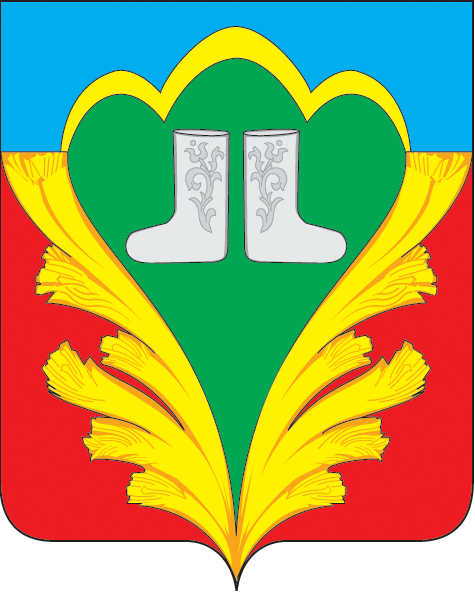 